ПРАВИТЕЛЬСТВО РЕСПУБЛИКИ БУРЯТИЯПОСТАНОВЛЕНИЕот 30 мая 2016 г. N 225г. Улан-УдэОБ УТВЕРЖДЕНИИ ГОСУДАРСТВЕННОЙ ПРОГРАММЫ РЕСПУБЛИКИ БУРЯТИЯ"РАЗВИТИЕ ГРАЖДАНСКОГО ОБЩЕСТВА И ПОДДЕРЖКА СОЦИАЛЬНООРИЕНТИРОВАННЫХ НЕКОММЕРЧЕСКИХ ОРГАНИЗАЦИЙ В РЕСПУБЛИКЕБУРЯТИЯ (2016 - 2022 ГОДЫ)" И О ВНЕСЕНИИ ИЗМЕНЕНИЙВ ПОСТАНОВЛЕНИЕ ПРАВИТЕЛЬСТВА РЕСПУБЛИКИ БУРЯТИЯОТ 10.04.2013 N 180 "ОБ УТВЕРЖДЕНИИ ГОСУДАРСТВЕННОЙПРОГРАММЫ РЕСПУБЛИКИ БУРЯТИЯ "СОВЕРШЕНСТВОВАНИЕГОСУДАРСТВЕННОГО УПРАВЛЕНИЯ"В соответствии с Федеральным законом от 12.01.1996 N 7-ФЗ "О некоммерческих организациях", Федеральным законом от 19.05.1995 N 82-ФЗ "Об общественных объединениях", Федеральным законом от 05.04.2010 N 40-ФЗ "О внесении изменений в отдельные законодательные акты Российской Федерации по вопросу поддержки социально ориентированных некоммерческих организаций", Законом Республики Бурятия от 07.03.2013 N 3171-IV "О государственной поддержке социально ориентированных некоммерческих организаций в Республике Бурятия" Правительство Республики Бурятия постановляет:(в ред. Постановления Правительства РБ от 13.03.2020 N 126)1. Утвердить Государственную программу Республики Бурятия "Развитие гражданского общества и поддержка социально ориентированных некоммерческих организаций в Республике Бурятия" согласно приложению N 1 к настоящему постановлению.(п. 1 в ред. Постановления Правительства РБ от 18.01.2023 N 25)2. Утратил силу. - Постановление Правительства РБ от 10.03.2022 N 102.3. Настоящее постановление вступает в силу со дня его подписания.Глава Республики Бурятия -Председатель ПравительстваРеспублики БурятияВ.НАГОВИЦЫНПриложение N 1к Постановлению ПравительстваРеспублики Бурятияот 30.05.2016 N 225ГОСУДАРСТВЕННАЯ ПРОГРАММАРЕСПУБЛИКИ БУРЯТИЯ "РАЗВИТИЕ ГРАЖДАНСКОГО ОБЩЕСТВАИ ПОДДЕРЖКА СОЦИАЛЬНО ОРИЕНТИРОВАННЫХ НЕКОММЕРЧЕСКИХОРГАНИЗАЦИЙ В РЕСПУБЛИКЕ БУРЯТИЯ"Паспорт--------------------------------<*> Предполагаемое финансирование из республиканского бюджета при наличии доходов, объемы финансирования подлежат уточнению в зависимости от условий финансирования, указанных в соглашении на очередной финансовый год.Раздел I. ХАРАКТЕРИСТИКА ТЕКУЩЕГО СОСТОЯНИЯ, ОСНОВНЫЕПРОБЛЕМЫ РАЗВИТИЯВ современном мире формирование гражданского общества непосредственно связано с созданием самоуправляемых и добровольных гражданских объединений, в том числе СО НКО.Деятельность СО НКО способствует социальной стабильности, достижению нового качества экономического роста, развитию инновационных технологий, сохранению и приумножению образовательного, научного, духовного потенциала общества, реализации профессиональных, общественных, любительских интересов населения, защите прав потребителей, экологической безопасности. СО НКО принимают участие в решении таких важных вопросов, как:- социальная поддержка и защита граждан;- подготовка населения к преодолению последствий стихийных бедствий, экологических, техногенных или иных катастроф, к предотвращению несчастных случаев;- оказание помощи пострадавшим в результате стихийных бедствий, экологических, техногенных или иных катастроф, социальных, национальных, религиозных конфликтов, беженцам и вынужденным переселенцам;- охрана окружающей среды и защита животных;- охрана и в соответствии с установленными требованиями содержание объектов (в том числе зданий, сооружений) и территорий, имеющих историческое, культовое, культурное или природоохранное значение, и мест захоронений;- оказание юридической помощи на безвозмездной или на льготной основе гражданам и некоммерческим организациям и правовое просвещение населения, деятельность по защите прав и свобод человека и гражданина;- профилактика социально опасных форм поведения граждан;- благотворительная деятельность, а также деятельность в области содействия благотворительности и добровольчества;- деятельность в области образования, просвещения, науки, культуры, искусства, здравоохранения, профилактики и охраны здоровья граждан, пропаганды здорового образа жизни, улучшения морально-психологического состояния граждан, физической культуры и спорта, содействие указанной деятельности, а также содействие духовному развитию личности;- формирование в обществе нетерпимости к коррупционному поведению;- развитие межнационального сотрудничества, сохранение и защита самобытности, культуры, языков и традиций народов Российской Федерации;- деятельность в сфере патриотического, в том числе военно-патриотического, воспитания граждан Российской Федерации;- проведение поисковой работы, направленной на выявление неизвестных воинских захоронений и непогребенных останков защитников Отечества, установление имен погибших и пропавших без вести при защите Отечества;- участие в профилактике и (или) тушении пожаров и проведении аварийно-спасательных работ.По состоянию на 31 августа 2015 года в ведомственный реестр Управления Министерства юстиции Российской Федерации по Республике Бурятия внесены данные об 1371 зарегистрированной некоммерческой организации. Из них 736 общественных организаций, 227 религиозных организаций, 45 национально-культурных объединений, 42 молодежных и детских организации, 27 благотворительных фондов, 15 правозащитных, 135 профсоюзных, 36 казачьих обществ, 135 профсоюзных организаций.Направлениями деятельности СО НКО является работа по самоорганизации и мобилизации усилий на успешное выполнение уставных целей и задач, организация и проведение общественно значимых мероприятий социальной, культурной, межнациональной направленности, а также образовательная, научно-исследовательская, краеведческая работа, благотворительная деятельность и др.На 1 октября 2015 года в Республиканском реестре СО НКО - получателей поддержки имелись сведения о 173 СО НКО, получавших поддержку на республиканском и муниципальном уровнях. Министерствами и муниципальными образованиями республики указанным организациям оказана финансовая помощь на общую сумму более 200 млн. рублей.Реестр СО НКО, получивших поддержку от органов государственной власти Республики Бурятия, разработан в соответствии с приказом Министерства экономического развития Российской Федерации от 17.05.2011 N 223 "О ведении реестров социально ориентированных некоммерческих организаций - получателей поддержки, хранении представленных ими документов и о требованиях к технологическим, программным, лингвистическим, правовым и организационным средствам обеспечения пользования указанными реестрами" и утвержден постановлением Правительства Республики Бурятия от 15.12.2011 N 671 "О реестре социально ориентированных некоммерческих организаций". Реестр размещен на официальных сайтах органов государственной власти Республики Бурятия в сети Интернет. Каждая некоммерческая организация имеет возможность получить справку о предоставленных мерах государственной поддержки.Высоким уровнем социальной активности определяется деятельность тех общественных организаций, которые не только принимают участие в городских и республиканских мероприятиях, но и сами являются инициаторами социально значимых проектов, что, в свою очередь, вызывает положительный общественный резонанс.Президентом Российской Федерации В.В.Путиным неоднократно подчеркивалась необходимость дальнейшего развития институтов гражданского общества, постепенной передачи части государственных функций от государства институтам гражданского общества. Сейчас признается более высокая эффективность СО НКО в некоторых сферах по сравнению с государственными социальными системами.Правительство Республики Бурятия активно взаимодействует и проводит совместные мероприятия с профсоюзами, ветеранскими организациями, национально-культурными центрами и автономиями, другими общественными организациями.Для диалога и совместной работы общественности и органов исполнительной власти созданы при Главе Республики Бурятия постоянно действующие координационные и совещательные органы: Консультативный совет женщин, Совет старейшин, Совет национальностей.Создано два эндаумент-фонда (июль 2010 г. - Некоммерческий фонд целевого капитала развития культуры "Эндаумент "ВАРК", август 2011 г. - Некоммерческий фонд целевого капитала "Эндаумент БГУ").Оперативно реагируя на необходимость решения актуальных социальных проблем, возникающих в процессе модернизации общества, некоммерческие организации активно участвуют в стратегически важных направлениях социально-экономического развития Республики Бурятия.С учетом того, что Республика Бурятия является субъектом Российской Федерации с ярко выраженным многонациональным и поликонфессиональным составом (по данным переписи 2010 года, в республике проживают представители 173 национальностей), значимым направлением деятельности некоммерческих организаций является реализация проектов в сфере этнокультурного и межконфессионального взаимодействия. Общественные изменения, связанные с процессами формирования открытого общества и трансформацией этнической структуры населения республики, делают приоритетными проекты некоммерческих организаций, направленные на межнационального и межконфессионального диалога, предупреждение конфликтных ситуаций на религиозной и национальной почве.В Республике Бурятия в решении вопросов, находящихся в сфере этнокультурной политики, значительная роль отводится институтам гражданского общества. Среди указанных институтов особое место занимает региональная общественная организация "Ассоциация народов Бурятии "Дом Дружбы".В состав региональной общественной организации "Ассоциация народов Бурятии "Дом Дружбы" входят 19 национальных общественных организаций, представляющих интересы национальностей и этнических групп, проживающих в Бурятии, которые согласно своим уставным целям занимаются решением этнокультурных задач.Дом Дружбы народов в республике появился в 2011 году. Строительство осуществлялось на средства республиканского бюджета. Торжественное открытие прошло в дни празднования 350-летия добровольного вхождения Бурятии в состав российского государства. На площади 690 кв. м расположен актовый зал (выполняет функции хореографического зала и помещения для проведения круглых столов и собраний) на 70 слушателей, костюмерная комната, 17 офисных помещений, 2 кабинета для воскресных школ, оборудованных для занятий 40 учащихся, гардероб и подсобные помещения. Здание построено с соблюдением всех требований доступа инвалидов-колясочников.В честь открытия и начала работы каждому национально-культурному центру Правительством Бурятии в безвозмездное пользование были переданы офисные помещения и полный комплект офисной техники.В республике развиваются партнерские взаимоотношения между органами государственной власти и СО НКО. Руководители ряда СО НКО, благотворительных фондов, добровольческих объединений республики являются признанными специалистами в общественном секторе. Наметилась тенденция конструктивного взаимодействия СО НКО и министерств республики, работающих в соответствующих отраслях.В рамках профилактики наркотизации населения в Республике Бурятия СО НКО, занимающиеся комплексной реабилитацией и ресоциализацией лиц, потребляющих психоактивные вещества, тесно взаимодействуют с Управлением Федеральной службы Российской Федерации по контролю за оборотом наркотиков по Республике Бурятия. Наиболее эффективно результаты партнерства проявляются при формировании у наркопотребителей мотивации на обращение за лечением и реабилитационной помощью, а также при содействии в ресоциализации и трудовой адаптации лиц, прошедших реабилитацию от наркозависимости.Деятельность СО НКО позволяет более гибко и адресно реагировать на возникающие потребности в услугах для специфической категории населения (наркобольные, созависимые), улучшить качество оказываемых услуг.СО НКО, отражая интересы различных, в первую очередь социально незащищенных, групп населения, играют значительную роль в развитии демократии, участвуя в выработке и принятии важных решений, формировании общественного мнения по многообразным аспектам жизни общества, чувства патриотизма и гражданской ответственности, активной жизненной позиции, внедрении новых форм самоорганизации и самоуправления.Неправительственные организации решают самые разнообразные задачи в области охраны окружающей среды, содействуют активному участию населения в соответствующих мероприятиях, формированию экологической культуры населения.В рамках реализации мероприятий настоящей Программы предполагается вовлечение экологических некоммерческих организаций в решение таких проблем, как снижение нагрузки реальных отраслей экономики на окружающую среду и здоровье населения, в совершенствование способов управления охраной окружающей среды и природопользованием, в разработку системы минимизации негативного воздействия на окружающую среду за счет формирования экологической культуры и мышления у населения Республики Бурятия.Значимым направлением в деятельности СО НКО является трудоустройство и социальная адаптация инвалидов и их семей, повышение качества жизни людей пожилого возраста. В рамках реализации долгосрочной программы "Доступная среда" по предложениям СО НКО создаются условия для доступности людей с ограниченными физическими возможностями на наиболее посещаемых ими объектах.Паспортизация объектов социальной инфраструктуры в муниципальных образованиях республики осуществляется на основе утвержденного паспорта объекта, в обязательном порядке согласуемого с общественными организациями инвалидов.Наиболее востребованным среди граждан пожилого возраста стал долгосрочный сетевой проект "Некоммерческое образовательное учреждение "Университет третьего возраста", реализуемый Отделением Общероссийской общественной организации "Союз пенсионеров России" по Республике Бурятия. Проект направлен на обучение пожилых людей, повышение их востребованности и активности в различных сферах общественной и экономической жизни республики.Катализатором социально значимых инициатив и важнейшим институтом гражданского общества республики является Общественная палата Республики Бурятия. Наработанный опыт, налаженные механизмы взаимодействия с органами государственной и муниципальной власти, населением, научным и бизнес-сообществом позволяют ей выступать по отношению к НКО в качестве своеобразного ресурсного центра, делиться своими научно-методическими и практическими наработками.В муниципальных образованиях растет вариативность форм взаимодействия граждан и органов местного самоуправления. Серьезный потенциал развития институтов гражданского общества имеет участие представителей некоммерческих организаций в общественных советах министерств и ведомств, муниципальных образований республики. Их конструктивное взаимодействие с органами муниципальной власти - это не только надежный канал обратной связи с населением, но и расширение возможностей республиканских и муниципальных властей по активному влиянию на формирование актуальной повестки дня, нахождения точек соприкосновения по проблемным вопросам.Вместе с тем в большинстве районов взаимодействие некоммерческих организаций с муниципальными органами власти пока не является планомерным и систематическим. Имеется существенная потребность в развитии муниципальными образованиями на своих территориях инфраструктуры сектора СО НКО.Требуется активизация использования потенциала и ресурсов некоммерческих организаций в решении актуальных проблем социально-экономического развития, возникающих в процессе модернизации экономики и социальной сферы в республике. В целом налаженные конкурсные механизмы поддержки СО НКО, меры содействия выдвигаемым ими социальным инициативам пока не образуют единой системы общественно-государственного взаимодействия, основанного на программно-целевом подходе и технологиях социального проектирования.Требуют совершенствования методики оценки деятельности СО НКО, организационно-правовые и экономические механизмы, направленные на повышение эффективности практик СО НКО в сфере оказания комплексных социальных услуг населению.На решение указанных проблем направлена настоящая Государственная программа. Ее реализация в Республике Бурятия в течение 2016 - 2025 годов позволит усилить координацию действий некоммерческого сектора социально ориентированной направленности в сфере государственно-общественных отношений, создавать единые подходы в работе с организованными общественными инициативами и устранять дублирование действий органов государственной власти и некоммерческого сектора.(в ред. Постановлений Правительства РБ от 23.07.2018 N 404, от 13.03.2020 N 126, от 18.01.2023 N 25)Настоящая Государственная программа разработана на основе анализа опыта реализации Республиканской программы "О программе поддержки социально ориентированных некоммерческих организаций Республики Бурятия на 2011 - 2013 годы", утвержденной постановлением Правительства Республики Бурятия от 21.10.2011 N 552, Закона Республики Бурятия от 07.03.2013 N 3171-IV "О государственной поддержке социально ориентированных организаций в Республике Бурятия", с использованием новых ключевых принципов, призванных обеспечить целостность охвата всех сфер и аспектов проблемы, эффективность принимаемых мер и результативность воздействия программы на все основные факторы, от которых зависит развитие некоммерческого сектора.В ходе реализации Государственной программы планируется привлечь в установленном законодательством порядке благотворительные, спонсорские средства, гранты фондов, членские взносы, а также средства муниципальных бюджетов.В результате реализации Государственной программы СО НКО будут активнее вовлекаться в решение социальных проблем, станут партнерами государства, включаясь в реализацию социальной политики, будут предлагать действенные пути решения актуальных общественных проблем. СО НКО должны стать каналом обратной связи между гражданами и органами государственной власти, способствовать повышению прозрачности деятельности органов государственной власти и возникновению у населения чувства гражданской ответственности, конструктивного общения с властью.Основные риски, связанные с программно-целевым методом решения проблемы, и возможности их преодоления:1. Изменения законодательства Российской Федерации. Для своевременной реакции на изменения в правовом поле в Государственной программе предусмотрен механизм постоянного мониторинга законодательства Российской Федерации, хода выполнения и результативности Государственной программы, а также механизмы оперативной корректировки Государственной программы.2. Изменение финансово-экономических условий. Модульность запланированных проектов позволит реализовывать их разными темпами и в разной конфигурации в зависимости от объемов финансирования.3. Риск слабой управляемости выполнением Государственной программы, потери обратной связи. Для преодоления этого, помимо ежегодных отчетов, предусмотрен постоянный мониторинг результативности Государственной программы.Анализ рисков и управление рисками при реализации Государственной программы осуществляет ответственный исполнитель - Администрация Главы Республики Бурятия и Правительства Республики Бурятия.Количественная и качественная оценка рисков реализации Государственной программы производится в зависимости от социально-экономического положения в регионе и подлежит корректировке в соответствии с изменениями в бюджете субъекта, а также этнополитической ситуации в стране в целом. Степень воздействия рисков на проект и объемы непредвиденных затрат, которые могут понадобиться для реализации Государственной программы, можно оценить как умеренный.Недофинансирование мероприятий программы может привести к снижению показателей ее эффективности, прогнозируемости результатов, вариативности приоритетов при решении рассматриваемых проблем.Способом ограничения финансового риска является ежегодная корректировка программных мероприятий и показателей в зависимости от достигнутых результатов.Административный риск связан с неэффективным управлением Государственной программой, который в свою очередь может привести к невыполнению целей и задач Государственной программы; срывам выполнения мероприятий и недостижению целевых показателей; неэффективному использованию ресурсов; повышению вероятности неконтролируемого влияния негативных факторов на реализацию Государственной программы.Способами ограничения административного риска являются:- регулярная публикация данных о ходе финансирования Программы;- формирование ежегодных планов реализации Государственной программы;- постоянный мониторинг выполнения программных мероприятий и индикаторов Государственной программы, оценки эффективности и результативности с принятием мер по управлению рисками;- своевременная корректировка мероприятий Программы.Социальные риски связаны с вероятностью повышения социальной напряженности из-за неполной или недостоверной информации о реализуемых мероприятиях, в силу наличия разнонаправленных социальных интересов социальных групп, а также в условиях излишнего администрирования.Основными мерами управления рисками с целью минимизации их влияния на достижение целей Государственной программы выступают:- мониторинг;- открытость и подотчетность;- научно-методическое и экспертно-аналитическое сопровождение;- информационное сопровождение и общественные коммуникации.Раздел II. ПРИОРИТЕТЫ, ЦЕЛИ, ЗАДАЧИ ГОСУДАРСТВЕННОЙПРОГРАММЫ. ПРОГНОЗ И ОПИСАНИЕ КОНЕЧНЫХ РЕЗУЛЬТАТОВРЕАЛИЗАЦИИ ГОСУДАРСТВЕННОЙ ПРОГРАММЫЦель - вовлечение активных граждан и СО НКО в реализацию на территории Республики Бурятия приоритетных социально значимых проектов и программ в рамках государственной политики по развитию гражданского общества и поддержки общественных инициатив.Для достижения поставленной цели необходимо решение следующих задач:1. Совершенствование механизмов взаимодействия исполнительных органов государственной власти Республики Бурятия, институтов гражданского общества и СО НКО в развитии принципов государственно-общественного партнерства.2. Стимулирование и поддержка реализации социально значимых проектов и программ СО НКО и развития добровольческой деятельности.3. Информирование населения о деятельности СО НКО, формирование положительного образа некоммерческих организаций.Решение указанных задач осуществляется путем реализации программных мероприятий, обеспечивающих наиболее полное и эффективное использование возможностей СО НКО в решении задач социального развития Республики Бурятия, и за счет наращивания потенциала СО НКО и институтов гражданского общества и обеспечения максимально эффективного его использования.Степень достижения поставленной цели, а также решения задач будет определяться на основании значений целевых индикаторов.Раздел III. ЦЕЛЕВЫЕ ИНДИКАТОРЫ, ОБОСНОВАНИЕ ИХ СОСТАВАИ ЗНАЧЕНИЙ, ОЦЕНКА ВЛИЯНИЯ ВНЕШНИХ ФАКТОРОВ И УСЛОВИЙ НА ИХДОСТИЖЕНИЕСостав и значения представленных целевых индикаторов Государственной программы обоснованы необходимостью обеспечения эффективности развития и укрепления институтов гражданского общества.Состав целевых индикаторов Программы определен таким образом, чтобы обеспечить:наблюдаемость значений индикаторов в течение срока реализации Программы;охват всех наиболее значимых результатов реализации мероприятий;минимизацию количества индикаторов;наличие формализованных методик расчета значений индикаторов.Целевые индикаторы эффективности реализации программных мероприятий сформированы с учетом Закона Республики Бурятия от 14.03.2011 N 1907-IV "О Программе социально-экономического развития Республики Бурятия на 2011 - 2015 годы", Закона Республики Бурятия от 18.03.2019 N 360-VI "О Стратегии социально-экономического развития Республики Бурятия на период до 2035 года" и Индикативного плана Правительства Республики Бурятия.(в ред. Постановления Правительства РБ от 13.03.2020 N 126)Влияние внешних факторов и условий на достижение индикаторов зависит напрямую от рисков реализации Государственной программы. Общественно-политическое и социально-экономическое развитие Республики Бурятия подвергает реализацию Государственной программы влиянию таких групп рисков, как возникновение крупных стихийных бедствий (чрезвычайных ситуаций) природного характера; кризисных явлений в экономике, в том числе рост цен на энергоносители и другие сырьевые товары, промышленные товары и услуги.В случае возникновения внешних факторов и условий, связанных с той или иной группой рисков, целевые индикаторы Государственной программы подлежат корректировке.В обобщенном виде для оценки эффективности реализации Государственной программы используются следующие виды индикаторов и показателей (таблица 1).Таблица 1Индикаторы Государственной программы(в ред. Постановления Правительства РБ от 18.01.2023 N 25)Сведения об индикаторах (показателях) Государственной программы в разрезе подпрограмм указаны в приложении 4.(в ред. Постановления Правительства РБ от 14.11.2016 N 519)Раздел IV. СРОКИ И ЭТАПЫ РЕАЛИЗАЦИИ ГОСУДАРСТВЕННОЙПРОГРАММЫНа основе последовательности решения задач Государственной программы определены этапы ее реализации.Решение задач Государственной программы будет осуществляться с 2016 по 2025 год.(в ред. Постановлений Правительства РБ от 23.07.2018 N 404, от 18.01.2023 N 25)Раздел V. ОСНОВНЫЕ МЕРЫ ПРАВОВОГО РЕГУЛИРОВАНИЯ В СФЕРЕРЕАЛИЗАЦИИ ГОСУДАРСТВЕННОЙ ПРОГРАММЫОдним из основных программно-целевых инструментов реализации Государственной программы является нормативно-правовое регулирование в сфере государственного управления.В рамках разработки мер правового регулирования осуществляется обобщение практики применения федерального законодательства и законодательства Республики Бурятия, проводится анализ реализации государственной политики в установленной сфере деятельности и разрабатывает предложения по совершенствованию законодательства.Таблица 2Правовое регулирование Государственной программыОтветственным исполнителем Государственной программы является Администрация Главы Республики Бурятия и Правительства Республики Бурятия.Соисполнителями выступают Министерство социальной защиты Республики Бурятия, Министерство экономики Республики Бурятия, Министерство имущественных и земельных отношений Республики Бурятия, Министерство природных ресурсов Республики Бурятия, органы местного самоуправления в Республике Бурятия (по согласованию), СО НКО (по согласованию).Привлечение общественности к вопросам социально экономического развития Республики Бурятия, развитию института гражданского общества в Республике Бурятия. Решение задач реализации Государственной программы предполагается осуществлять в рамках оказания поддержки органами государственной власти Республики Бурятия и органами местного самоуправления в Республике Бурятия некоммерческим организациям, а также в рамках деятельности Общественной палаты Республики Бурятия. Общее руководство, контроль и мониторинг за ходом реализации Государственной программы осуществляет Комитет по межнациональным отношениям Администрации Главы Республики Бурятия и Правительства Республики Бурятия, а также осуществляет анализ и рациональное использование средств бюджетов, несет ответственность за подготовку и реализацию Программы в целом, определяет основное содержание направлений и мероприятий Программы, их соответствие целям и задачам Программы, а также направляет информацию о реализации Программы.Мониторинг эффективности реализуемых мероприятий Программы проводится на основе утвержденного перечня показателей. В соответствии с данными мониторинга ответственный исполнитель Государственной программы проводит ежегодное уточнение показателей и затрат на мероприятия Программы с учетом выделяемых на ее реализацию средств.Процедура обеспечения публичности (открытости) информации о значениях целевых индикаторов и показателей Государственной программы, результатах мониторинга хода реализации мероприятий Государственной программы, мероприятиях Государственной программы осуществляется путем ее размещения на официальном сайте ответственного исполнителя Государственной программы в сети Интернет, а также в средствах массовой информации Республики Бурятия.Финансирование мероприятий Государственной программы осуществляется на основании контрактов, заключаемых в соответствии с Федеральным законом от 05.04.2013 N 44-ФЗ "О контрактной системе в сфере закупок товаров, работ, услуг для обеспечения государственных и муниципальных нужд", а также на основании государственных заданий главного распорядителя бюджетных средств.Финансирование субсидий СО НКО осуществляется в соответствии с:1. Постановлением Правительства Республики Бурятия от 15.05.2017 N 213 "Об утверждении Порядка предоставления субсидий из республиканского бюджета социально ориентированным некоммерческим организациям, осуществляющим деятельность на территории Республики Бурятия".(п. 1 в ред. Постановления Правительства РБ от 14.02.2018 N 74)2. Постановлением Правительства Республики Бурятия от 29.03.2013 N 158 "Об утверждении Порядка предоставления субсидий из республиканского бюджета на строительство, ремонт и реставрацию зданий и сооружений религиозного назначения социально ориентированным некоммерческим организациям, направленным на содействие духовно-нравственному развитию личности, осуществляющим свою деятельность на территории Республики Бурятия".3. Постановлением Правительства Республики Бурятия от 20.03.2013 N 130 "Об утверждении Порядка предоставления из республиканского бюджета грантов на реализацию проектов в сфере межэтнических отношений в Республике Бурятия".4. Постановлением Правительства Республики Бурятия от 20.06.2017 N 294 "Об утверждении Порядка предоставления субсидий из республиканского бюджета социально ориентированным некоммерческим организациям, деятельность которых направлена на организацию комплекса мероприятий, направленных на защиту прав и интересов людей пожилого возраста, привлечение ветеранов к решению вопросов нравственного и патриотического воспитания граждан, увековечение памяти погибших за Отечество, а также создание благоприятных условий для деятельности ветеранских организаций в Республике Бурятия".(п. 4 в ред. Постановления Правительства РБ от 14.02.2018 N 74)5. Постановлением Правительства Республики Бурятия от 05.08.2019 N 429 "Об утверждении Порядка предоставления грантов в форме субсидий из республиканского бюджета социально ориентированным некоммерческим организациям, деятельность которых направлена на улучшение социально-экономических условий жизни людей пожилого возраста, ветеранов, инвалидов и их семей, детей-сирот, детей, оставшихся без попечения родителей, а также граждан, находящихся в трудной жизненной ситуации".(п. 5 в ред. Постановления Правительства РБ от 13.03.2020 N 126)6. Постановлением Правительства Республики Бурятия от 29.05.2014 N 244 "О республиканском конкурсе "Лучшее территориальное общественное самоуправление".Раздел VI. ПЕРЕЧЕНЬ И КРАТКОЕ ОПИСАНИЕ ПОДПРОГРАММГОСУДАРСТВЕННОЙ ПРОГРАММЫСтруктура Государственной программы включает в себя 3 подпрограммы:Подпрограмма 1 "Совершенствование механизмов взаимодействия органов государственной власти и местного самоуправления в Республике Бурятия с институтами гражданского общества". Результатом реализации подпрограммы станет формирование нормативной правовой базы в области деятельности СО НКО, увеличение численности населения, принявших участие в реализации гражданских инициатив, увеличение количества мероприятий, направленных на развитие и укрепление гражданского общества в Республике Бурятия.Подпрограмма 2 "Поддержка социально ориентированных некоммерческих организаций в Республике Бурятия". Результатом реализации подпрограммы станет формирование конкурентной среды среди СО НКО и повышение количества реализуемых проектов.Подпрограмма 3 "Информационная поддержка деятельности социально ориентированных некоммерческих организаций в Республике Бурятия". Результатом реализации подпрограммы станет повышение информированности населения о деятельности СО НКО и реализуемых ими проектах, а также повышение имиджа СО НКО и добровольческой деятельности.Приложение 1к Государственной программеРеспублики Бурятия"Развитие гражданскогообщества и поддержкасоциально ориентированныхнекоммерческих организацийв Республике Бурятия"ПОДПРОГРАММА 1"СОВЕРШЕНСТВОВАНИЕ МЕХАНИЗМОВ ВЗАИМОДЕЙСТВИЯ ОРГАНОВГОСУДАРСТВЕННОЙ ВЛАСТИ И МЕСТНОГО САМОУПРАВЛЕНИЯВ РЕСПУБЛИКЕ БУРЯТИЯ С ИНСТИТУТАМИ ГРАЖДАНСКОГО ОБЩЕСТВА"Паспортподпрограммы 1--------------------------------<*> Предполагаемое финансирование из республиканского бюджета при наличии доходов, объемы финансирования подлежат уточнению в зависимости от условий финансирования, указанных в соглашении на очередной финансовый год.Характеристика существующих механизмов взаимодействияорганов государственной власти и местного самоуправленияРеспублики Бурятия с институтами гражданского обществаДля построения качественной системы взаимодействия органов государственной власти и местного самоуправления Республики Бурятия с институтами гражданского общества необходимо создание необходимой достаточной нормативной правовой базы в области функционирования СО НКО. Сегодня в Республике Бурятия в области функционирования СО НКО действуют следующие нормативные правовые акты:постановление Правительства Республики Бурятия от 15.05.2017 N 213 "Об утверждении Порядка предоставления субсидий из республиканского бюджета социально ориентированным некоммерческим организациям, осуществляющим деятельность на территории Республики Бурятия";(в ред. Постановления Правительства РБ от 14.02.2018 N 74)Абзац исключен. - Постановление Правительства РБ от 13.03.2020 N 126.постановление Правительства Республики Бурятия от 29.03.2013 N 158 "Об утверждении Порядка предоставления субсидий из республиканского бюджета на строительство, ремонт и реставрацию зданий и сооружений религиозного назначения социально ориентированным некоммерческим организациям, направленным на содействие духовно-нравственному развитию личности, осуществляющим свою деятельность на территории Республики Бурятия";постановление Правительства Республики Бурятия от 20.06.2017 N 294 "Об утверждении Порядка предоставления субсидий из республиканского бюджета социально ориентированным некоммерческим организациям, деятельность которых направлена на организацию комплекса мероприятий, направленных на защиту прав и интересов людей пожилого возраста, привлечение ветеранов к решению вопросов нравственного и патриотического воспитания граждан, увековечение памяти погибших за Отечество, а также создание благоприятных условий для деятельности ветеранских организаций в Республике Бурятия";(в ред. Постановления Правительства РБ от 14.02.2018 N 74)постановление Правительства Республики Бурятия от 04.04.2017 N 134 "Об утверждении Порядка предоставления субсидий из республиканского бюджета социально ориентированным некоммерческим организациям, деятельность которых направлена на улучшение социально-экономических условий жизни людей пожилого возраста, ветеранов, инвалидов и их семей, детей-сирот, детей, оставшихся без попечения родителей, а также граждан, находящихся в трудной жизненной ситуации";(в ред. Постановления Правительства РБ от 14.02.2018 N 74)постановление Правительства Республики Бурятия от 04.04.2017 N 134 "Об утверждении Порядка предоставления субсидий из республиканского бюджета социально ориентированным некоммерческим организациям, деятельность которых направлена на улучшение социально-экономических условий жизни людей пожилого возраста, ветеранов, инвалидов и их семей, детей-сирот, детей, оставшихся без попечения родителей, а также граждан, находящихся в трудной жизненной ситуации";(в ред. Постановления Правительства РБ от 23.07.2018 N 404)постановление Правительства Республики Бурятия от 29.05.2014 N 244 "О республиканском конкурсе "Лучшее территориальное общественное самоуправление".Для реализации настоящей подпрограммы необходимо вести постоянный мониторинг социальных, политических и экономических настроений в обществе и приводить в соответствие с реалиями действующую нормативную правовую базу.В Республике Бурятия созданы все условия для развития гражданского общества: создана соответствующая нормативная правовая база; Общественная палата; координационные и совещательные органы при Главе Республики Бурятия и Правительстве Республики Бурятия; общественные советы при органах государственной власти Республики Бурятия; независимые СМИ и НКО. Активно развиваются институты уполномоченного по правам человека, правам ребенка и правам предпринимателей. Таким образом, представители общественности получили возможность более широкого влияния на формирование политики, принятие общественно значимых решений.Также в Республике Бурятия активно развивается проведение общественных экспертиз проектов законов Республики Бурятия, проектов нормативных правовых актов органов исполнительной власти Республики Бурятия и органов местного самоуправления в Республике Бурятия, которые затрагивают значимые социальные и экономические вопросы.Ежегодно, начиная с 2013 года под эгидой Общественной палаты Республики Бурятия и содействии исполнительных органов государственной власти Республики Бурятия проводится "Гражданский форум Республики Бурятия". В ходе гражданского общества проводится ряд круглых столов, дискуссионных площадок, на которых рассматриваются различные социально значимые вопросы и вопросы функционирования СО НКО, в том числе вопросы взаимодействия органов государственной власти Республики Бурятия с институтами гражданского общества. Традиционно во время проведения "Гражданского форума Республики Бурятия" проводится ярмарка социальных проектов, в ходе которой общественные объединения предоставляют отчеты о реализации своих социальных проектов.Проведение "Гражданского форума Республики Бурятия" и ярмарки социальных проектов стало еще одним новым и важным мероприятием в механизме взаимодействия власти и общественных организаций в Бурятии.В настоящее время остается нерешенным вопрос о предоставлении СО НКО льгот по уплате налогов, а также предоставлении юридическим лицам, оказывающим социально ориентированным некоммерческим организациям материальную поддержку, льгот по уплате налогов и сборов в соответствии с законодательством Республики Бурятия о налогах и сборах. Решение данного вопроса зависит не только от исполнительных органов государственной власти Республики Бурятия, но и от Народного Хурала Республики Бурятия.Реализация настоящей подпрограммы позволит усовершенствовать действующую нормативную правовую базу в области функционирования СО НКО и взаимодействия органов государственной власти Республики Бурятия с институтами гражданского общества.Таблица 3Структура подпрограммы 1 "Совершенствование механизмоввзаимодействия органов государственной власти и местногосамоуправления в Республике Бурятия с институтамигражданского общества"(в ред. Постановления Правительства РБ от 18.01.2023 N 25)Приложение 2к Государственной программеРеспублики Бурятия"Развитие гражданскогообщества и поддержкасоциально ориентированныхнекоммерческих организацийв Республике Бурятия"ПОДПРОГРАММА 2"ПОДДЕРЖКА СОЦИАЛЬНО ОРИЕНТИРОВАННЫХ НЕКОММЕРЧЕСКИХОРГАНИЗАЦИЙ В РЕСПУБЛИКЕ БУРЯТИЯ"Паспортподпрограммы 2--------------------------------<*> Предполагаемое финансирование из республиканского бюджета при наличии доходов, объемы финансирования подлежат уточнению в зависимости от условий финансирования, указанных в соглашении на очередной финансовый год.Характеристика поддержки социально ориентированныхнекоммерческих организаций в Республике БурятияВ условиях современной социально-экономической ситуации особенно актуальным вопросом становится поддержка СО НКО, так как СО НКО выполняют роль посредника между властью и народным волеизъявлением, они способны успешно работать в самых малых сообществах и выполнять широкий спектр социально значимых услуг. Поэтому органы государственной власти Республики Бурятия прилагают усилия для поддержания инициатив общественных объединений и иных неправительственных некоммерческих организаций, направленных на социально ориентированные цели.Законодательством Республики Бурятия предусматривается финансовая поддержка СО НКО в виде предоставления субсидий на реализацию на территории Республики Бурятия социальных проектов и программ. Только в 2015 году СО НКО было выделено финансовых средств в виде субсидий на общую сумму 51944 тыс. руб. Постоянно оказывается имущественная поддержка в виде предоставления помещения для ведения уставной деятельности СО НКО. Органами государственной власти Республики Бурятия совместно с некоммерческими организациями регулярно проводятся социально и политически значимые мероприятия республиканского, муниципального и местного характера.На основании Закона Республики Бурятия от 09.05.2018 N 2942-V "Об Общественной палате Республики Бурятия" в республике действует Общественная палата Республики Бурятия. Общественная палата Республики Бурятия содействует развитию гражданского общества и обеспечивает взаимодействие граждан Российской Федерации, общественных объединений, профессиональных союзов, творческих союзов, объединений работодателей и их ассоциаций, профессиональных объединений, а также иных некоммерческих организаций, созданных для представления и защиты интересов профессиональных и социальных групп, с органами государственной власти Республики Бурятия и органами местного самоуправления в Республике Бурятия при реализации государственной политики на территории Республики Бурятия. Проводит экспертизу проектов законов Республики Бурятия, проектов нормативных правовых актов исполнительных органов государственной власти Республики Бурятия, проектов правовых актов органов местного самоуправления в Республике Бурятия.(в ред. Постановления Правительства РБ от 23.07.2018 N 404)Представительство в Общественной палате Республики Бурятия охватывает практически все стороны жизнедеятельности общества.Несмотря на положительные тенденции в развитии взаимодействия органов государственной власти Республики Бурятия с институтами гражданского общества остается ряд нерешенных вопросов. К основным не решенным на сегодняшний день вопросам можно отнести:- недоверие к власти со стороны некоторых некоммерческих организаций и отдельных граждан;- ситуативность деятельности многих некоммерческих организаций;- низкий уровень взаимодействия некоммерческих организаций с органами местного самоуправления и государственной властью Республики Бурятия;- неразвитые горизонтальные связи в некоммерческом секторе;- недостаточный уровень профессиональной подготовки работников некоммерческих организаций.Данная подпрограмма способна одновременно решить несколько важнейших задач:1. Обеспечить формирование экономических предпосылок развития некоммерческих организаций, предусматривая не только рост прямого государственного финансирования, но и привлечения средств из некоммерческих фондов и спонсорской помощи.2. Расширение возможностей привлечения некоммерческими организациями труда добровольцев, благотворительных пожертвований, обеспечение доступа некоммерческих организаций к государственному бюджетному финансированию социальных программ.3. Использование органами государственной власти Республики Бурятия потенциала некоммерческих организаций в решении социальных проблем, которые до сих пор недостаточно эффективно решались вследствие неиспользования или использования потенциала организаций некоммерческого сектора в полном объеме.Таблица 4Структура подпрограммы 2 "Поддержка социальноориентированных некоммерческих организаций в РеспубликеБурятия"(в ред. Постановления Правительства РБ от 18.01.2023 N 25)Приложение 3к Государственной программеРеспублики Бурятия"Развитие гражданскогообщества и поддержкасоциально ориентированныхнекоммерческих организацийв Республике Бурятия"ПОДПРОГРАММА 3"ИНФОРМАЦИОННАЯ ПОДДЕРЖКА ДЕЯТЕЛЬНОСТИ СОЦИАЛЬНООРИЕНТИРОВАННЫХ ОРГАНИЗАЦИЙ В РЕСПУБЛИКЕ БУРЯТИЯ"Паспортподпрограммы 3--------------------------------<*> Предполагаемое финансирование из республиканского бюджета при наличии доходов, объемы финансирования подлежат уточнению в зависимости от условий финансирования, указанных в соглашении на очередной финансовый год.Характеристика информационной поддержки деятельностисоциально ориентированных организаций в Республике БурятияВ соответствии с частью 1 пункта 3 статьи 31.1 Федерального закона от 12.01.1996 N 7-ФЗ "О некоммерческих организациях" одной из форм поддержки НКО является информационная поддержка.Органами государственной власти Республики Бурятия ведется постоянная работа по освещению совместных с некоммерческими организациями мероприятий на своих официальных сайтах, а также в СМИ, учредителями которых являются органы государственной власти.Также на официальном сайте Правительства Республики Бурятия есть раздел "Общественная палата Республики Бурятия", в котором анонсируются мероприятия, проводимые Общественной палатой Республики Бурятия, информация и отчеты о деятельности Общественной палаты Республики Бурятия.Оказывается информационная поддержка СО НКО, осуществляющим деятельность на территории Республики Бурятия, выходят сюжеты по различным направлениям деятельности: по профилактике социального сиротства, поддержке материнства и детства, повышению качества жизни людей пожилого возраста, социальной адаптации инвалидов и их семей. По данной тематике в 2014 году в республиканских средствах массовой информации было размещено 102 информационно-разъяснительных материала, касающихся поддержки деятельности социально ориентированных некоммерческих организаций. В том числе 15 телевизионных сюжетов на телекомпаниях БГТРК, "Ариг Ус", АТВ-Медиа, 2 телепередачи БГТРК, Тивиком, на Интернет-СМИ - 30 материалов, 30 статей в печатных изданиях, на радио - 25 новостей.Выпущены спецвыпуски журналов "Угай Зам" - "Тайны Бурятии", "Мир Байкала", "Бурятские спортсмены на Олимпийских играх", "Байкал-ГЕО", "Итоги года".Регулярно проводятся брифинги, пресс-конференции для республиканскихКроме того, социально ориентированные некоммерческие организации активно принимают участие в республиканском интернет-конкурсе "BaikalWeb".Еще одним крупным направлением информационной поддержки социально ориентированных некоммерческих организаций является распространение социальной рекламы. До 2015 года Правительством Республики Бурятия заключались контракты на размещение социальной рекламы в телевизионных СМИ. В связи с экономическими процессами, происходящими в масштабах страны и региона, данная практика временно приостановлена. Также органами муниципальной власти в Республике Бурятия при предоставлении рекламным агентствам площадей под рекламную продукцию заключается соглашение о размещении социальной рекламы.Планируется создание и сопровождение информационного портала в сети Интернет, который будет объединять и представлять общественно значимую информацию о реализации государственной политики в сфере поддержки СО НКО.На информационном портале предполагается размещение информации как органами государственной власти Республики Бурятия, так и СО НКО, а также будет предусмотрена возможность обратной связи от граждан с целью получения отзывов и рекомендаций, касающихся реализации программы поддержки социально ориентированных некоммерческих организаций.Однако, несмотря на все положительные моменты, до сих пор наблюдается недостаточное внимание СМИ к деятельности институтов гражданского общества, вовлечению граждан в процесс решения социальных проблем, в том числе к волонтерскому и добровольческому движению.Реализация настоящей подпрограммы позволит увеличить количество информационных материалов о деятельности СО НКО, посредством поощрения журналистов и СМИ, а также самих СО НКО. Повысится уровень информированности населения о деятельности СО НКО и значении институтов гражданского общества для решения социальных вопросов, а также вовлечения в добровольческую деятельность жителей Республики Бурятия.Таблица 5Структура подпрограммы 3 "Информационная поддержкадеятельности социально ориентированных некоммерческихорганизаций в Республике Бурятия"(в ред. Постановления Правительства РБ от 18.01.2023 N 25)Приложение 4к Государственной программеРеспублики Бурятия"Развитие гражданскогообщества и поддержкасоциально ориентированныхнекоммерческих организацийв Республике Бурятия"ИНДИКАТОРЫ (ПОКАЗАТЕЛИ) ГОСУДАРСТВЕННОЙ ПРОГРАММЫ РЕСПУБЛИКИБУРЯТИЯ "РАЗВИТИЕ ГРАЖДАНСКОГО ОБЩЕСТВА И ПОДДЕРЖКАСОЦИАЛЬНО ОРИЕНТИРОВАННЫХ НЕКОММЕРЧЕСКИХ ОРГАНИЗАЦИЙВ РЕСПУБЛИКЕ БУРЯТИЯ"Таблица 6Индикаторы (показатели) Государственной программы РеспубликиБурятия "Развитие гражданского общества и поддержкасоциально ориентированных некоммерческих организацийв Республике Бурятия"(в ред. Постановления Правительства РБ от 18.01.2023 N 25)Приложение 5к Государственной программеРеспублики Бурятия"Развитие гражданскогообщества и поддержкасоциально ориентированныхнекоммерческих организацийв Республике Бурятия"РЕСУРСНОЕ ОБЕСПЕЧЕНИЕ ГОСУДАРСТВЕННОЙ ПРОГРАММЫ РЕСПУБЛИКИБУРЯТИЯ "РАЗВИТИЕ ГРАЖДАНСКОГО ОБЩЕСТВА И ПОДДЕРЖКАСОЦИАЛЬНО ОРИЕНТИРОВАННЫХ НЕКОММЕРЧЕСКИХ ОРГАНИЗАЦИЙВ РЕСПУБЛИКЕ БУРЯТИЯ"Таблица 7Ресурсное обеспечение Государственной программы РеспубликиБурятия "Развитие гражданского общества и поддержкасоциально ориентированных некоммерческих организацийв Республике Бурятия"(в ред. Постановления Правительства РБ от 18.01.2023 N 25)Приложение N 2к Постановлению ПравительстваРеспублики Бурятияот 30.05.2016 N 225Утратило силу. - Постановление Правительства РБ от 10.03.2022 N 102.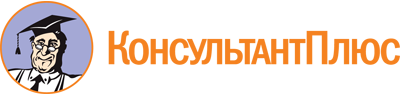 Постановление Правительства РБ от 30.05.2016 N 225
(ред. от 18.01.2023)
"Об утверждении Государственной программы Республики Бурятия "Развитие гражданского общества и поддержка социально ориентированных некоммерческих организаций в Республике Бурятия (2016 - 2022 годы)" и о внесении изменений в постановление Правительства Республики Бурятия от 10.04.2013 N 180 "Об утверждении Государственной программы Республики Бурятия "Совершенствование государственного управления"Документ предоставлен КонсультантПлюс

www.consultant.ru

Дата сохранения: 27.10.2023
 Список изменяющих документов(в ред. Постановлений Правительства РБ от 14.11.2016 N 519,от 27.03.2017 N 112, от 14.02.2018 N 74, от 23.07.2018 N 404,от 16.01.2019 N 12, от 08.05.2019 N 235, от 13.08.2019 N 445,от 13.03.2020 N 126, от 21.09.2020 N 578, от 19.03.2021 N 104,от 25.08.2021 N 478, от 19.01.2022 N 23, от 10.03.2022 N 102,от 18.01.2023 N 25)Список изменяющих документов(в ред. Постановлений Правительства РБ от 14.11.2016 N 519,от 27.03.2017 N 112, от 14.02.2018 N 74, от 23.07.2018 N 404,от 16.01.2019 N 12, от 08.05.2019 N 235, от 13.08.2019 N 445,от 13.03.2020 N 126, от 21.09.2020 N 578, от 19.03.2021 N 104,от 25.08.2021 N 478, от 19.01.2022 N 23, от 18.01.2023 N 25)Наименование ПрограммыГосударственная программа Республики Бурятия "Развитие гражданского общества и поддержка социально ориентированных некоммерческих организаций в Республике Бурятия"Государственная программа Республики Бурятия "Развитие гражданского общества и поддержка социально ориентированных некоммерческих организаций в Республике Бурятия"Государственная программа Республики Бурятия "Развитие гражданского общества и поддержка социально ориентированных некоммерческих организаций в Республике Бурятия"Государственная программа Республики Бурятия "Развитие гражданского общества и поддержка социально ориентированных некоммерческих организаций в Республике Бурятия"Государственная программа Республики Бурятия "Развитие гражданского общества и поддержка социально ориентированных некоммерческих организаций в Республике Бурятия"Ответственный исполнитель ПрограммыАдминистрация Главы Республики Бурятия и Правительства Республики БурятияАдминистрация Главы Республики Бурятия и Правительства Республики БурятияАдминистрация Главы Республики Бурятия и Правительства Республики БурятияАдминистрация Главы Республики Бурятия и Правительства Республики БурятияАдминистрация Главы Республики Бурятия и Правительства Республики БурятияСоисполнители ПрограммыМинистерство социальной защиты населения Республики Бурятия;Министерство имущественных и земельных отношений Республики Бурятия;Министерство экономики Республики Бурятия;Министерство природных ресурсов Республики Бурятия;Министерство образования и науки Республики Бурятия;органы местного самоуправления в Республике Бурятия (по согласованию);социально ориентированные некоммерческие организации (далее - СО НКО) (по согласованию)Министерство социальной защиты населения Республики Бурятия;Министерство имущественных и земельных отношений Республики Бурятия;Министерство экономики Республики Бурятия;Министерство природных ресурсов Республики Бурятия;Министерство образования и науки Республики Бурятия;органы местного самоуправления в Республике Бурятия (по согласованию);социально ориентированные некоммерческие организации (далее - СО НКО) (по согласованию)Министерство социальной защиты населения Республики Бурятия;Министерство имущественных и земельных отношений Республики Бурятия;Министерство экономики Республики Бурятия;Министерство природных ресурсов Республики Бурятия;Министерство образования и науки Республики Бурятия;органы местного самоуправления в Республике Бурятия (по согласованию);социально ориентированные некоммерческие организации (далее - СО НКО) (по согласованию)Министерство социальной защиты населения Республики Бурятия;Министерство имущественных и земельных отношений Республики Бурятия;Министерство экономики Республики Бурятия;Министерство природных ресурсов Республики Бурятия;Министерство образования и науки Республики Бурятия;органы местного самоуправления в Республике Бурятия (по согласованию);социально ориентированные некоммерческие организации (далее - СО НКО) (по согласованию)Министерство социальной защиты населения Республики Бурятия;Министерство имущественных и земельных отношений Республики Бурятия;Министерство экономики Республики Бурятия;Министерство природных ресурсов Республики Бурятия;Министерство образования и науки Республики Бурятия;органы местного самоуправления в Республике Бурятия (по согласованию);социально ориентированные некоммерческие организации (далее - СО НКО) (по согласованию)(раздел в ред. Постановления Правительства РБ от 13.08.2019 N 445)(раздел в ред. Постановления Правительства РБ от 13.08.2019 N 445)(раздел в ред. Постановления Правительства РБ от 13.08.2019 N 445)(раздел в ред. Постановления Правительства РБ от 13.08.2019 N 445)(раздел в ред. Постановления Правительства РБ от 13.08.2019 N 445)(раздел в ред. Постановления Правительства РБ от 13.08.2019 N 445)Подпрограммы ПрограммыПодпрограмма 1 "Совершенствование механизмов взаимодействия органов государственной власти и местного самоуправления в Республике Бурятия с институтами гражданского общества".Подпрограмма 2 "Поддержка социально ориентированных некоммерческих организаций в Республике Бурятия".Подпрограмма 3 "Информационная поддержка деятельности СО НКО в Республике Бурятия"Подпрограмма 1 "Совершенствование механизмов взаимодействия органов государственной власти и местного самоуправления в Республике Бурятия с институтами гражданского общества".Подпрограмма 2 "Поддержка социально ориентированных некоммерческих организаций в Республике Бурятия".Подпрограмма 3 "Информационная поддержка деятельности СО НКО в Республике Бурятия"Подпрограмма 1 "Совершенствование механизмов взаимодействия органов государственной власти и местного самоуправления в Республике Бурятия с институтами гражданского общества".Подпрограмма 2 "Поддержка социально ориентированных некоммерческих организаций в Республике Бурятия".Подпрограмма 3 "Информационная поддержка деятельности СО НКО в Республике Бурятия"Подпрограмма 1 "Совершенствование механизмов взаимодействия органов государственной власти и местного самоуправления в Республике Бурятия с институтами гражданского общества".Подпрограмма 2 "Поддержка социально ориентированных некоммерческих организаций в Республике Бурятия".Подпрограмма 3 "Информационная поддержка деятельности СО НКО в Республике Бурятия"Подпрограмма 1 "Совершенствование механизмов взаимодействия органов государственной власти и местного самоуправления в Республике Бурятия с институтами гражданского общества".Подпрограмма 2 "Поддержка социально ориентированных некоммерческих организаций в Республике Бурятия".Подпрограмма 3 "Информационная поддержка деятельности СО НКО в Республике Бурятия"Цель ПрограммыЦель: вовлечение активных граждан и СО НКО в реализацию на территории Республики Бурятия приоритетных социально значимых проектов и программ в рамках государственной политики по развитию гражданского общества и поддержки общественных инициативЦель: вовлечение активных граждан и СО НКО в реализацию на территории Республики Бурятия приоритетных социально значимых проектов и программ в рамках государственной политики по развитию гражданского общества и поддержки общественных инициативЦель: вовлечение активных граждан и СО НКО в реализацию на территории Республики Бурятия приоритетных социально значимых проектов и программ в рамках государственной политики по развитию гражданского общества и поддержки общественных инициативЦель: вовлечение активных граждан и СО НКО в реализацию на территории Республики Бурятия приоритетных социально значимых проектов и программ в рамках государственной политики по развитию гражданского общества и поддержки общественных инициативЦель: вовлечение активных граждан и СО НКО в реализацию на территории Республики Бурятия приоритетных социально значимых проектов и программ в рамках государственной политики по развитию гражданского общества и поддержки общественных инициативЗадачи Программы1. Совершенствование механизмов взаимодействия исполнительных органов государственной власти Республики Бурятия, институтов гражданского общества и СО НКО в развитии принципов государственно-общественного партнерства.2. Стимулирование и поддержка реализации социально значимых проектов и программ СО НКО и развития добровольческой деятельности.3. Информационная поддержка деятельности СО НКО в Республике Бурятия, информирование населения о деятельности СО НКО, формирование положительного образа некоммерческих организаций1. Совершенствование механизмов взаимодействия исполнительных органов государственной власти Республики Бурятия, институтов гражданского общества и СО НКО в развитии принципов государственно-общественного партнерства.2. Стимулирование и поддержка реализации социально значимых проектов и программ СО НКО и развития добровольческой деятельности.3. Информационная поддержка деятельности СО НКО в Республике Бурятия, информирование населения о деятельности СО НКО, формирование положительного образа некоммерческих организаций1. Совершенствование механизмов взаимодействия исполнительных органов государственной власти Республики Бурятия, институтов гражданского общества и СО НКО в развитии принципов государственно-общественного партнерства.2. Стимулирование и поддержка реализации социально значимых проектов и программ СО НКО и развития добровольческой деятельности.3. Информационная поддержка деятельности СО НКО в Республике Бурятия, информирование населения о деятельности СО НКО, формирование положительного образа некоммерческих организаций1. Совершенствование механизмов взаимодействия исполнительных органов государственной власти Республики Бурятия, институтов гражданского общества и СО НКО в развитии принципов государственно-общественного партнерства.2. Стимулирование и поддержка реализации социально значимых проектов и программ СО НКО и развития добровольческой деятельности.3. Информационная поддержка деятельности СО НКО в Республике Бурятия, информирование населения о деятельности СО НКО, формирование положительного образа некоммерческих организаций1. Совершенствование механизмов взаимодействия исполнительных органов государственной власти Республики Бурятия, институтов гражданского общества и СО НКО в развитии принципов государственно-общественного партнерства.2. Стимулирование и поддержка реализации социально значимых проектов и программ СО НКО и развития добровольческой деятельности.3. Информационная поддержка деятельности СО НКО в Республике Бурятия, информирование населения о деятельности СО НКО, формирование положительного образа некоммерческих организацийЦелевые индикаторы (показатели) Программы- количество проведенных мероприятий, направленных на совершенствование механизмов взаимодействия органов государственной власти и местного самоуправления в Республике Бурятия и институтов гражданского общества;- количество СО НКО, получивших финансовую поддержку в Республике Бурятия;- количество материалов, содержащих информацию о деятельности в Республике Бурятия социально ориентированных некоммерческих организаций и развитии гражданских инициатив- количество проведенных мероприятий, направленных на совершенствование механизмов взаимодействия органов государственной власти и местного самоуправления в Республике Бурятия и институтов гражданского общества;- количество СО НКО, получивших финансовую поддержку в Республике Бурятия;- количество материалов, содержащих информацию о деятельности в Республике Бурятия социально ориентированных некоммерческих организаций и развитии гражданских инициатив- количество проведенных мероприятий, направленных на совершенствование механизмов взаимодействия органов государственной власти и местного самоуправления в Республике Бурятия и институтов гражданского общества;- количество СО НКО, получивших финансовую поддержку в Республике Бурятия;- количество материалов, содержащих информацию о деятельности в Республике Бурятия социально ориентированных некоммерческих организаций и развитии гражданских инициатив- количество проведенных мероприятий, направленных на совершенствование механизмов взаимодействия органов государственной власти и местного самоуправления в Республике Бурятия и институтов гражданского общества;- количество СО НКО, получивших финансовую поддержку в Республике Бурятия;- количество материалов, содержащих информацию о деятельности в Республике Бурятия социально ориентированных некоммерческих организаций и развитии гражданских инициатив- количество проведенных мероприятий, направленных на совершенствование механизмов взаимодействия органов государственной власти и местного самоуправления в Республике Бурятия и институтов гражданского общества;- количество СО НКО, получивших финансовую поддержку в Республике Бурятия;- количество материалов, содержащих информацию о деятельности в Республике Бурятия социально ориентированных некоммерческих организаций и развитии гражданских инициатив(раздел в ред. Постановления Правительства РБ от 18.01.2023 N 25)(раздел в ред. Постановления Правительства РБ от 18.01.2023 N 25)(раздел в ред. Постановления Правительства РБ от 18.01.2023 N 25)(раздел в ред. Постановления Правительства РБ от 18.01.2023 N 25)(раздел в ред. Постановления Правительства РБ от 18.01.2023 N 25)(раздел в ред. Постановления Правительства РБ от 18.01.2023 N 25)Сроки и этапы реализации Программы2016 - 2025 годы2016 - 2025 годы2016 - 2025 годы2016 - 2025 годы2016 - 2025 годы(раздел в ред. Постановления Правительства РБ от 18.01.2023 N 25)(раздел в ред. Постановления Правительства РБ от 18.01.2023 N 25)(раздел в ред. Постановления Правительства РБ от 18.01.2023 N 25)(раздел в ред. Постановления Правительства РБ от 18.01.2023 N 25)(раздел в ред. Постановления Правительства РБ от 18.01.2023 N 25)(раздел в ред. Постановления Правительства РБ от 18.01.2023 N 25)Объем бюджетных ассигнований ПрограммыГодыОбщий объем финансирования Программы, тыс. руб.В том числе по источникам финансирования:В том числе по источникам финансирования:В том числе по источникам финансирования:Объем бюджетных ассигнований ПрограммыГодыОбщий объем финансирования Программы, тыс. руб.Федеральный бюджетРеспубликанский бюджетМестный бюджетОбъем бюджетных ассигнований ПрограммыВсего на 2013 - 2025899950,3775832,69823571,37546,31Объем бюджетных ассигнований Программы2013114397,9819848,2994080,58469,11Объем бюджетных ассигнований Программы201461903,217017,2044808,877,2Объем бюджетных ассигнований Программы201555575,65967,249608,40,0Объем бюджетных ассигнований Программы20160,00,00,00,0Объем бюджетных ассигнований Программы201768988,00,068988,00,0Объем бюджетных ассигнований Программы201866200,00,066200,00,0Объем бюджетных ассигнований Программы2019149786,890,0149786,890,0Объем бюджетных ассигнований Программы2020118760,03300085760,00,0Объем бюджетных ассигнований Программы202192748,70,092748,70,0Объем бюджетных ассигнований Программы202267980,00,067980,00,0Объем бюджетных ассигнований Программы202367870,00,067870,00,0Объем бюджетных ассигнований Программы202417870,00,017870,00,0Объем бюджетных ассигнований Программы202517870,00,017870,00,0(раздел в ред. Постановления Правительства РБ от 18.01.2023 N 25)(раздел в ред. Постановления Правительства РБ от 18.01.2023 N 25)(раздел в ред. Постановления Правительства РБ от 18.01.2023 N 25)(раздел в ред. Постановления Правительства РБ от 18.01.2023 N 25)(раздел в ред. Постановления Правительства РБ от 18.01.2023 N 25)(раздел в ред. Постановления Правительства РБ от 18.01.2023 N 25)Ожидаемые результаты реализации ПрограммыВ результате реализации Государственной программы к 2025 году будут достигнуты следующие конечные результаты:- количество проведенных мероприятий, направленных на совершенствование механизмов взаимодействия органов государственной власти и местного самоуправления в Республике Бурятия и институтов гражданского общества в Республике Бурятия, будет составлять не менее 5;- количество СО НКО, получивших финансовую поддержку в Республике Бурятия, будет составлять не менее 13;- количество материалов, содержащих информацию о деятельности в Республике Бурятия СО НКО и развитии гражданских инициатив, будет составлять не менее 80В результате реализации Государственной программы к 2025 году будут достигнуты следующие конечные результаты:- количество проведенных мероприятий, направленных на совершенствование механизмов взаимодействия органов государственной власти и местного самоуправления в Республике Бурятия и институтов гражданского общества в Республике Бурятия, будет составлять не менее 5;- количество СО НКО, получивших финансовую поддержку в Республике Бурятия, будет составлять не менее 13;- количество материалов, содержащих информацию о деятельности в Республике Бурятия СО НКО и развитии гражданских инициатив, будет составлять не менее 80В результате реализации Государственной программы к 2025 году будут достигнуты следующие конечные результаты:- количество проведенных мероприятий, направленных на совершенствование механизмов взаимодействия органов государственной власти и местного самоуправления в Республике Бурятия и институтов гражданского общества в Республике Бурятия, будет составлять не менее 5;- количество СО НКО, получивших финансовую поддержку в Республике Бурятия, будет составлять не менее 13;- количество материалов, содержащих информацию о деятельности в Республике Бурятия СО НКО и развитии гражданских инициатив, будет составлять не менее 80В результате реализации Государственной программы к 2025 году будут достигнуты следующие конечные результаты:- количество проведенных мероприятий, направленных на совершенствование механизмов взаимодействия органов государственной власти и местного самоуправления в Республике Бурятия и институтов гражданского общества в Республике Бурятия, будет составлять не менее 5;- количество СО НКО, получивших финансовую поддержку в Республике Бурятия, будет составлять не менее 13;- количество материалов, содержащих информацию о деятельности в Республике Бурятия СО НКО и развитии гражданских инициатив, будет составлять не менее 80В результате реализации Государственной программы к 2025 году будут достигнуты следующие конечные результаты:- количество проведенных мероприятий, направленных на совершенствование механизмов взаимодействия органов государственной власти и местного самоуправления в Республике Бурятия и институтов гражданского общества в Республике Бурятия, будет составлять не менее 5;- количество СО НКО, получивших финансовую поддержку в Республике Бурятия, будет составлять не менее 13;- количество материалов, содержащих информацию о деятельности в Республике Бурятия СО НКО и развитии гражданских инициатив, будет составлять не менее 80(раздел в ред. Постановления Правительства РБ от 18.01.2023 N 25)(раздел в ред. Постановления Правительства РБ от 18.01.2023 N 25)(раздел в ред. Постановления Правительства РБ от 18.01.2023 N 25)(раздел в ред. Постановления Правительства РБ от 18.01.2023 N 25)(раздел в ред. Постановления Правительства РБ от 18.01.2023 N 25)(раздел в ред. Постановления Правительства РБ от 18.01.2023 N 25)Индикаторы2016 год2017 год2018 год2019 год2020 год2021 год2022 год2023 год2024 год2025 годКоличество проведенных мероприятий, направленных на совершенствование механизмов взаимодействия органов государственной власти и местного самоуправления в Республике Бурятия и институтов гражданского общества-779488555Количество СО НКО, получивших финансовую поддержку в Республике Бурятия-715876788878261313Количество материалов, содержащих информацию о деятельности СО НКО и развитии гражданских инициатив в Республике Бурятия-504070---808080NNНаименование правового актаОсновные положенияОтветственные исполнителиОжидаемые сроки принятия1.Разработка нормативных правовых актов в связи с принятием нормативных правовых актов федеральных органов государственной власти и по поручениям Главы Республики Бурятия и Правительства Республики БурятияСовершенствование законодательства Республики БурятияАдминистрация Главы Республики Бурятия и Правительства Республики Бурятия2016 - 2022 годы(в ред. Постановлений Правительства РБ от 23.07.2018 N 404, от 13.03.2020 N 126)(в ред. Постановлений Правительства РБ от 23.07.2018 N 404, от 13.03.2020 N 126)(в ред. Постановлений Правительства РБ от 23.07.2018 N 404, от 13.03.2020 N 126)(в ред. Постановлений Правительства РБ от 23.07.2018 N 404, от 13.03.2020 N 126)(в ред. Постановлений Правительства РБ от 23.07.2018 N 404, от 13.03.2020 N 126)2.Закон Республики Бурятия "О благотворительной деятельности"Развитие благотворительной деятельности в Республике БурятияАдминистрация Главы Республики Бурятия и Правительства Республики Бурятия2016 - 20173.Нормативные правовые акты Главы Республики Бурятия и Правительства Республики БурятияРотация членов координационных и совещательных органов при Главе Республики Бурятия и ПравительствеИсполнительные органы государственной власти Республики Бурятия2016 - 2025 годы(в ред. Постановлений Правительства РБ от 23.07.2018 N 404, от 13.03.2020 N 126, от 18.01.2023 N 25)(в ред. Постановлений Правительства РБ от 23.07.2018 N 404, от 13.03.2020 N 126, от 18.01.2023 N 25)(в ред. Постановлений Правительства РБ от 23.07.2018 N 404, от 13.03.2020 N 126, от 18.01.2023 N 25)(в ред. Постановлений Правительства РБ от 23.07.2018 N 404, от 13.03.2020 N 126, от 18.01.2023 N 25)(в ред. Постановлений Правительства РБ от 23.07.2018 N 404, от 13.03.2020 N 126, от 18.01.2023 N 25)4.Постановление Правительства Республики БурятияРазработка и совершенствование нормативной правовой базы по реализации механизмов финансирования оказания услуг по социальному обслуживанию населенияМинсоцзащиты Республики Бурятия2016 - 2022 годы(в ред. Постановлений Правительства РБ от 23.07.2018 N 404, от 13.03.2020 N 126)(в ред. Постановлений Правительства РБ от 23.07.2018 N 404, от 13.03.2020 N 126)(в ред. Постановлений Правительства РБ от 23.07.2018 N 404, от 13.03.2020 N 126)(в ред. Постановлений Правительства РБ от 23.07.2018 N 404, от 13.03.2020 N 126)(в ред. Постановлений Правительства РБ от 23.07.2018 N 404, от 13.03.2020 N 126)Список изменяющих документов(в ред. Постановлений Правительства РБ от 14.11.2016 N 519,от 27.03.2017 N 112, от 14.02.2018 N 74, от 23.07.2018 N 404,от 16.01.2019 N 12, от 08.05.2019 N 235, от 13.08.2019 N 445,от 13.03.2020 N 126, от 21.09.2020 N 578, от 19.03.2021 N 104,от 25.08.2021 N 478, от 19.01.2022 N 23, от 18.01.2023 N 25)Ответственный исполнитель подпрограммыАдминистрация Главы Республики Бурятия и Правительства Республики БурятияАдминистрация Главы Республики Бурятия и Правительства Республики БурятияАдминистрация Главы Республики Бурятия и Правительства Республики БурятияАдминистрация Главы Республики Бурятия и Правительства Республики БурятияАдминистрация Главы Республики Бурятия и Правительства Республики БурятияСоисполнители подпрограммыИсполнительные органы государственной власти Республики Бурятия (в соответствии со своими полномочиями);органы местного самоуправления (по согласованию);социально ориентированные некоммерческие организации (по согласованию)Исполнительные органы государственной власти Республики Бурятия (в соответствии со своими полномочиями);органы местного самоуправления (по согласованию);социально ориентированные некоммерческие организации (по согласованию)Исполнительные органы государственной власти Республики Бурятия (в соответствии со своими полномочиями);органы местного самоуправления (по согласованию);социально ориентированные некоммерческие организации (по согласованию)Исполнительные органы государственной власти Республики Бурятия (в соответствии со своими полномочиями);органы местного самоуправления (по согласованию);социально ориентированные некоммерческие организации (по согласованию)Исполнительные органы государственной власти Республики Бурятия (в соответствии со своими полномочиями);органы местного самоуправления (по согласованию);социально ориентированные некоммерческие организации (по согласованию)Цель подпрограммыСодействие развитию и укреплению институтов гражданского обществаСодействие развитию и укреплению институтов гражданского обществаСодействие развитию и укреплению институтов гражданского обществаСодействие развитию и укреплению институтов гражданского обществаСодействие развитию и укреплению институтов гражданского обществаЗадачи подпрограммыУкрепление связей во взаимодействии органов государственной власти и местного самоуправления в Республике Бурятия с институтами гражданского общества через совершенствование нормативной правовой базы и проведение совместных мероприятий для решения социально важных вопросовУкрепление связей во взаимодействии органов государственной власти и местного самоуправления в Республике Бурятия с институтами гражданского общества через совершенствование нормативной правовой базы и проведение совместных мероприятий для решения социально важных вопросовУкрепление связей во взаимодействии органов государственной власти и местного самоуправления в Республике Бурятия с институтами гражданского общества через совершенствование нормативной правовой базы и проведение совместных мероприятий для решения социально важных вопросовУкрепление связей во взаимодействии органов государственной власти и местного самоуправления в Республике Бурятия с институтами гражданского общества через совершенствование нормативной правовой базы и проведение совместных мероприятий для решения социально важных вопросовУкрепление связей во взаимодействии органов государственной власти и местного самоуправления в Республике Бурятия с институтами гражданского общества через совершенствование нормативной правовой базы и проведение совместных мероприятий для решения социально важных вопросовЦелевые индикаторы (показатели) подпрограммыКоличество проведенных мероприятий, направленных на совершенствование механизмов взаимодействия органов государственной власти и местного самоуправления Республики Бурятия и институтов гражданского общества в Республике БурятияКоличество проведенных мероприятий, направленных на совершенствование механизмов взаимодействия органов государственной власти и местного самоуправления Республики Бурятия и институтов гражданского общества в Республике БурятияКоличество проведенных мероприятий, направленных на совершенствование механизмов взаимодействия органов государственной власти и местного самоуправления Республики Бурятия и институтов гражданского общества в Республике БурятияКоличество проведенных мероприятий, направленных на совершенствование механизмов взаимодействия органов государственной власти и местного самоуправления Республики Бурятия и институтов гражданского общества в Республике БурятияКоличество проведенных мероприятий, направленных на совершенствование механизмов взаимодействия органов государственной власти и местного самоуправления Республики Бурятия и институтов гражданского общества в Республике БурятияСроки и этапы реализации подпрограммыСроки реализации: 2016 - 2025 годыСроки реализации: 2016 - 2025 годыСроки реализации: 2016 - 2025 годыСроки реализации: 2016 - 2025 годыСроки реализации: 2016 - 2025 годы(раздел в ред. Постановления Правительства РБ от 18.01.2023 N 25)(раздел в ред. Постановления Правительства РБ от 18.01.2023 N 25)(раздел в ред. Постановления Правительства РБ от 18.01.2023 N 25)(раздел в ред. Постановления Правительства РБ от 18.01.2023 N 25)(раздел в ред. Постановления Правительства РБ от 18.01.2023 N 25)(раздел в ред. Постановления Правительства РБ от 18.01.2023 N 25)Объем бюджетных ассигнований подпрограммыИсточники финансированияОбщий объем финансирования подпрограммы, тыс. руб.В том числе:В том числе:В том числе:Объем бюджетных ассигнований подпрограммыИсточники финансированияОбщий объем финансирования подпрограммы, тыс. руб.Федеральный бюджетРеспубликанский бюджетМестный бюджетОбъем бюджетных ассигнований подпрограммыВсего22660,75-22660,75-Объем бюджетных ассигнований подпрограммы2016 год----Объем бюджетных ассигнований подпрограммы2017 год2782-2782-Объем бюджетных ассигнований подпрограммы2018 год2800-2800-Объем бюджетных ассигнований подпрограммы2019 год4228,75-4228,75-Объем бюджетных ассигнований подпрограммы2020 год2560,0-2560,0-Объем бюджетных ассигнований подпрограммы2021 год700-700-Объем бюджетных ассигнований подпрограммы2022 год2480-2480-Объем бюджетных ассигнований подпрограммы2023 год2370-2370-Объем бюджетных ассигнований подпрограммы2024 год2370-2370-Объем бюджетных ассигнований подпрограммы2025 год2370-2370-(раздел в ред. Постановления Правительства РБ от 18.01.2023 N 25)(раздел в ред. Постановления Правительства РБ от 18.01.2023 N 25)(раздел в ред. Постановления Правительства РБ от 18.01.2023 N 25)(раздел в ред. Постановления Правительства РБ от 18.01.2023 N 25)(раздел в ред. Постановления Правительства РБ от 18.01.2023 N 25)(раздел в ред. Постановления Правительства РБ от 18.01.2023 N 25)Ожидаемые результаты реализации подпрограммыК 2025 году количество проведенных мероприятий, направленных на совершенствование механизмов взаимодействия органов государственной власти и местного самоуправления в Республике Бурятия и институтов гражданского общества в Республике Бурятия, будет составлять не менее 5К 2025 году количество проведенных мероприятий, направленных на совершенствование механизмов взаимодействия органов государственной власти и местного самоуправления в Республике Бурятия и институтов гражданского общества в Республике Бурятия, будет составлять не менее 5К 2025 году количество проведенных мероприятий, направленных на совершенствование механизмов взаимодействия органов государственной власти и местного самоуправления в Республике Бурятия и институтов гражданского общества в Республике Бурятия, будет составлять не менее 5К 2025 году количество проведенных мероприятий, направленных на совершенствование механизмов взаимодействия органов государственной власти и местного самоуправления в Республике Бурятия и институтов гражданского общества в Республике Бурятия, будет составлять не менее 5К 2025 году количество проведенных мероприятий, направленных на совершенствование механизмов взаимодействия органов государственной власти и местного самоуправления в Республике Бурятия и институтов гражданского общества в Республике Бурятия, будет составлять не менее 5(раздел в ред. Постановления Правительства РБ от 18.01.2023 N 25)(раздел в ред. Постановления Правительства РБ от 18.01.2023 N 25)(раздел в ред. Постановления Правительства РБ от 18.01.2023 N 25)(раздел в ред. Постановления Правительства РБ от 18.01.2023 N 25)(раздел в ред. Постановления Правительства РБ от 18.01.2023 N 25)(раздел в ред. Постановления Правительства РБ от 18.01.2023 N 25)КонсультантПлюс: примечание.В связи с изменениями, внесенными Постановлением Правительства РБ от 23.07.2018 N 404, абзац повторяется дважды.НаименованиеЕд. изм.Источник финансированияПрогнозный периодПрогнозный периодПрогнозный периодПрогнозный периодПрогнозный периодПрогнозный периодПрогнозный периодПрогнозный периодПрогнозный периодПрогнозный периодИсполнителиНаименованиеЕд. изм.Источник финансирования2016 год2017 год2018 год2019 год2020 год2021 год2022 год2023 год2024 год2025 годИсполнителиПодпрограмма N 1. Совершенствование механизмов взаимодействия органов государственной власти и местного самоуправления в Республике Бурятия и институтов гражданского обществаПодпрограмма N 1. Совершенствование механизмов взаимодействия органов государственной власти и местного самоуправления в Республике Бурятия и институтов гражданского обществаПодпрограмма N 1. Совершенствование механизмов взаимодействия органов государственной власти и местного самоуправления в Республике Бурятия и институтов гражданского обществаПодпрограмма N 1. Совершенствование механизмов взаимодействия органов государственной власти и местного самоуправления в Республике Бурятия и институтов гражданского обществаПодпрограмма N 1. Совершенствование механизмов взаимодействия органов государственной власти и местного самоуправления в Республике Бурятия и институтов гражданского обществаПодпрограмма N 1. Совершенствование механизмов взаимодействия органов государственной власти и местного самоуправления в Республике Бурятия и институтов гражданского обществаПодпрограмма N 1. Совершенствование механизмов взаимодействия органов государственной власти и местного самоуправления в Республике Бурятия и институтов гражданского обществаПодпрограмма N 1. Совершенствование механизмов взаимодействия органов государственной власти и местного самоуправления в Республике Бурятия и институтов гражданского обществаПодпрограмма N 1. Совершенствование механизмов взаимодействия органов государственной власти и местного самоуправления в Республике Бурятия и институтов гражданского обществаПодпрограмма N 1. Совершенствование механизмов взаимодействия органов государственной власти и местного самоуправления в Республике Бурятия и институтов гражданского обществаПодпрограмма N 1. Совершенствование механизмов взаимодействия органов государственной власти и местного самоуправления в Республике Бурятия и институтов гражданского обществаПодпрограмма N 1. Совершенствование механизмов взаимодействия органов государственной власти и местного самоуправления в Республике Бурятия и институтов гражданского обществаПодпрограмма N 1. Совершенствование механизмов взаимодействия органов государственной власти и местного самоуправления в Республике Бурятия и институтов гражданского обществаПодпрограмма N 1. Совершенствование механизмов взаимодействия органов государственной власти и местного самоуправления в Республике Бурятия и институтов гражданского обществаЦель: содействие развитию и укреплению институтов гражданского обществаЦель: содействие развитию и укреплению институтов гражданского обществаЦель: содействие развитию и укреплению институтов гражданского обществаЦель: содействие развитию и укреплению институтов гражданского обществаЦель: содействие развитию и укреплению институтов гражданского обществаЦель: содействие развитию и укреплению институтов гражданского обществаЦель: содействие развитию и укреплению институтов гражданского обществаЦель: содействие развитию и укреплению институтов гражданского обществаЦель: содействие развитию и укреплению институтов гражданского обществаЦель: содействие развитию и укреплению институтов гражданского обществаЦель: содействие развитию и укреплению институтов гражданского обществаЦель: содействие развитию и укреплению институтов гражданского обществаЦель: содействие развитию и укреплению институтов гражданского обществаЦель: содействие развитию и укреплению институтов гражданского обществаЗадача 1: обеспечение взаимодействия органов государственной власти и местного самоуправления в Республике Бурятия с институтами гражданского общества через совершенствование нормативной правовой базы и проведение совместных мероприятий по развитию гражданского обществаЗадача 1: обеспечение взаимодействия органов государственной власти и местного самоуправления в Республике Бурятия с институтами гражданского общества через совершенствование нормативной правовой базы и проведение совместных мероприятий по развитию гражданского обществаЗадача 1: обеспечение взаимодействия органов государственной власти и местного самоуправления в Республике Бурятия с институтами гражданского общества через совершенствование нормативной правовой базы и проведение совместных мероприятий по развитию гражданского обществаЗадача 1: обеспечение взаимодействия органов государственной власти и местного самоуправления в Республике Бурятия с институтами гражданского общества через совершенствование нормативной правовой базы и проведение совместных мероприятий по развитию гражданского обществаЗадача 1: обеспечение взаимодействия органов государственной власти и местного самоуправления в Республике Бурятия с институтами гражданского общества через совершенствование нормативной правовой базы и проведение совместных мероприятий по развитию гражданского обществаЗадача 1: обеспечение взаимодействия органов государственной власти и местного самоуправления в Республике Бурятия с институтами гражданского общества через совершенствование нормативной правовой базы и проведение совместных мероприятий по развитию гражданского обществаЗадача 1: обеспечение взаимодействия органов государственной власти и местного самоуправления в Республике Бурятия с институтами гражданского общества через совершенствование нормативной правовой базы и проведение совместных мероприятий по развитию гражданского обществаЗадача 1: обеспечение взаимодействия органов государственной власти и местного самоуправления в Республике Бурятия с институтами гражданского общества через совершенствование нормативной правовой базы и проведение совместных мероприятий по развитию гражданского обществаЗадача 1: обеспечение взаимодействия органов государственной власти и местного самоуправления в Республике Бурятия с институтами гражданского общества через совершенствование нормативной правовой базы и проведение совместных мероприятий по развитию гражданского обществаЗадача 1: обеспечение взаимодействия органов государственной власти и местного самоуправления в Республике Бурятия с институтами гражданского общества через совершенствование нормативной правовой базы и проведение совместных мероприятий по развитию гражданского обществаЗадача 1: обеспечение взаимодействия органов государственной власти и местного самоуправления в Республике Бурятия с институтами гражданского общества через совершенствование нормативной правовой базы и проведение совместных мероприятий по развитию гражданского обществаЗадача 1: обеспечение взаимодействия органов государственной власти и местного самоуправления в Республике Бурятия с институтами гражданского общества через совершенствование нормативной правовой базы и проведение совместных мероприятий по развитию гражданского обществаЗадача 1: обеспечение взаимодействия органов государственной власти и местного самоуправления в Республике Бурятия с институтами гражданского общества через совершенствование нормативной правовой базы и проведение совместных мероприятий по развитию гражданского обществаЗадача 1: обеспечение взаимодействия органов государственной власти и местного самоуправления в Республике Бурятия с институтами гражданского общества через совершенствование нормативной правовой базы и проведение совместных мероприятий по развитию гражданского обществаИндикатор: количество проведенных мероприятий, направленных на совершенствование механизмов взаимодействия органов государственной власти и местного самоуправления в Республике Бурятия и институтов гражданского общества (ед.)Индикатор: количество проведенных мероприятий, направленных на совершенствование механизмов взаимодействия органов государственной власти и местного самоуправления в Республике Бурятия и институтов гражданского общества (ед.)Индикатор: количество проведенных мероприятий, направленных на совершенствование механизмов взаимодействия органов государственной власти и местного самоуправления в Республике Бурятия и институтов гражданского общества (ед.)Индикатор: количество проведенных мероприятий, направленных на совершенствование механизмов взаимодействия органов государственной власти и местного самоуправления в Республике Бурятия и институтов гражданского общества (ед.)Индикатор: количество проведенных мероприятий, направленных на совершенствование механизмов взаимодействия органов государственной власти и местного самоуправления в Республике Бурятия и институтов гражданского общества (ед.)Индикатор: количество проведенных мероприятий, направленных на совершенствование механизмов взаимодействия органов государственной власти и местного самоуправления в Республике Бурятия и институтов гражданского общества (ед.)Индикатор: количество проведенных мероприятий, направленных на совершенствование механизмов взаимодействия органов государственной власти и местного самоуправления в Республике Бурятия и институтов гражданского общества (ед.)Индикатор: количество проведенных мероприятий, направленных на совершенствование механизмов взаимодействия органов государственной власти и местного самоуправления в Республике Бурятия и институтов гражданского общества (ед.)Индикатор: количество проведенных мероприятий, направленных на совершенствование механизмов взаимодействия органов государственной власти и местного самоуправления в Республике Бурятия и институтов гражданского общества (ед.)Индикатор: количество проведенных мероприятий, направленных на совершенствование механизмов взаимодействия органов государственной власти и местного самоуправления в Республике Бурятия и институтов гражданского общества (ед.)Индикатор: количество проведенных мероприятий, направленных на совершенствование механизмов взаимодействия органов государственной власти и местного самоуправления в Республике Бурятия и институтов гражданского общества (ед.)Индикатор: количество проведенных мероприятий, направленных на совершенствование механизмов взаимодействия органов государственной власти и местного самоуправления в Республике Бурятия и институтов гражданского общества (ед.)Индикатор: количество проведенных мероприятий, направленных на совершенствование механизмов взаимодействия органов государственной власти и местного самоуправления в Республике Бурятия и институтов гражданского общества (ед.)Индикатор: количество проведенных мероприятий, направленных на совершенствование механизмов взаимодействия органов государственной власти и местного самоуправления в Республике Бурятия и институтов гражданского общества (ед.)Количество проведенных мероприятий, направленных на совершенствование механизмов взаимодействия органов государственной власти и местного самоуправления в Республике Бурятия и институтов гражданского обществаед.-779488555Администрация Главы РБ и Правительства РБ,исполнительные органы государственной власти РБ (в пределах своей компетенции),органы местного самоуправления в РБ (по согласованию)Основное мероприятие 1: укрепление связей во взаимодействии органов государственной власти и местного самоуправления в Республике Бурятия с институтами гражданского общества через совершенствование нормативной правовой базы и проведение совместных мероприятий для решения социально важных вопросовОсновное мероприятие 1: укрепление связей во взаимодействии органов государственной власти и местного самоуправления в Республике Бурятия с институтами гражданского общества через совершенствование нормативной правовой базы и проведение совместных мероприятий для решения социально важных вопросовОсновное мероприятие 1: укрепление связей во взаимодействии органов государственной власти и местного самоуправления в Республике Бурятия с институтами гражданского общества через совершенствование нормативной правовой базы и проведение совместных мероприятий для решения социально важных вопросовОсновное мероприятие 1: укрепление связей во взаимодействии органов государственной власти и местного самоуправления в Республике Бурятия с институтами гражданского общества через совершенствование нормативной правовой базы и проведение совместных мероприятий для решения социально важных вопросовОсновное мероприятие 1: укрепление связей во взаимодействии органов государственной власти и местного самоуправления в Республике Бурятия с институтами гражданского общества через совершенствование нормативной правовой базы и проведение совместных мероприятий для решения социально важных вопросовОсновное мероприятие 1: укрепление связей во взаимодействии органов государственной власти и местного самоуправления в Республике Бурятия с институтами гражданского общества через совершенствование нормативной правовой базы и проведение совместных мероприятий для решения социально важных вопросовОсновное мероприятие 1: укрепление связей во взаимодействии органов государственной власти и местного самоуправления в Республике Бурятия с институтами гражданского общества через совершенствование нормативной правовой базы и проведение совместных мероприятий для решения социально важных вопросовОсновное мероприятие 1: укрепление связей во взаимодействии органов государственной власти и местного самоуправления в Республике Бурятия с институтами гражданского общества через совершенствование нормативной правовой базы и проведение совместных мероприятий для решения социально важных вопросовОсновное мероприятие 1: укрепление связей во взаимодействии органов государственной власти и местного самоуправления в Республике Бурятия с институтами гражданского общества через совершенствование нормативной правовой базы и проведение совместных мероприятий для решения социально важных вопросовОсновное мероприятие 1: укрепление связей во взаимодействии органов государственной власти и местного самоуправления в Республике Бурятия с институтами гражданского общества через совершенствование нормативной правовой базы и проведение совместных мероприятий для решения социально важных вопросовОсновное мероприятие 1: укрепление связей во взаимодействии органов государственной власти и местного самоуправления в Республике Бурятия с институтами гражданского общества через совершенствование нормативной правовой базы и проведение совместных мероприятий для решения социально важных вопросовОсновное мероприятие 1: укрепление связей во взаимодействии органов государственной власти и местного самоуправления в Республике Бурятия с институтами гражданского общества через совершенствование нормативной правовой базы и проведение совместных мероприятий для решения социально важных вопросовОсновное мероприятие 1: укрепление связей во взаимодействии органов государственной власти и местного самоуправления в Республике Бурятия с институтами гражданского общества через совершенствование нормативной правовой базы и проведение совместных мероприятий для решения социально важных вопросовОсновное мероприятие 1: укрепление связей во взаимодействии органов государственной власти и местного самоуправления в Республике Бурятия с институтами гражданского общества через совершенствование нормативной правовой базы и проведение совместных мероприятий для решения социально важных вопросовНаправление расходов:Направление расходов:Направление расходов:Направление расходов:Направление расходов:Направление расходов:Направление расходов:Направление расходов:Направление расходов:Направление расходов:Направление расходов:Направление расходов:Направление расходов:Направление расходов:Реализация мероприятий по взаимодействию органов государственной власти и местного самоуправления в Республике Бурятия с институтами гражданского общества через совершенствование нормативной правовой базы и проведение совместных мероприятий для решения социально важных вопросовтыс. руб.Всего-278228004228,751880,07002480237023702370Администрация Главы РБ и Правительства РБ (ответственный исполнитель)Реализация мероприятий по взаимодействию органов государственной власти и местного самоуправления в Республике Бурятия с институтами гражданского общества через совершенствование нормативной правовой базы и проведение совместных мероприятий для решения социально важных вопросовтыс. руб.ФБ----------Администрация Главы РБ и Правительства РБ (ответственный исполнитель)Реализация мероприятий по взаимодействию органов государственной власти и местного самоуправления в Республике Бурятия с институтами гражданского общества через совершенствование нормативной правовой базы и проведение совместных мероприятий для решения социально важных вопросовтыс. руб.РБ-278228004228,751880,07002480237023702370Администрация Главы РБ и Правительства РБ (ответственный исполнитель)Реализация мероприятий по взаимодействию органов государственной власти и местного самоуправления в Республике Бурятия с институтами гражданского общества через совершенствование нормативной правовой базы и проведение совместных мероприятий для решения социально важных вопросовтыс. руб.МБ----------Администрация Главы РБ и Правительства РБ (ответственный исполнитель)- проведение социологического исследования по изучению состояния гражданского общества в республике, деятельности СО НКОтыс. руб.Всего-115--------Администрация Главы РБ и Правительства РБ (Комнац)- проведение социологического исследования по изучению состояния гражданского общества в республике, деятельности СО НКОтыс. руб.ФБ----------Администрация Главы РБ и Правительства РБ (Комнац)- проведение социологического исследования по изучению состояния гражданского общества в республике, деятельности СО НКОтыс. руб.РБ-115--------Администрация Главы РБ и Правительства РБ (Комнац)- проведение социологического исследования по изучению состояния гражданского общества в республике, деятельности СО НКОтыс. руб.МБ----------Администрация Главы РБ и Правительства РБ (Комнац)- проведение Гражданского форуматыс. руб.Всего-497,5600--600600600600600Администрация Главы РБ и Правительства РБ (Комнац)- проведение Гражданского форуматыс. руб.ФБ----------Администрация Главы РБ и Правительства РБ (Комнац)- проведение Гражданского форуматыс. руб.РБ-497,5600--600600600600600Администрация Главы РБ и Правительства РБ (Комнац)- проведение Гражданского форуматыс. руб.МБ----------Администрация Главы РБ и Правительства РБ (Комнац)- подготовка и проведение ярмарки-презентации социально ориентированных некоммерческих организаций "Люблю свою республику"тыс. руб.Всего-1492,51500-1470-1470147014701470Администрация Главы РБ и Правительства РБ (Комнац)- подготовка и проведение ярмарки-презентации социально ориентированных некоммерческих организаций "Люблю свою республику"тыс. руб.ФБ----------Администрация Главы РБ и Правительства РБ (Комнац)- подготовка и проведение ярмарки-презентации социально ориентированных некоммерческих организаций "Люблю свою республику"тыс. руб.РБ-1492,51500-1470-1470147014701470Администрация Главы РБ и Правительства РБ (Комнац)- подготовка и проведение ярмарки-презентации социально ориентированных некоммерческих организаций "Люблю свою республику"тыс. руб.МБ----------Администрация Главы РБ и Правительства РБ (Комнац)- подготовка и проведение регионального этапа Всероссийского форума "Сообщество"тыс. руб.Всего---2100------Администрация Главы РБ и Правительства РБ (Комнац)- подготовка и проведение регионального этапа Всероссийского форума "Сообщество"тыс. руб.ФБ----------Администрация Главы РБ и Правительства РБ (Комнац)- подготовка и проведение регионального этапа Всероссийского форума "Сообщество"тыс. руб.РБ---2100------Администрация Главы РБ и Правительства РБ (Комнац)- подготовка и проведение регионального этапа Всероссийского форума "Сообщество"тыс. руб.МБ----------Администрация Главы РБ и Правительства РБ (Комнац)- подготовка и проведение дня открытых дверей "Ликбез для активного гражданина"тыс. руб.Всего-475200200210-210---Администрация Главы РБ и Правительства РБ (Комнац)- подготовка и проведение дня открытых дверей "Ликбез для активного гражданина"тыс. руб.ФБ----------Администрация Главы РБ и Правительства РБ (Комнац)- подготовка и проведение дня открытых дверей "Ликбез для активного гражданина"тыс. руб.РБ-475200200210-210---Администрация Главы РБ и Правительства РБ (Комнац)- подготовка и проведение дня открытых дверей "Ликбез для активного гражданина"тыс. руб.МБ----------Администрация Главы РБ и Правительства РБ (Комнац)- подготовка и тиражирование настольной книги руководителя некоммерческой организации "Азбука общественника"тыс. руб.Всего----------Администрация Главы РБ и Правительства РБ (Комнац)- подготовка и тиражирование настольной книги руководителя некоммерческой организации "Азбука общественника"тыс. руб.ФБ----------Администрация Главы РБ и Правительства РБ (Комнац)- подготовка и тиражирование настольной книги руководителя некоммерческой организации "Азбука общественника"тыс. руб.РБ----------Администрация Главы РБ и Правительства РБ (Комнац)- подготовка и тиражирование настольной книги руководителя некоммерческой организации "Азбука общественника"тыс. руб.МБ----------Администрация Главы РБ и Правительства РБ (Комнац)- проведение общественных слушаний, конференций, семинаров, круглых столов по вопросам развития гражданского общества, издание актуального текста Конституции Республики Бурятия в 2018 годутыс. руб.Всего-199200200200100200300300300Администрация Главы РБ и Правительства РБ (Комнац)- проведение общественных слушаний, конференций, семинаров, круглых столов по вопросам развития гражданского общества, издание актуального текста Конституции Республики Бурятия в 2018 годутыс. руб.ФБ---------Администрация Главы РБ и Правительства РБ (Комнац)- проведение общественных слушаний, конференций, семинаров, круглых столов по вопросам развития гражданского общества, издание актуального текста Конституции Республики Бурятия в 2018 годутыс. руб.РБ-199200200200100200300300300Администрация Главы РБ и Правительства РБ (Комнац)- проведение общественных слушаний, конференций, семинаров, круглых столов по вопросам развития гражданского общества, издание актуального текста Конституции Республики Бурятия в 2018 годутыс. руб.МБ---------Администрация Главы РБ и Правительства РБ (Комнац)- методическое обеспечение органов местного самоуправления, оказание им содействия в разработке и реализации мер по поддержке СО НКО на территориях муниципальных образованийтыс. руб.Всего---------Администрация Главы РБ и Правительства РБ (Комнац, КТР),исполнительные органы государственной власти РБ (в пределах своей компетенции)- методическое обеспечение органов местного самоуправления, оказание им содействия в разработке и реализации мер по поддержке СО НКО на территориях муниципальных образованийтыс. руб.ФБ---------Администрация Главы РБ и Правительства РБ (Комнац, КТР),исполнительные органы государственной власти РБ (в пределах своей компетенции)- методическое обеспечение органов местного самоуправления, оказание им содействия в разработке и реализации мер по поддержке СО НКО на территориях муниципальных образованийтыс. руб.РБ---------Администрация Главы РБ и Правительства РБ (Комнац, КТР),исполнительные органы государственной власти РБ (в пределах своей компетенции)- методическое обеспечение органов местного самоуправления, оказание им содействия в разработке и реализации мер по поддержке СО НКО на территориях муниципальных образованийтыс. руб.МБ---------Администрация Главы РБ и Правительства РБ (Комнац, КТР),исполнительные органы государственной власти РБ (в пределах своей компетенции)- разработка проекта закона Республики Бурятия "О благотворительной деятельности"тыс. руб.Всего---------Администрация Главы РБ и Правительства РБ (Комнац)- разработка проекта закона Республики Бурятия "О благотворительной деятельности"тыс. руб.ФБ---------Администрация Главы РБ и Правительства РБ (Комнац)- разработка проекта закона Республики Бурятия "О благотворительной деятельности"тыс. руб.РБ---------Администрация Главы РБ и Правительства РБ (Комнац)- разработка проекта закона Республики Бурятия "О благотворительной деятельности"тыс. руб.МБ---------Администрация Главы РБ и Правительства РБ (Комнац)- разработка и совершенствование нормативной правовой базы по реализации механизмов распределения бюджетного финансирования оказания социальных услугтыс. руб.Всего---------Минсоцзащиты РБ- разработка и совершенствование нормативной правовой базы по реализации механизмов распределения бюджетного финансирования оказания социальных услугтыс. руб.ФБ---------Минсоцзащиты РБ- разработка и совершенствование нормативной правовой базы по реализации механизмов распределения бюджетного финансирования оказания социальных услугтыс. руб.РБ---------Минсоцзащиты РБ- разработка и совершенствование нормативной правовой базы по реализации механизмов распределения бюджетного финансирования оказания социальных услугтыс. руб.МБ---------Минсоцзащиты РБ- разработка стандартов и подходов к ценообразованию в сфере предоставления социальных услуг, оказываемых СО НКО, и осуществление деятельноститыс. руб.Всего---------Минсоцзащиты РБ- разработка стандартов и подходов к ценообразованию в сфере предоставления социальных услуг, оказываемых СО НКО, и осуществление деятельноститыс. руб.ФБ---------Минсоцзащиты РБ- разработка стандартов и подходов к ценообразованию в сфере предоставления социальных услуг, оказываемых СО НКО, и осуществление деятельноститыс. руб.РБ---------Минсоцзащиты РБ- разработка стандартов и подходов к ценообразованию в сфере предоставления социальных услуг, оказываемых СО НКО, и осуществление деятельноститыс. руб.МБ---------Минсоцзащиты РБ- разработка и реализация муниципальных программ поддержки СО НКОтыс. руб.Всего---------Администрация Главы РБ и Правительства РБ (Комнац, КТР),органы местного самоуправления в РБ (по согласованию)- разработка и реализация муниципальных программ поддержки СО НКОтыс. руб.ФБ---------Администрация Главы РБ и Правительства РБ (Комнац, КТР),органы местного самоуправления в РБ (по согласованию)- разработка и реализация муниципальных программ поддержки СО НКОтыс. руб.РБ---------Администрация Главы РБ и Правительства РБ (Комнац, КТР),органы местного самоуправления в РБ (по согласованию)- разработка и реализация муниципальных программ поддержки СО НКОтыс. руб.МБ---------Администрация Главы РБ и Правительства РБ (Комнац, КТР),органы местного самоуправления в РБ (по согласованию)- разработка индикатора развития СО НКО при оценке эффективности деятельности глав муниципальных образований в Республике Бурятиятыс. руб.Всего---------Администрация Главы РБ и Правительства РБ (КТР, Комнац)- разработка индикатора развития СО НКО при оценке эффективности деятельности глав муниципальных образований в Республике Бурятиятыс. руб.ФБ---------Администрация Главы РБ и Правительства РБ (КТР, Комнац)- разработка индикатора развития СО НКО при оценке эффективности деятельности глав муниципальных образований в Республике Бурятиятыс. руб.РБ---------Администрация Главы РБ и Правительства РБ (КТР, Комнац)- разработка индикатора развития СО НКО при оценке эффективности деятельности глав муниципальных образований в Республике Бурятиятыс. руб.МБ---------Администрация Главы РБ и Правительства РБ (КТР, Комнац)- обеспечение деятельности координационных и совещательных органов при Главе Республики Бурятия и Правительстве Республики Бурятиятыс. руб.Всего---------Исполнительные органы государственной власти РБ (в пределах своей компетенции)- обеспечение деятельности координационных и совещательных органов при Главе Республики Бурятия и Правительстве Республики Бурятиятыс. руб.ФБ---------Исполнительные органы государственной власти РБ (в пределах своей компетенции)- обеспечение деятельности координационных и совещательных органов при Главе Республики Бурятия и Правительстве Республики Бурятиятыс. руб.РБ---------Исполнительные органы государственной власти РБ (в пределах своей компетенции)- обеспечение деятельности координационных и совещательных органов при Главе Республики Бурятия и Правительстве Республики Бурятиятыс. руб.МБ---------Исполнительные органы государственной власти РБ (в пределах своей компетенции)- организация проведения общественной экспертизы законов Республики Бурятия и нормативных правовых актов исполнительных органов государственной власти Республики Бурятиятыс. руб.Всего---------Исполнительные органы государственной власти РБ (в пределах своей компетенции)- организация проведения общественной экспертизы законов Республики Бурятия и нормативных правовых актов исполнительных органов государственной власти Республики Бурятиятыс. руб.ФБ---------Исполнительные органы государственной власти РБ (в пределах своей компетенции)- организация проведения общественной экспертизы законов Республики Бурятия и нормативных правовых актов исполнительных органов государственной власти Республики Бурятиятыс. руб.РБ---------Исполнительные органы государственной власти РБ (в пределах своей компетенции)- организация проведения общественной экспертизы законов Республики Бурятия и нормативных правовых актов исполнительных органов государственной власти Республики Бурятиятыс. руб.МБ---------Исполнительные органы государственной власти РБ (в пределах своей компетенции)- обеспечение участия представителей заинтересованных некоммерческих организаций в оценке деятельности исполнительных органов государственной власти Республики Бурятиятыс. руб.Всего---------Исполнительные органы государственной власти РБ (в пределах своей компетенции)- обеспечение участия представителей заинтересованных некоммерческих организаций в оценке деятельности исполнительных органов государственной власти Республики Бурятиятыс. руб.ФБ---------Исполнительные органы государственной власти РБ (в пределах своей компетенции)- обеспечение участия представителей заинтересованных некоммерческих организаций в оценке деятельности исполнительных органов государственной власти Республики Бурятиятыс. руб.РБ---------Исполнительные органы государственной власти РБ (в пределах своей компетенции)- обеспечение участия представителей заинтересованных некоммерческих организаций в оценке деятельности исполнительных органов государственной власти Республики Бурятиятыс. руб.МБ---------Исполнительные органы государственной власти РБ (в пределах своей компетенции)- обеспечение финансового контроля проведения проверки целевого использования средств, предоставленных из республиканского бюджетатыс. руб.Всего---------Исполнительные органы государственной власти РБ (в пределах своей компетенции)- обеспечение финансового контроля проведения проверки целевого использования средств, предоставленных из республиканского бюджетатыс. руб.ФБ---------Исполнительные органы государственной власти РБ (в пределах своей компетенции)- обеспечение финансового контроля проведения проверки целевого использования средств, предоставленных из республиканского бюджетатыс. руб.РБ---------Исполнительные органы государственной власти РБ (в пределах своей компетенции)- обеспечение финансового контроля проведения проверки целевого использования средств, предоставленных из республиканского бюджетатыс. руб.МБ---------Исполнительные органы государственной власти РБ (в пределах своей компетенции)- подготовка и празднование 25-летия Конституции Республики Бурятия: издание научно-практического комментария к Конституции Республики Бурятия;проведение научно-практической конференции, посвященной 25-летию со дня принятия Конституции Республики Бурятия;издание сборника материалов научно-практической конференции;услуги по доставке изданных материалов в библиотеки Республики Бурятиятыс. руб.Всего---598,75-----Администрация Главы РБ и Правительства РБ (Государственно-правовой комитет)- подготовка и празднование 25-летия Конституции Республики Бурятия: издание научно-практического комментария к Конституции Республики Бурятия;проведение научно-практической конференции, посвященной 25-летию со дня принятия Конституции Республики Бурятия;издание сборника материалов научно-практической конференции;услуги по доставке изданных материалов в библиотеки Республики Бурятиятыс. руб.ФБ---------Администрация Главы РБ и Правительства РБ (Государственно-правовой комитет)- подготовка и празднование 25-летия Конституции Республики Бурятия: издание научно-практического комментария к Конституции Республики Бурятия;проведение научно-практической конференции, посвященной 25-летию со дня принятия Конституции Республики Бурятия;издание сборника материалов научно-практической конференции;услуги по доставке изданных материалов в библиотеки Республики Бурятиятыс. руб.РБ---598,75-----Администрация Главы РБ и Правительства РБ (Государственно-правовой комитет)- подготовка и празднование 25-летия Конституции Республики Бурятия: издание научно-практического комментария к Конституции Республики Бурятия;проведение научно-практической конференции, посвященной 25-летию со дня принятия Конституции Республики Бурятия;издание сборника материалов научно-практической конференции;услуги по доставке изданных материалов в библиотеки Республики Бурятиятыс. руб.МБ---------Администрация Главы РБ и Правительства РБ (Государственно-правовой комитет)- подготовка мероприятий, посвященных 30-летию вывода войск из Республики Афганистантыс. руб.Всего--300490------Администрация Главы РБ и Правительства РБ (Комнац)- подготовка мероприятий, посвященных 30-летию вывода войск из Республики Афганистантыс. руб.ФБ----------Администрация Главы РБ и Правительства РБ (Комнац)- подготовка мероприятий, посвященных 30-летию вывода войск из Республики Афганистантыс. руб.РБ--300490------Администрация Главы РБ и Правительства РБ (Комнац)- подготовка мероприятий, посвященных 30-летию вывода войск из Республики Афганистантыс. руб.МБ----------Администрация Главы РБ и Правительства РБ (Комнац)- подготовка и проведение общественного наблюдения Общественной палатой Республики Бурятия за выборами (по согласованию)тыс. руб.Всего----------Администрация Главы РБ и Правительства РБ (Комнац)- подготовка и проведение общественного наблюдения Общественной палатой Республики Бурятия за выборами (по согласованию)тыс. руб.ФБ----------Администрация Главы РБ и Правительства РБ (Комнац)- подготовка и проведение общественного наблюдения Общественной палатой Республики Бурятия за выборами (по согласованию)тыс. руб.РБ----------Администрация Главы РБ и Правительства РБ (Комнац)- подготовка и проведение общественного наблюдения Общественной палатой Республики Бурятия за выборами (по согласованию)тыс. руб.МБ----------Администрация Главы РБ и Правительства РБ (Комнац)Основное мероприятие: поддержка гражданских инициатив, направленных на сохранение исторической памятиОсновное мероприятие: поддержка гражданских инициатив, направленных на сохранение исторической памятиОсновное мероприятие: поддержка гражданских инициатив, направленных на сохранение исторической памятиОсновное мероприятие: поддержка гражданских инициатив, направленных на сохранение исторической памятиОсновное мероприятие: поддержка гражданских инициатив, направленных на сохранение исторической памятиОсновное мероприятие: поддержка гражданских инициатив, направленных на сохранение исторической памятиОсновное мероприятие: поддержка гражданских инициатив, направленных на сохранение исторической памятиОсновное мероприятие: поддержка гражданских инициатив, направленных на сохранение исторической памятиОсновное мероприятие: поддержка гражданских инициатив, направленных на сохранение исторической памятиОсновное мероприятие: поддержка гражданских инициатив, направленных на сохранение исторической памятиОсновное мероприятие: поддержка гражданских инициатив, направленных на сохранение исторической памятиОсновное мероприятие: поддержка гражданских инициатив, направленных на сохранение исторической памятиОсновное мероприятие: поддержка гражданских инициатив, направленных на сохранение исторической памятиОсновное мероприятие: поддержка гражданских инициатив, направленных на сохранение исторической памятиНаправление расходов:Направление расходов:Направление расходов:Направление расходов:Направление расходов:Направление расходов:Направление расходов:Направление расходов:Направление расходов:Направление расходов:Направление расходов:Направление расходов:Направление расходов:Направление расходов:Проведение мероприятий по 75-летию Победы в Великой Отечественной войне 1941 - 1945 годов в Республике БурятияВсего---640680,0-----Администрация Главы РБ и Правительства РБ (Комнац)Проведение мероприятий по 75-летию Победы в Великой Отечественной войне 1941 - 1945 годов в Республике БурятияФБ----------Администрация Главы РБ и Правительства РБ (Комнац)Проведение мероприятий по 75-летию Победы в Великой Отечественной войне 1941 - 1945 годов в Республике БурятияРБ---640680,0-----Администрация Главы РБ и Правительства РБ (Комнац)Проведение мероприятий по 75-летию Победы в Великой Отечественной войне 1941 - 1945 годов в Республике БурятияМБ----------Администрация Главы РБ и Правительства РБ (Комнац)Итоготыс. руб.Всего-278228004228,752560,07002480237023702370Итоготыс. руб.ФБ---------Итоготыс. руб.РБ-278228004228,752560,07002480237023702370Итоготыс. руб.МБ---------Список изменяющих документов(в ред. Постановлений Правительства РБ от 14.11.2016 N 519,от 27.03.2017 N 112, от 14.02.2018 N 74, от 23.07.2018 N 404,от 16.01.2019 N 12, от 08.05.2019 N 235, от 13.08.2019 N 445,от 13.03.2020 N 126, от 21.09.2020 N 578, от 19.03.2021 N 104,от 19.01.2022 N 23, от 18.01.2023 N 25)Ответственный исполнитель подпрограммыАдминистрация Главы Республики Бурятия и Правительства Республики БурятияАдминистрация Главы Республики Бурятия и Правительства Республики БурятияАдминистрация Главы Республики Бурятия и Правительства Республики БурятияАдминистрация Главы Республики Бурятия и Правительства Республики БурятияАдминистрация Главы Республики Бурятия и Правительства Республики БурятияСоисполнители подпрограммыИсполнительные органы государственной власти Республики Бурятия (в соответствии со своими полномочиями);органы местного самоуправления (по согласованию);социально ориентированные некоммерческие организации (по согласованию)Исполнительные органы государственной власти Республики Бурятия (в соответствии со своими полномочиями);органы местного самоуправления (по согласованию);социально ориентированные некоммерческие организации (по согласованию)Исполнительные органы государственной власти Республики Бурятия (в соответствии со своими полномочиями);органы местного самоуправления (по согласованию);социально ориентированные некоммерческие организации (по согласованию)Исполнительные органы государственной власти Республики Бурятия (в соответствии со своими полномочиями);органы местного самоуправления (по согласованию);социально ориентированные некоммерческие организации (по согласованию)Исполнительные органы государственной власти Республики Бурятия (в соответствии со своими полномочиями);органы местного самоуправления (по согласованию);социально ориентированные некоммерческие организации (по согласованию)Цель подпрограммыСтимулирование деятельности СО НКО через финансирование и создание конкурентных условий в области оказания СО НКО услуг населениюСтимулирование деятельности СО НКО через финансирование и создание конкурентных условий в области оказания СО НКО услуг населениюСтимулирование деятельности СО НКО через финансирование и создание конкурентных условий в области оказания СО НКО услуг населениюСтимулирование деятельности СО НКО через финансирование и создание конкурентных условий в области оказания СО НКО услуг населениюСтимулирование деятельности СО НКО через финансирование и создание конкурентных условий в области оказания СО НКО услуг населениюЗадачи подпрограммыСтимулирование и поддержка реализации социально значимых проектов и программ СО НКО, финансовая поддержка СО НКОСтимулирование и поддержка реализации социально значимых проектов и программ СО НКО, финансовая поддержка СО НКОСтимулирование и поддержка реализации социально значимых проектов и программ СО НКО, финансовая поддержка СО НКОСтимулирование и поддержка реализации социально значимых проектов и программ СО НКО, финансовая поддержка СО НКОСтимулирование и поддержка реализации социально значимых проектов и программ СО НКО, финансовая поддержка СО НКО(раздел в ред. Постановления Правительства РБ от 18.01.2023 N 25)(раздел в ред. Постановления Правительства РБ от 18.01.2023 N 25)(раздел в ред. Постановления Правительства РБ от 18.01.2023 N 25)(раздел в ред. Постановления Правительства РБ от 18.01.2023 N 25)(раздел в ред. Постановления Правительства РБ от 18.01.2023 N 25)(раздел в ред. Постановления Правительства РБ от 18.01.2023 N 25)Целевые индикаторы (показатели) подпрограммыКоличество СО НКО, получивших финансовую поддержкуКоличество СО НКО, получивших финансовую поддержкуКоличество СО НКО, получивших финансовую поддержкуКоличество СО НКО, получивших финансовую поддержкуКоличество СО НКО, получивших финансовую поддержку(раздел в ред. Постановления Правительства РБ от 18.01.2023 N 25)(раздел в ред. Постановления Правительства РБ от 18.01.2023 N 25)(раздел в ред. Постановления Правительства РБ от 18.01.2023 N 25)(раздел в ред. Постановления Правительства РБ от 18.01.2023 N 25)(раздел в ред. Постановления Правительства РБ от 18.01.2023 N 25)(раздел в ред. Постановления Правительства РБ от 18.01.2023 N 25)Сроки и этапы реализации подпрограммыСроки реализации: 2016 - 2025 годыСроки реализации: 2016 - 2025 годыСроки реализации: 2016 - 2025 годыСроки реализации: 2016 - 2025 годыСроки реализации: 2016 - 2025 годы(раздел в ред. Постановления Правительства РБ от 18.01.2023 N 25)(раздел в ред. Постановления Правительства РБ от 18.01.2023 N 25)(раздел в ред. Постановления Правительства РБ от 18.01.2023 N 25)(раздел в ред. Постановления Правительства РБ от 18.01.2023 N 25)(раздел в ред. Постановления Правительства РБ от 18.01.2023 N 25)(раздел в ред. Постановления Правительства РБ от 18.01.2023 N 25)Объем бюджетных ассигнований подпрограммыИсточники финансированияОбщий объем финансирования подпрограммы, тыс. руб.В том числе:В том числе:В том числе:Объем бюджетных ассигнований подпрограммыИсточники финансированияОбщий объем финансирования подпрограммы, тыс. руб.Федеральный бюджетРеспубликанский бюджетМестный бюджетОбъем бюджетных ассигнований подпрограммыВсего631965,84-631965,84-Объем бюджетных ассигнований подпрограммы2016 год0,00,00,00,0Объем бюджетных ассигнований подпрограммы2017 год64959,00,064959,00,0Объем бюджетных ассигнований подпрограммы2018 год63200,00,063200,00,0Объем бюджетных ассигнований подпрограммы2019 год145558,140,0145558,140,0Объем бюджетных ассигнований подпрограммы2020 год106200,03300073200,00,0Объем бюджетных ассигнований подпрограммы2021 год92048,70,092048,70,0Объем бюджетных ассигнований подпрограммы2022 год65000,00,065000,00,0Объем бюджетных ассигнований подпрограммы2023 год65000,00,065000,00,0Объем бюджетных ассигнований подпрограммы2024 год15000,00,015000,00,0Объем бюджетных ассигнований подпрограммы2025 год15000,00,015000,00,0(раздел в ред. Постановления Правительства РБ от 18.01.2023 N 25)(раздел в ред. Постановления Правительства РБ от 18.01.2023 N 25)(раздел в ред. Постановления Правительства РБ от 18.01.2023 N 25)(раздел в ред. Постановления Правительства РБ от 18.01.2023 N 25)(раздел в ред. Постановления Правительства РБ от 18.01.2023 N 25)(раздел в ред. Постановления Правительства РБ от 18.01.2023 N 25)Ожидаемые результаты реализации подпрограммыК 2025 году количество СО НКО, получивших финансовую поддержку в Республике Бурятия, будет составлять 13К 2025 году количество СО НКО, получивших финансовую поддержку в Республике Бурятия, будет составлять 13К 2025 году количество СО НКО, получивших финансовую поддержку в Республике Бурятия, будет составлять 13К 2025 году количество СО НКО, получивших финансовую поддержку в Республике Бурятия, будет составлять 13К 2025 году количество СО НКО, получивших финансовую поддержку в Республике Бурятия, будет составлять 13(раздел в ред. Постановления Правительства РБ от 18.01.2023 N 25)(раздел в ред. Постановления Правительства РБ от 18.01.2023 N 25)(раздел в ред. Постановления Правительства РБ от 18.01.2023 N 25)(раздел в ред. Постановления Правительства РБ от 18.01.2023 N 25)(раздел в ред. Постановления Правительства РБ от 18.01.2023 N 25)(раздел в ред. Постановления Правительства РБ от 18.01.2023 N 25)НаименованиеЕд. изм.Источник финансированияПрогнозный периодПрогнозный периодПрогнозный периодПрогнозный периодПрогнозный периодПрогнозный периодПрогнозный периодПрогнозный периодПрогнозный периодПрогнозный периодИсполнителиНаименованиеЕд. изм.Источник финансирования2016 год2017 год2018 год2019 год2020 год2021 год2022 год2023 год2024 год2025 годИсполнителиПодпрограмма N 2. Поддержка социально ориентированных некоммерческих организаций в Республике БурятияПодпрограмма N 2. Поддержка социально ориентированных некоммерческих организаций в Республике БурятияПодпрограмма N 2. Поддержка социально ориентированных некоммерческих организаций в Республике БурятияПодпрограмма N 2. Поддержка социально ориентированных некоммерческих организаций в Республике БурятияПодпрограмма N 2. Поддержка социально ориентированных некоммерческих организаций в Республике БурятияПодпрограмма N 2. Поддержка социально ориентированных некоммерческих организаций в Республике БурятияПодпрограмма N 2. Поддержка социально ориентированных некоммерческих организаций в Республике БурятияПодпрограмма N 2. Поддержка социально ориентированных некоммерческих организаций в Республике БурятияПодпрограмма N 2. Поддержка социально ориентированных некоммерческих организаций в Республике БурятияПодпрограмма N 2. Поддержка социально ориентированных некоммерческих организаций в Республике БурятияПодпрограмма N 2. Поддержка социально ориентированных некоммерческих организаций в Республике БурятияПодпрограмма N 2. Поддержка социально ориентированных некоммерческих организаций в Республике БурятияПодпрограмма N 2. Поддержка социально ориентированных некоммерческих организаций в Республике БурятияПодпрограмма N 2. Поддержка социально ориентированных некоммерческих организаций в Республике БурятияЦель: увековечение памяти павших и живых участников Великой Отечественной войны и военных конфликтовЦель: увековечение памяти павших и живых участников Великой Отечественной войны и военных конфликтовЦель: увековечение памяти павших и живых участников Великой Отечественной войны и военных конфликтовЦель: увековечение памяти павших и живых участников Великой Отечественной войны и военных конфликтовЦель: увековечение памяти павших и живых участников Великой Отечественной войны и военных конфликтовЦель: увековечение памяти павших и живых участников Великой Отечественной войны и военных конфликтовЦель: увековечение памяти павших и живых участников Великой Отечественной войны и военных конфликтовЦель: увековечение памяти павших и живых участников Великой Отечественной войны и военных конфликтовЦель: увековечение памяти павших и живых участников Великой Отечественной войны и военных конфликтовЦель: увековечение памяти павших и живых участников Великой Отечественной войны и военных конфликтовЦель: увековечение памяти павших и живых участников Великой Отечественной войны и военных конфликтовЦель: увековечение памяти павших и живых участников Великой Отечественной войны и военных конфликтовЦель: увековечение памяти павших и живых участников Великой Отечественной войны и военных конфликтовЦель: увековечение памяти павших и живых участников Великой Отечественной войны и военных конфликтовЗадача 1: увеличение числа СО НКО, получивших финансовую поддержку на реализацию мероприятий, связанных с поисковой деятельностью с целью увековечения памяти павших и живых участников Великой Отечественной войны и военных конфликтовЗадача 1: увеличение числа СО НКО, получивших финансовую поддержку на реализацию мероприятий, связанных с поисковой деятельностью с целью увековечения памяти павших и живых участников Великой Отечественной войны и военных конфликтовЗадача 1: увеличение числа СО НКО, получивших финансовую поддержку на реализацию мероприятий, связанных с поисковой деятельностью с целью увековечения памяти павших и живых участников Великой Отечественной войны и военных конфликтовЗадача 1: увеличение числа СО НКО, получивших финансовую поддержку на реализацию мероприятий, связанных с поисковой деятельностью с целью увековечения памяти павших и живых участников Великой Отечественной войны и военных конфликтовЗадача 1: увеличение числа СО НКО, получивших финансовую поддержку на реализацию мероприятий, связанных с поисковой деятельностью с целью увековечения памяти павших и живых участников Великой Отечественной войны и военных конфликтовЗадача 1: увеличение числа СО НКО, получивших финансовую поддержку на реализацию мероприятий, связанных с поисковой деятельностью с целью увековечения памяти павших и живых участников Великой Отечественной войны и военных конфликтовЗадача 1: увеличение числа СО НКО, получивших финансовую поддержку на реализацию мероприятий, связанных с поисковой деятельностью с целью увековечения памяти павших и живых участников Великой Отечественной войны и военных конфликтовЗадача 1: увеличение числа СО НКО, получивших финансовую поддержку на реализацию мероприятий, связанных с поисковой деятельностью с целью увековечения памяти павших и живых участников Великой Отечественной войны и военных конфликтовЗадача 1: увеличение числа СО НКО, получивших финансовую поддержку на реализацию мероприятий, связанных с поисковой деятельностью с целью увековечения памяти павших и живых участников Великой Отечественной войны и военных конфликтовЗадача 1: увеличение числа СО НКО, получивших финансовую поддержку на реализацию мероприятий, связанных с поисковой деятельностью с целью увековечения памяти павших и живых участников Великой Отечественной войны и военных конфликтовЗадача 1: увеличение числа СО НКО, получивших финансовую поддержку на реализацию мероприятий, связанных с поисковой деятельностью с целью увековечения памяти павших и живых участников Великой Отечественной войны и военных конфликтовЗадача 1: увеличение числа СО НКО, получивших финансовую поддержку на реализацию мероприятий, связанных с поисковой деятельностью с целью увековечения памяти павших и живых участников Великой Отечественной войны и военных конфликтовЗадача 1: увеличение числа СО НКО, получивших финансовую поддержку на реализацию мероприятий, связанных с поисковой деятельностью с целью увековечения памяти павших и живых участников Великой Отечественной войны и военных конфликтовЗадача 1: увеличение числа СО НКО, получивших финансовую поддержку на реализацию мероприятий, связанных с поисковой деятельностью с целью увековечения памяти павших и живых участников Великой Отечественной войны и военных конфликтовЦелевой индикатор: количество СО НКО, получивших финансовую поддержку на увековечение памяти павших и живых участников Великой Отечественной войны и военных конфликтовЦелевой индикатор: количество СО НКО, получивших финансовую поддержку на увековечение памяти павших и живых участников Великой Отечественной войны и военных конфликтовЦелевой индикатор: количество СО НКО, получивших финансовую поддержку на увековечение памяти павших и живых участников Великой Отечественной войны и военных конфликтовЦелевой индикатор: количество СО НКО, получивших финансовую поддержку на увековечение памяти павших и живых участников Великой Отечественной войны и военных конфликтовЦелевой индикатор: количество СО НКО, получивших финансовую поддержку на увековечение памяти павших и живых участников Великой Отечественной войны и военных конфликтовЦелевой индикатор: количество СО НКО, получивших финансовую поддержку на увековечение памяти павших и живых участников Великой Отечественной войны и военных конфликтовЦелевой индикатор: количество СО НКО, получивших финансовую поддержку на увековечение памяти павших и живых участников Великой Отечественной войны и военных конфликтовЦелевой индикатор: количество СО НКО, получивших финансовую поддержку на увековечение памяти павших и живых участников Великой Отечественной войны и военных конфликтовЦелевой индикатор: количество СО НКО, получивших финансовую поддержку на увековечение памяти павших и живых участников Великой Отечественной войны и военных конфликтовЦелевой индикатор: количество СО НКО, получивших финансовую поддержку на увековечение памяти павших и живых участников Великой Отечественной войны и военных конфликтовЦелевой индикатор: количество СО НКО, получивших финансовую поддержку на увековечение памяти павших и живых участников Великой Отечественной войны и военных конфликтовЦелевой индикатор: количество СО НКО, получивших финансовую поддержку на увековечение памяти павших и живых участников Великой Отечественной войны и военных конфликтовЦелевой индикатор: количество СО НКО, получивших финансовую поддержку на увековечение памяти павших и живых участников Великой Отечественной войны и военных конфликтовЦелевой индикатор: количество СО НКО, получивших финансовую поддержку на увековечение памяти павших и живых участников Великой Отечественной войны и военных конфликтовКоличество СО НКО, получивших финансовую поддержку на увековечение памяти павших и живых участников Великой Отечественной войны и военных конфликтов---1------Министерство образования и науки РБОсновное мероприятие 1: увеличение числа СО НКО, получивших финансовую поддержку на увековечение памяти павших и живых участников Великой Отечественной войны и военных конфликтовОсновное мероприятие 1: увеличение числа СО НКО, получивших финансовую поддержку на увековечение памяти павших и живых участников Великой Отечественной войны и военных конфликтовОсновное мероприятие 1: увеличение числа СО НКО, получивших финансовую поддержку на увековечение памяти павших и живых участников Великой Отечественной войны и военных конфликтовОсновное мероприятие 1: увеличение числа СО НКО, получивших финансовую поддержку на увековечение памяти павших и живых участников Великой Отечественной войны и военных конфликтовОсновное мероприятие 1: увеличение числа СО НКО, получивших финансовую поддержку на увековечение памяти павших и живых участников Великой Отечественной войны и военных конфликтовОсновное мероприятие 1: увеличение числа СО НКО, получивших финансовую поддержку на увековечение памяти павших и живых участников Великой Отечественной войны и военных конфликтовОсновное мероприятие 1: увеличение числа СО НКО, получивших финансовую поддержку на увековечение памяти павших и живых участников Великой Отечественной войны и военных конфликтовОсновное мероприятие 1: увеличение числа СО НКО, получивших финансовую поддержку на увековечение памяти павших и живых участников Великой Отечественной войны и военных конфликтовОсновное мероприятие 1: увеличение числа СО НКО, получивших финансовую поддержку на увековечение памяти павших и живых участников Великой Отечественной войны и военных конфликтовОсновное мероприятие 1: увеличение числа СО НКО, получивших финансовую поддержку на увековечение памяти павших и живых участников Великой Отечественной войны и военных конфликтовОсновное мероприятие 1: увеличение числа СО НКО, получивших финансовую поддержку на увековечение памяти павших и живых участников Великой Отечественной войны и военных конфликтовОсновное мероприятие 1: увеличение числа СО НКО, получивших финансовую поддержку на увековечение памяти павших и живых участников Великой Отечественной войны и военных конфликтовОсновное мероприятие 1: увеличение числа СО НКО, получивших финансовую поддержку на увековечение памяти павших и живых участников Великой Отечественной войны и военных конфликтовОсновное мероприятие 1: увеличение числа СО НКО, получивших финансовую поддержку на увековечение памяти павших и живых участников Великой Отечественной войны и военных конфликтовРеализация мероприятий, связанных с поисковой деятельностью с целью увековечения памяти павших и живых участников Великой Отечественной войны и военных конфликтов---3000------Цель: стимулирование деятельности СО НКОЦель: стимулирование деятельности СО НКОЦель: стимулирование деятельности СО НКОЦель: стимулирование деятельности СО НКОЦель: стимулирование деятельности СО НКОЦель: стимулирование деятельности СО НКОЦель: стимулирование деятельности СО НКОЦель: стимулирование деятельности СО НКОЦель: стимулирование деятельности СО НКОЦель: стимулирование деятельности СО НКОЦель: стимулирование деятельности СО НКОЦель: стимулирование деятельности СО НКОЦель: стимулирование деятельности СО НКОЦель: стимулирование деятельности СО НКОЗадача 2.1: Стимулирование и поддержка реализации социально значимых проектов и программ СО НКО, финансовая поддержка СО НКОЗадача 2.1: Стимулирование и поддержка реализации социально значимых проектов и программ СО НКО, финансовая поддержка СО НКОЗадача 2.1: Стимулирование и поддержка реализации социально значимых проектов и программ СО НКО, финансовая поддержка СО НКОЗадача 2.1: Стимулирование и поддержка реализации социально значимых проектов и программ СО НКО, финансовая поддержка СО НКОЗадача 2.1: Стимулирование и поддержка реализации социально значимых проектов и программ СО НКО, финансовая поддержка СО НКОЗадача 2.1: Стимулирование и поддержка реализации социально значимых проектов и программ СО НКО, финансовая поддержка СО НКОЗадача 2.1: Стимулирование и поддержка реализации социально значимых проектов и программ СО НКО, финансовая поддержка СО НКОЗадача 2.1: Стимулирование и поддержка реализации социально значимых проектов и программ СО НКО, финансовая поддержка СО НКОЗадача 2.1: Стимулирование и поддержка реализации социально значимых проектов и программ СО НКО, финансовая поддержка СО НКОЗадача 2.1: Стимулирование и поддержка реализации социально значимых проектов и программ СО НКО, финансовая поддержка СО НКОЗадача 2.1: Стимулирование и поддержка реализации социально значимых проектов и программ СО НКО, финансовая поддержка СО НКОЗадача 2.1: Стимулирование и поддержка реализации социально значимых проектов и программ СО НКО, финансовая поддержка СО НКОЗадача 2.1: Стимулирование и поддержка реализации социально значимых проектов и программ СО НКО, финансовая поддержка СО НКОЗадача 2.1: Стимулирование и поддержка реализации социально значимых проектов и программ СО НКО, финансовая поддержка СО НКОЦелевой индикатор: количество СО НКО, получивших финансовую поддержкуЦелевой индикатор: количество СО НКО, получивших финансовую поддержкуЦелевой индикатор: количество СО НКО, получивших финансовую поддержкуЦелевой индикатор: количество СО НКО, получивших финансовую поддержкуЦелевой индикатор: количество СО НКО, получивших финансовую поддержкуЦелевой индикатор: количество СО НКО, получивших финансовую поддержкуЦелевой индикатор: количество СО НКО, получивших финансовую поддержкуЦелевой индикатор: количество СО НКО, получивших финансовую поддержкуЦелевой индикатор: количество СО НКО, получивших финансовую поддержкуЦелевой индикатор: количество СО НКО, получивших финансовую поддержкуЦелевой индикатор: количество СО НКО, получивших финансовую поддержкуЦелевой индикатор: количество СО НКО, получивших финансовую поддержкуЦелевой индикатор: количество СО НКО, получивших финансовую поддержкуЦелевой индикатор: количество СО НКО, получивших финансовую поддержкуКоличество СО НКО, получивших финансовую поддержку-715876788878261313Администрация Главы РБ и Правительства РБ,исполнительные органы государственной власти РБ (в пределах своей компетенции),органы местного самоуправления в РБ (по согласованию)Основное мероприятие 2: оказание поддержки деятельности СО НКООсновное мероприятие 2: оказание поддержки деятельности СО НКООсновное мероприятие 2: оказание поддержки деятельности СО НКООсновное мероприятие 2: оказание поддержки деятельности СО НКООсновное мероприятие 2: оказание поддержки деятельности СО НКООсновное мероприятие 2: оказание поддержки деятельности СО НКООсновное мероприятие 2: оказание поддержки деятельности СО НКООсновное мероприятие 2: оказание поддержки деятельности СО НКООсновное мероприятие 2: оказание поддержки деятельности СО НКООсновное мероприятие 2: оказание поддержки деятельности СО НКООсновное мероприятие 2: оказание поддержки деятельности СО НКООсновное мероприятие 2: оказание поддержки деятельности СО НКООсновное мероприятие 2: оказание поддержки деятельности СО НКООсновное мероприятие 2: оказание поддержки деятельности СО НКОНаправление расходов:Направление расходов:Направление расходов:Направление расходов:Направление расходов:Направление расходов:Направление расходов:Направление расходов:Направление расходов:Направление расходов:Направление расходов:Направление расходов:Направление расходов:Направление расходов:Реализация мероприятий по стимулированию деятельности СО НКОтыс. руб.Всего-6495963200145558,147320092048,765000650001500015000Администрация Главы РБ и Правительства РБ (ответственный исполнитель)Реализация мероприятий по стимулированию деятельности СО НКОтыс. руб.ФБ----------Администрация Главы РБ и Правительства РБ (ответственный исполнитель)Реализация мероприятий по стимулированию деятельности СО НКОтыс. руб.РБ-6495963200145558,14732006320065000650001500015000Администрация Главы РБ и Правительства РБ (ответственный исполнитель)Реализация мероприятий по стимулированию деятельности СО НКОтыс. руб.МБ----------Администрация Главы РБ и Правительства РБ (ответственный исполнитель)Реализация мероприятий по стимулированию деятельности СО НКОтыс. руб.иные-----28848,7----Администрация Главы РБ и Правительства РБ (ответственный исполнитель)- предоставление субсидии СО НКО, осуществляющим деятельность на территории Республики Бурятия, на финансовое обеспечение затрат в связи с реализацией социального проекта или программытыс. руб.Всего-120001200012000120001200012000120001200012000Администрация Главы РБ и Правительства РБ (Комнац)- предоставление субсидии СО НКО, осуществляющим деятельность на территории Республики Бурятия, на финансовое обеспечение затрат в связи с реализацией социального проекта или программытыс. руб.ФБ----------Администрация Главы РБ и Правительства РБ (Комнац)- предоставление субсидии СО НКО, осуществляющим деятельность на территории Республики Бурятия, на финансовое обеспечение затрат в связи с реализацией социального проекта или программытыс. руб.РБ-120001200012000120001200012000120001200012000Администрация Главы РБ и Правительства РБ (Комнац)- предоставление субсидии СО НКО, осуществляющим деятельность на территории Республики Бурятия, на финансовое обеспечение затрат в связи с реализацией социального проекта или программытыс. руб.МБ----------Администрация Главы РБ и Правительства РБ (Комнац)- предоставление субсидии СО НКО, осуществляющим деятельность на территории Республики Бурятия, на финансовое обеспечение затрат в связи с реализацией социального проекта или программытыс. руб.иные-----28848,7-59---Администрация Главы РБ и Правительства РБ (Комнац)- оказание поддержки СО НКО в виде субсидий на строительство, ремонт и реставрацию зданий и сооружений религиозного назначения и благоустройство территорий религиозных объектовтыс. руб.Всего-50000500005000060000500005000050000--Администрация Главы РБ и Правительства РБ (Комнац)- оказание поддержки СО НКО в виде субсидий на строительство, ремонт и реставрацию зданий и сооружений религиозного назначения и благоустройство территорий религиозных объектовтыс. руб.ФБ----------Администрация Главы РБ и Правительства РБ (Комнац)- оказание поддержки СО НКО в виде субсидий на строительство, ремонт и реставрацию зданий и сооружений религиозного назначения и благоустройство территорий религиозных объектовтыс. руб.РБ-50000500005000060000500005000050000--Администрация Главы РБ и Правительства РБ (Комнац)- оказание поддержки СО НКО в виде субсидий на строительство, ремонт и реставрацию зданий и сооружений религиозного назначения и благоустройство территорий религиозных объектовтыс. руб.МБ----------Администрация Главы РБ и Правительства РБ (Комнац)- предоставление субсидии из республиканского бюджета СО НКО, деятельность которых направлена на организацию комплекса мероприятий, направленных на защиту прав и интересов людей пожилого возраста, привлечение ветеранов к решению вопросов нравственного и патриотического воспитания граждан, увековечение памяти погибших за Отечество, а также создание благоприятных условий для деятельности ветеранских организаций в Республике Бурятиятыс. руб.Всего-120012001200120012003000300030003000Администрация Главы РБ и Правительства РБ (Комнац)- предоставление субсидии из республиканского бюджета СО НКО, деятельность которых направлена на организацию комплекса мероприятий, направленных на защиту прав и интересов людей пожилого возраста, привлечение ветеранов к решению вопросов нравственного и патриотического воспитания граждан, увековечение памяти погибших за Отечество, а также создание благоприятных условий для деятельности ветеранских организаций в Республике Бурятиятыс. руб.ФБ----------Администрация Главы РБ и Правительства РБ (Комнац)- предоставление субсидии из республиканского бюджета СО НКО, деятельность которых направлена на организацию комплекса мероприятий, направленных на защиту прав и интересов людей пожилого возраста, привлечение ветеранов к решению вопросов нравственного и патриотического воспитания граждан, увековечение памяти погибших за Отечество, а также создание благоприятных условий для деятельности ветеранских организаций в Республике Бурятиятыс. руб.РБ-120012001200120012003000300030003000Администрация Главы РБ и Правительства РБ (Комнац)- предоставление субсидии из республиканского бюджета СО НКО, деятельность которых направлена на организацию комплекса мероприятий, направленных на защиту прав и интересов людей пожилого возраста, привлечение ветеранов к решению вопросов нравственного и патриотического воспитания граждан, увековечение памяти погибших за Отечество, а также создание благоприятных условий для деятельности ветеранских организаций в Республике Бурятиятыс. руб.МБ----------Администрация Главы РБ и Правительства РБ (Комнац)- предоставление субсидий СО НКО, осуществляющим деятельность экологической направленности, в т.ч. по профилактике противопожарной безопасноститыс. руб.Всего----------Минприроды РБ- предоставление субсидий СО НКО, осуществляющим деятельность экологической направленности, в т.ч. по профилактике противопожарной безопасноститыс. руб.ФБ----------Минприроды РБ- предоставление субсидий СО НКО, осуществляющим деятельность экологической направленности, в т.ч. по профилактике противопожарной безопасноститыс. руб.РБ----------Минприроды РБ- предоставление субсидий СО НКО, осуществляющим деятельность экологической направленности, в т.ч. по профилактике противопожарной безопасноститыс. руб.МБ----------Минприроды РБ- оказание имущественной поддержки СО НКОтыс. руб.Всего----------Администрация Главы РБ и Правительства РБ (Комнац),Минимущество РБ,органы местного самоуправления в РБ (по согласованию)- оказание имущественной поддержки СО НКОтыс. руб.ФБ----------Администрация Главы РБ и Правительства РБ (Комнац),Минимущество РБ,органы местного самоуправления в РБ (по согласованию)- оказание имущественной поддержки СО НКОтыс. руб.РБ----------Администрация Главы РБ и Правительства РБ (Комнац),Минимущество РБ,органы местного самоуправления в РБ (по согласованию)- оказание имущественной поддержки СО НКОтыс. руб.МБ----------Администрация Главы РБ и Правительства РБ (Комнац),Минимущество РБ,органы местного самоуправления в РБ (по согласованию)- предоставление имущественной поддержки, ремонт и содержание помещений, находящихся в льготной аренде и в безвозмездном пользовании у СО НКОтыс. руб.Всего----------Администрация Главы РБ и Правительства РБ (Комнац),Минимущество РБ,органы местного самоуправления в РБ (по согласованию)- предоставление имущественной поддержки, ремонт и содержание помещений, находящихся в льготной аренде и в безвозмездном пользовании у СО НКОтыс. руб.ФБ----------Администрация Главы РБ и Правительства РБ (Комнац),Минимущество РБ,органы местного самоуправления в РБ (по согласованию)- предоставление имущественной поддержки, ремонт и содержание помещений, находящихся в льготной аренде и в безвозмездном пользовании у СО НКОтыс. руб.РБ----------Администрация Главы РБ и Правительства РБ (Комнац),Минимущество РБ,органы местного самоуправления в РБ (по согласованию)- предоставление имущественной поддержки, ремонт и содержание помещений, находящихся в льготной аренде и в безвозмездном пользовании у СО НКОтыс. руб.МБ----------Администрация Главы РБ и Правительства РБ (Комнац),Минимущество РБ,органы местного самоуправления в РБ (по согласованию)- подготовка и проведение конкурса "Лучшая гражданская инициатива"тыс. руб.Всего-1459,5--------Администрация Главы РБ и Правительства РБ (Комнац, КИП)- подготовка и проведение конкурса "Лучшая гражданская инициатива"тыс. руб.ФБ----------Администрация Главы РБ и Правительства РБ (Комнац, КИП)- подготовка и проведение конкурса "Лучшая гражданская инициатива"тыс. руб.РБ-1459,5--------Администрация Главы РБ и Правительства РБ (Комнац, КИП)- подготовка и проведение конкурса "Лучшая гражданская инициатива"тыс. руб.МБ----------Администрация Главы РБ и Правительства РБ (Комнац, КИП)- осуществление закупок у СО НКО в порядке, предусмотренном Федеральным законом от 05.04.2013 N 44-ФЗ "О контрактной системе в сфере закупок товаров, работ, услуг для обеспечения государственных и муниципальных нужд"тыс. руб.Всего----------Исполнительные органы государственной власти РБ (в пределах своей компетенции)- осуществление закупок у СО НКО в порядке, предусмотренном Федеральным законом от 05.04.2013 N 44-ФЗ "О контрактной системе в сфере закупок товаров, работ, услуг для обеспечения государственных и муниципальных нужд"тыс. руб.ФБ----------Исполнительные органы государственной власти РБ (в пределах своей компетенции)- осуществление закупок у СО НКО в порядке, предусмотренном Федеральным законом от 05.04.2013 N 44-ФЗ "О контрактной системе в сфере закупок товаров, работ, услуг для обеспечения государственных и муниципальных нужд"тыс. руб.РБ----------Исполнительные органы государственной власти РБ (в пределах своей компетенции)- осуществление закупок у СО НКО в порядке, предусмотренном Федеральным законом от 05.04.2013 N 44-ФЗ "О контрактной системе в сфере закупок товаров, работ, услуг для обеспечения государственных и муниципальных нужд"тыс. руб.МБ----------Исполнительные органы государственной власти РБ (в пределах своей компетенции)- повышение квалификации работников и добровольцев СО НКОтыс. руб.Всего----------Администрация Главы РБ и Правительства РБ (Комнац)- повышение квалификации работников и добровольцев СО НКОтыс. руб.ФБ----------Администрация Главы РБ и Правительства РБ (Комнац)- повышение квалификации работников и добровольцев СО НКОтыс. руб.РБ----------Администрация Главы РБ и Правительства РБ (Комнац)- повышение квалификации работников и добровольцев СО НКОтыс. руб.МБ----------Администрация Главы РБ и Правительства РБ (Комнац)- подготовка и проведение форума грантополучателей Республики Бурятиятыс. руб.Всего-299,5--------Администрация Главы РБ и Правительства РБ (Комнац)- подготовка и проведение форума грантополучателей Республики Бурятиятыс. руб.ФБ----------Администрация Главы РБ и Правительства РБ (Комнац)- подготовка и проведение форума грантополучателей Республики Бурятиятыс. руб.РБ-299,5--------Администрация Главы РБ и Правительства РБ (Комнац)- подготовка и проведение форума грантополучателей Республики Бурятиятыс. руб.МБ----------Администрация Главы РБ и Правительства РБ (Комнац)- проведение конкурса среди некоммерческих организаций на создание и поддержку ресурсно-информационного центра Республики Бурятия поддержки гражданских инициативтыс. руб.Всего----------Администрация Главы РБ и Правительства РБ (Комнац)- проведение конкурса среди некоммерческих организаций на создание и поддержку ресурсно-информационного центра Республики Бурятия поддержки гражданских инициативтыс. руб.ФБ----------Администрация Главы РБ и Правительства РБ (Комнац)- проведение конкурса среди некоммерческих организаций на создание и поддержку ресурсно-информационного центра Республики Бурятия поддержки гражданских инициативтыс. руб.РБ----------Администрация Главы РБ и Правительства РБ (Комнац)- проведение конкурса среди некоммерческих организаций на создание и поддержку ресурсно-информационного центра Республики Бурятия поддержки гражданских инициативтыс. руб.МБ----------Администрация Главы РБ и Правительства РБ (Комнац)- предоставление субсидии из республиканского бюджета СО НКО, расположенным на территории Республики Бурятия, на реализацию социально ориентированного проекта по развитию и поддержке жителей сел в Республике Бурятия "Арадай мал"тыс. руб.Всего---70000------Администрация Главы РБ и Правительства РБ (Комнац)- предоставление субсидии из республиканского бюджета СО НКО, расположенным на территории Республики Бурятия, на реализацию социально ориентированного проекта по развитию и поддержке жителей сел в Республике Бурятия "Арадай мал"тыс. руб.ФБ----------Администрация Главы РБ и Правительства РБ (Комнац)- предоставление субсидии из республиканского бюджета СО НКО, расположенным на территории Республики Бурятия, на реализацию социально ориентированного проекта по развитию и поддержке жителей сел в Республике Бурятия "Арадай мал"тыс. руб.РБ---70000------Администрация Главы РБ и Правительства РБ (Комнац)- предоставление субсидии из республиканского бюджета СО НКО, расположенным на территории Республики Бурятия, на реализацию социально ориентированного проекта по развитию и поддержке жителей сел в Республике Бурятия "Арадай мал"тыс. руб.МБ----------Администрация Главы РБ и Правительства РБ (Комнац)- субсидия Буддийской Традиционной Сангхе России на возмещение затрат на проведение организационно-технических мероприятий, связанных с пребыванием большого количества граждан в Республике Бурятия в период проведения буддийского учения "Посвящение Калачакра"тыс. руб.Всего---9358,14------Администрация Главы РБ и Правительства РБ (Комнац)- субсидия Буддийской Традиционной Сангхе России на возмещение затрат на проведение организационно-технических мероприятий, связанных с пребыванием большого количества граждан в Республике Бурятия в период проведения буддийского учения "Посвящение Калачакра"тыс. руб.ФБ----------Администрация Главы РБ и Правительства РБ (Комнац)- субсидия Буддийской Традиционной Сангхе России на возмещение затрат на проведение организационно-технических мероприятий, связанных с пребыванием большого количества граждан в Республике Бурятия в период проведения буддийского учения "Посвящение Калачакра"тыс. руб.РБ---9358,14------Администрация Главы РБ и Правительства РБ (Комнац)- субсидия Буддийской Традиционной Сангхе России на возмещение затрат на проведение организационно-технических мероприятий, связанных с пребыванием большого количества граждан в Республике Бурятия в период проведения буддийского учения "Посвящение Калачакра"тыс. руб.МБ----------Администрация Главы РБ и Правительства РБ (Комнац)Субсидия Буддийской Традиционной Сангхе России на реализацию проекта по переработке шерсти овец (приобретение оборудования)тыс. руб.Всего---33000------Администрация Главы РБ и Правительства РБ (Комнац)Субсидия Буддийской Традиционной Сангхе России на реализацию проекта по переработке шерсти овец (приобретение оборудования)тыс. руб.ФБ---33000------Администрация Главы РБ и Правительства РБ (Комнац)Субсидия Буддийской Традиционной Сангхе России на реализацию проекта по переработке шерсти овец (приобретение оборудования)тыс. руб.РБ---------Администрация Главы РБ и Правительства РБ (Комнац)Субсидия Буддийской Традиционной Сангхе России на реализацию проекта по переработке шерсти овец (приобретение оборудования)тыс. руб.МБ---------Администрация Главы РБ и Правительства РБ (Комнац)Итоготыс. руб.Всего-6495963200145558,1410620092048,765000650001500015000Итоготыс. руб.ФБ----33000-----Итоготыс. руб.РБ-6495963200145558,147320092048,76500065000--Итоготыс. руб.МБ----------Итоготыс. руб.иные-----28848,7----Список изменяющих документов(в ред. Постановлений Правительства РБ от 14.11.2016 N 519,от 27.03.2017 N 112, от 14.02.2018 N 74, от 23.07.2018 N 404,от 16.01.2019 N 12, от 13.03.2020 N 126, от 19.03.2021 N 104,от 19.01.2022 N 23, от 18.01.2023 N 25)Ответственный исполнитель подпрограммыАдминистрация Главы Республики Бурятия и Правительства Республики БурятияАдминистрация Главы Республики Бурятия и Правительства Республики БурятияАдминистрация Главы Республики Бурятия и Правительства Республики БурятияАдминистрация Главы Республики Бурятия и Правительства Республики БурятияАдминистрация Главы Республики Бурятия и Правительства Республики БурятияСоисполнители подпрограммыИсполнительные органы государственной власти Республики Бурятия (в соответствии со своими полномочиями);органы местного самоуправления (по согласованию);социально ориентированные некоммерческие организации (по согласованию)Исполнительные органы государственной власти Республики Бурятия (в соответствии со своими полномочиями);органы местного самоуправления (по согласованию);социально ориентированные некоммерческие организации (по согласованию)Исполнительные органы государственной власти Республики Бурятия (в соответствии со своими полномочиями);органы местного самоуправления (по согласованию);социально ориентированные некоммерческие организации (по согласованию)Исполнительные органы государственной власти Республики Бурятия (в соответствии со своими полномочиями);органы местного самоуправления (по согласованию);социально ориентированные некоммерческие организации (по согласованию)Исполнительные органы государственной власти Республики Бурятия (в соответствии со своими полномочиями);органы местного самоуправления (по согласованию);социально ориентированные некоммерческие организации (по согласованию)Цель подпрограммыИнформирование населения Республики Бурятия о мероприятиях, реализуемых СО НКОИнформирование населения Республики Бурятия о мероприятиях, реализуемых СО НКОИнформирование населения Республики Бурятия о мероприятиях, реализуемых СО НКОИнформирование населения Республики Бурятия о мероприятиях, реализуемых СО НКОИнформирование населения Республики Бурятия о мероприятиях, реализуемых СО НКОЗадачи подпрограммыФормирование положительного имиджа и информационное сопровождение деятельности СО НКО, гражданских инициативФормирование положительного имиджа и информационное сопровождение деятельности СО НКО, гражданских инициативФормирование положительного имиджа и информационное сопровождение деятельности СО НКО, гражданских инициативФормирование положительного имиджа и информационное сопровождение деятельности СО НКО, гражданских инициативФормирование положительного имиджа и информационное сопровождение деятельности СО НКО, гражданских инициативЦелевые индикаторы (показатели) подпрограммыКоличество материалов, содержащих информацию о деятельности Республики Бурятия СО НКО и развитии гражданских инициативКоличество материалов, содержащих информацию о деятельности Республики Бурятия СО НКО и развитии гражданских инициативКоличество материалов, содержащих информацию о деятельности Республики Бурятия СО НКО и развитии гражданских инициативКоличество материалов, содержащих информацию о деятельности Республики Бурятия СО НКО и развитии гражданских инициативКоличество материалов, содержащих информацию о деятельности Республики Бурятия СО НКО и развитии гражданских инициативСроки и этапы реализации подпрограммыСроки реализации: 2016 - 2025 годыСроки реализации: 2016 - 2025 годыСроки реализации: 2016 - 2025 годыСроки реализации: 2016 - 2025 годыСроки реализации: 2016 - 2025 годы(раздел в ред. Постановления Правительства РБ от 18.01.2023 N 25)(раздел в ред. Постановления Правительства РБ от 18.01.2023 N 25)(раздел в ред. Постановления Правительства РБ от 18.01.2023 N 25)(раздел в ред. Постановления Правительства РБ от 18.01.2023 N 25)(раздел в ред. Постановления Правительства РБ от 18.01.2023 N 25)(раздел в ред. Постановления Правительства РБ от 18.01.2023 N 25)Объем бюджетных ассигнований подпрограммыИсточники финансированияОбщий объем финансирования подпрограммы, тыс. руб.В том числе:В том числе:В том числе:Объем бюджетных ассигнований подпрограммыИсточники финансированияОбщий объем финансирования подпрограммы, тыс. руб.Федеральный бюджетРеспубликанский бюджетМестный бюджетОбъем бюджетных ассигнований подпрограммыВсего3747-3747-Объем бюджетных ассигнований подпрограммы2016 год0,00,00,00,0Объем бюджетных ассигнований подпрограммы2017 год12470,012470,0Объем бюджетных ассигнований подпрограммы2018 год5000,05000,0Объем бюджетных ассигнований подпрограммы2019 год0,00,00,00,0Объем бюджетных ассигнований подпрограммы2020 год0,00,00,00,0Объем бюджетных ассигнований подпрограммы2021 год0,00,00,00,0Объем бюджетных ассигнований подпрограммы2022 год5000,05000,0Объем бюджетных ассигнований подпрограммы2023 год5000,05000,0Объем бюджетных ассигнований подпрограммы2024 год5000,05000,0Объем бюджетных ассигнований подпрограммы2025 год5000,05000,0(раздел в ред. Постановления Правительства РБ от 18.01.2023 N 25)(раздел в ред. Постановления Правительства РБ от 18.01.2023 N 25)(раздел в ред. Постановления Правительства РБ от 18.01.2023 N 25)(раздел в ред. Постановления Правительства РБ от 18.01.2023 N 25)(раздел в ред. Постановления Правительства РБ от 18.01.2023 N 25)(раздел в ред. Постановления Правительства РБ от 18.01.2023 N 25)Ожидаемые результаты реализации подпрограммыК 2025 году количество материалов, содержащих информацию о деятельности в Республике Бурятия СО НКО и развитии гражданских инициатив, будет составлять 80К 2025 году количество материалов, содержащих информацию о деятельности в Республике Бурятия СО НКО и развитии гражданских инициатив, будет составлять 80К 2025 году количество материалов, содержащих информацию о деятельности в Республике Бурятия СО НКО и развитии гражданских инициатив, будет составлять 80К 2025 году количество материалов, содержащих информацию о деятельности в Республике Бурятия СО НКО и развитии гражданских инициатив, будет составлять 80К 2025 году количество материалов, содержащих информацию о деятельности в Республике Бурятия СО НКО и развитии гражданских инициатив, будет составлять 80(раздел в ред. Постановления Правительства РБ от 18.01.2023 N 25)(раздел в ред. Постановления Правительства РБ от 18.01.2023 N 25)(раздел в ред. Постановления Правительства РБ от 18.01.2023 N 25)(раздел в ред. Постановления Правительства РБ от 18.01.2023 N 25)(раздел в ред. Постановления Правительства РБ от 18.01.2023 N 25)(раздел в ред. Постановления Правительства РБ от 18.01.2023 N 25)НаименованиеЕд. изм.Источник финансированияПрогнозный периодПрогнозный периодПрогнозный периодПрогнозный периодПрогнозный периодПрогнозный периодПрогнозный периодПрогнозный периодПрогнозный периодПрогнозный периодИсполнителиНаименованиеЕд. изм.Источник финансирования2016 год2017 год2018 год2019 год2020 год2021 год2022 год2023 год2024 год2025 годИсполнителиПодпрограмма N 3. Информационная поддержка деятельности СО НКО в Республике БурятияПодпрограмма N 3. Информационная поддержка деятельности СО НКО в Республике БурятияПодпрограмма N 3. Информационная поддержка деятельности СО НКО в Республике БурятияПодпрограмма N 3. Информационная поддержка деятельности СО НКО в Республике БурятияПодпрограмма N 3. Информационная поддержка деятельности СО НКО в Республике БурятияПодпрограмма N 3. Информационная поддержка деятельности СО НКО в Республике БурятияПодпрограмма N 3. Информационная поддержка деятельности СО НКО в Республике БурятияПодпрограмма N 3. Информационная поддержка деятельности СО НКО в Республике БурятияПодпрограмма N 3. Информационная поддержка деятельности СО НКО в Республике БурятияПодпрограмма N 3. Информационная поддержка деятельности СО НКО в Республике БурятияПодпрограмма N 3. Информационная поддержка деятельности СО НКО в Республике БурятияПодпрограмма N 3. Информационная поддержка деятельности СО НКО в Республике БурятияПодпрограмма N 3. Информационная поддержка деятельности СО НКО в Республике БурятияПодпрограмма N 3. Информационная поддержка деятельности СО НКО в Республике БурятияЦель: информирование населения Республики Бурятия о мероприятиях, реализуемых СО НКОЦель: информирование населения Республики Бурятия о мероприятиях, реализуемых СО НКОЦель: информирование населения Республики Бурятия о мероприятиях, реализуемых СО НКОЦель: информирование населения Республики Бурятия о мероприятиях, реализуемых СО НКОЦель: информирование населения Республики Бурятия о мероприятиях, реализуемых СО НКОЦель: информирование населения Республики Бурятия о мероприятиях, реализуемых СО НКОЦель: информирование населения Республики Бурятия о мероприятиях, реализуемых СО НКОЦель: информирование населения Республики Бурятия о мероприятиях, реализуемых СО НКОЦель: информирование населения Республики Бурятия о мероприятиях, реализуемых СО НКОЦель: информирование населения Республики Бурятия о мероприятиях, реализуемых СО НКОЦель: информирование населения Республики Бурятия о мероприятиях, реализуемых СО НКОЦель: информирование населения Республики Бурятия о мероприятиях, реализуемых СО НКОЦель: информирование населения Республики Бурятия о мероприятиях, реализуемых СО НКОЦель: информирование населения Республики Бурятия о мероприятиях, реализуемых СО НКОЗадача 3.1: оказание содействия в освещении деятельности СО НКО, гражданских инициативЗадача 3.1: оказание содействия в освещении деятельности СО НКО, гражданских инициативЗадача 3.1: оказание содействия в освещении деятельности СО НКО, гражданских инициативЗадача 3.1: оказание содействия в освещении деятельности СО НКО, гражданских инициативЗадача 3.1: оказание содействия в освещении деятельности СО НКО, гражданских инициативЗадача 3.1: оказание содействия в освещении деятельности СО НКО, гражданских инициативЗадача 3.1: оказание содействия в освещении деятельности СО НКО, гражданских инициативЗадача 3.1: оказание содействия в освещении деятельности СО НКО, гражданских инициативЗадача 3.1: оказание содействия в освещении деятельности СО НКО, гражданских инициативЗадача 3.1: оказание содействия в освещении деятельности СО НКО, гражданских инициативЗадача 3.1: оказание содействия в освещении деятельности СО НКО, гражданских инициативЗадача 3.1: оказание содействия в освещении деятельности СО НКО, гражданских инициативЗадача 3.1: оказание содействия в освещении деятельности СО НКО, гражданских инициативЗадача 3.1: оказание содействия в освещении деятельности СО НКО, гражданских инициативЦелевой индикатор: количество материалов, содержащих информацию о деятельности СО НКО и развитии гражданских инициатив в Республике БурятияЦелевой индикатор: количество материалов, содержащих информацию о деятельности СО НКО и развитии гражданских инициатив в Республике БурятияЦелевой индикатор: количество материалов, содержащих информацию о деятельности СО НКО и развитии гражданских инициатив в Республике БурятияЦелевой индикатор: количество материалов, содержащих информацию о деятельности СО НКО и развитии гражданских инициатив в Республике БурятияЦелевой индикатор: количество материалов, содержащих информацию о деятельности СО НКО и развитии гражданских инициатив в Республике БурятияЦелевой индикатор: количество материалов, содержащих информацию о деятельности СО НКО и развитии гражданских инициатив в Республике БурятияЦелевой индикатор: количество материалов, содержащих информацию о деятельности СО НКО и развитии гражданских инициатив в Республике БурятияЦелевой индикатор: количество материалов, содержащих информацию о деятельности СО НКО и развитии гражданских инициатив в Республике БурятияЦелевой индикатор: количество материалов, содержащих информацию о деятельности СО НКО и развитии гражданских инициатив в Республике БурятияЦелевой индикатор: количество материалов, содержащих информацию о деятельности СО НКО и развитии гражданских инициатив в Республике БурятияЦелевой индикатор: количество материалов, содержащих информацию о деятельности СО НКО и развитии гражданских инициатив в Республике БурятияЦелевой индикатор: количество материалов, содержащих информацию о деятельности СО НКО и развитии гражданских инициатив в Республике БурятияЦелевой индикатор: количество материалов, содержащих информацию о деятельности СО НКО и развитии гражданских инициатив в Республике БурятияЦелевой индикатор: количество материалов, содержащих информацию о деятельности СО НКО и развитии гражданских инициатив в Республике БурятияКоличество материалов, содержащих информацию о деятельности СО НКО и развитии гражданских инициатив в Республике Бурятия-504070---808080Администрация Главы РБ и Правительства РБ,исполнительные органы государственной власти РБ (в пределах своей компетенции),органы местного самоуправления в РБ (по согласованию)Основное мероприятие 3: формирование положительного имиджа и информационное сопровождение деятельности СО НКО, гражданских инициативОсновное мероприятие 3: формирование положительного имиджа и информационное сопровождение деятельности СО НКО, гражданских инициативОсновное мероприятие 3: формирование положительного имиджа и информационное сопровождение деятельности СО НКО, гражданских инициативОсновное мероприятие 3: формирование положительного имиджа и информационное сопровождение деятельности СО НКО, гражданских инициативОсновное мероприятие 3: формирование положительного имиджа и информационное сопровождение деятельности СО НКО, гражданских инициативОсновное мероприятие 3: формирование положительного имиджа и информационное сопровождение деятельности СО НКО, гражданских инициативОсновное мероприятие 3: формирование положительного имиджа и информационное сопровождение деятельности СО НКО, гражданских инициативОсновное мероприятие 3: формирование положительного имиджа и информационное сопровождение деятельности СО НКО, гражданских инициативОсновное мероприятие 3: формирование положительного имиджа и информационное сопровождение деятельности СО НКО, гражданских инициативОсновное мероприятие 3: формирование положительного имиджа и информационное сопровождение деятельности СО НКО, гражданских инициативОсновное мероприятие 3: формирование положительного имиджа и информационное сопровождение деятельности СО НКО, гражданских инициативОсновное мероприятие 3: формирование положительного имиджа и информационное сопровождение деятельности СО НКО, гражданских инициативОсновное мероприятие 3: формирование положительного имиджа и информационное сопровождение деятельности СО НКО, гражданских инициативОсновное мероприятие 3: формирование положительного имиджа и информационное сопровождение деятельности СО НКО, гражданских инициативНаправление расходов:Направление расходов:Направление расходов:Направление расходов:Направление расходов:Направление расходов:Направление расходов:Направление расходов:Направление расходов:Направление расходов:Направление расходов:Направление расходов:Направление расходов:Направление расходов:Реализация мероприятий по формированию положительного имиджа и информационное сопровождение деятельности СО НКО, гражданских инициативтыс. руб.Всего-1247500---500500500500Администрация Главы РБ и Правительства РБ (ответственный исполнитель)Реализация мероприятий по формированию положительного имиджа и информационное сопровождение деятельности СО НКО, гражданских инициативтыс. руб.ФБ----------Администрация Главы РБ и Правительства РБ (ответственный исполнитель)Реализация мероприятий по формированию положительного имиджа и информационное сопровождение деятельности СО НКО, гражданских инициативтыс. руб.РБ-1247500---500500500500Администрация Главы РБ и Правительства РБ (ответственный исполнитель)Реализация мероприятий по формированию положительного имиджа и информационное сопровождение деятельности СО НКО, гражданских инициативтыс. руб.МБ----------Администрация Главы РБ и Правительства РБ (ответственный исполнитель)- информационное сопровождение победителей конкурсов СО НКО в СМИтыс. руб.Всего-495500---500500500500Администрация Главы РБ и Правительства РБ (КИП, Комнац)- информационное сопровождение победителей конкурсов СО НКО в СМИтыс. руб.ФБ---------Администрация Главы РБ и Правительства РБ (КИП, Комнац)- информационное сопровождение победителей конкурсов СО НКО в СМИтыс. руб.РБ-495500---500500500500Администрация Главы РБ и Правительства РБ (КИП, Комнац)- информационное сопровождение победителей конкурсов СО НКО в СМИтыс. руб.МБ----------Администрация Главы РБ и Правительства РБ (КИП, Комнац)- создание информационно-образовательного сайта СО НКО и его сопровождениетыс. руб.Всего----------Администрация Главы РБ и Правительства РБ (КИП, Комнац)- создание информационно-образовательного сайта СО НКО и его сопровождениетыс. руб.ФБ----------Администрация Главы РБ и Правительства РБ (КИП, Комнац)- создание информационно-образовательного сайта СО НКО и его сопровождениетыс. руб.РБ----------Администрация Главы РБ и Правительства РБ (КИП, Комнац)- создание информационно-образовательного сайта СО НКО и его сопровождениетыс. руб.МБ----------Администрация Главы РБ и Правительства РБ (КИП, Комнац)- подготовка и проведение конкурса среди СМИ на лучшее освещение деятельности СО НКО, благотворительной и добровольческой деятельноститыс. руб.Всего----------Администрация Главы РБ и Правительства РБ (КИП, Комнац)- подготовка и проведение конкурса среди СМИ на лучшее освещение деятельности СО НКО, благотворительной и добровольческой деятельноститыс. руб.ФБ----------Администрация Главы РБ и Правительства РБ (КИП, Комнац)- подготовка и проведение конкурса среди СМИ на лучшее освещение деятельности СО НКО, благотворительной и добровольческой деятельноститыс. руб.РБ----------Администрация Главы РБ и Правительства РБ (КИП, Комнац)- подготовка и проведение конкурса среди СМИ на лучшее освещение деятельности СО НКО, благотворительной и добровольческой деятельноститыс. руб.МБ----------Администрация Главы РБ и Правительства РБ (КИП, Комнац)- размещение информации о деятельности СО НКО на официальных сайтах исполнительных органов государственной властитыс. руб.Всего----------Исполнительные органы государственной власти РБ (в пределах своей компетенции)- размещение информации о деятельности СО НКО на официальных сайтах исполнительных органов государственной властитыс. руб.ФБ----------Исполнительные органы государственной власти РБ (в пределах своей компетенции)- размещение информации о деятельности СО НКО на официальных сайтах исполнительных органов государственной властитыс. руб.РБ----------Исполнительные органы государственной власти РБ (в пределах своей компетенции)- размещение информации о деятельности СО НКО на официальных сайтах исполнительных органов государственной властитыс. руб.МБ----------Исполнительные органы государственной власти РБ (в пределах своей компетенции)- размещение информации о деятельности СО НКО на официальном сайте Правительства Республики Бурятиятыс. руб.Всего----------Администрация Главы РБ и Правительства РБ (Комнац)- размещение информации о деятельности СО НКО на официальном сайте Правительства Республики Бурятиятыс. руб.ФБ----------Администрация Главы РБ и Правительства РБ (Комнац)- размещение информации о деятельности СО НКО на официальном сайте Правительства Республики Бурятиятыс. руб.РБ----------Администрация Главы РБ и Правительства РБ (Комнац)- размещение информации о деятельности СО НКО на официальном сайте Правительства Республики Бурятиятыс. руб.МБ----------Администрация Главы РБ и Правительства РБ (Комнац)- подготовка и проведение конкурса социальной рекламы "Люблю свою республику"тыс. руб.Всего-752--------Администрация Главы РБ и Правительства РБ (Комнац)- подготовка и проведение конкурса социальной рекламы "Люблю свою республику"тыс. руб.ФБ----------Администрация Главы РБ и Правительства РБ (Комнац)- подготовка и проведение конкурса социальной рекламы "Люблю свою республику"тыс. руб.РБ-752--------Администрация Главы РБ и Правительства РБ (Комнац)- подготовка и проведение конкурса социальной рекламы "Люблю свою республику"тыс. руб.МБ----------Администрация Главы РБ и Правительства РБ (Комнац)Итоготыс. руб.Всего-1247500---500500500500Итоготыс. руб.ФБ----------Итоготыс. руб.РБ-1247500---500500500500Итоготыс. руб.МБ----------Список изменяющих документов(в ред. Постановлений Правительства РБ от 14.11.2016 N 519,от 27.03.2017 N 112, от 14.02.2018 N 74, от 23.07.2018 N 404,от 16.01.2019 N 12, от 08.05.2019 N 235, от 13.08.2019 N 445,от 13.03.2020 N 126, от 19.03.2021 N 104, от 19.01.2022 N 23,от 18.01.2023 N 25)NN п/пНаименование индикатораЕд. измеренияЗначение индикатора по годамЗначение индикатора по годамЗначение индикатора по годамЗначение индикатора по годамЗначение индикатора по годамЗначение индикатора по годамЗначение индикатора по годамЗначение индикатора по годамЗначение индикатора по годамЗначение индикатора по годамNN п/пНаименование индикатораЕд. измерения2016201720182019202020212022202320242025Подпрограмма 1 "Совершенствование механизмов взаимодействия органов государственной власти и местного самоуправления в Республике Бурятия и институтов гражданского общества"Подпрограмма 1 "Совершенствование механизмов взаимодействия органов государственной власти и местного самоуправления в Республике Бурятия и институтов гражданского общества"Подпрограмма 1 "Совершенствование механизмов взаимодействия органов государственной власти и местного самоуправления в Республике Бурятия и институтов гражданского общества"Подпрограмма 1 "Совершенствование механизмов взаимодействия органов государственной власти и местного самоуправления в Республике Бурятия и институтов гражданского общества"Подпрограмма 1 "Совершенствование механизмов взаимодействия органов государственной власти и местного самоуправления в Республике Бурятия и институтов гражданского общества"Подпрограмма 1 "Совершенствование механизмов взаимодействия органов государственной власти и местного самоуправления в Республике Бурятия и институтов гражданского общества"Подпрограмма 1 "Совершенствование механизмов взаимодействия органов государственной власти и местного самоуправления в Республике Бурятия и институтов гражданского общества"Подпрограмма 1 "Совершенствование механизмов взаимодействия органов государственной власти и местного самоуправления в Республике Бурятия и институтов гражданского общества"Подпрограмма 1 "Совершенствование механизмов взаимодействия органов государственной власти и местного самоуправления в Республике Бурятия и институтов гражданского общества"Подпрограмма 1 "Совершенствование механизмов взаимодействия органов государственной власти и местного самоуправления в Республике Бурятия и институтов гражданского общества"Подпрограмма 1 "Совершенствование механизмов взаимодействия органов государственной власти и местного самоуправления в Республике Бурятия и институтов гражданского общества"Подпрограмма 1 "Совершенствование механизмов взаимодействия органов государственной власти и местного самоуправления в Республике Бурятия и институтов гражданского общества"Подпрограмма 1 "Совершенствование механизмов взаимодействия органов государственной власти и местного самоуправления в Республике Бурятия и институтов гражданского общества"1.Количество проведенных мероприятий, направленных на совершенствование механизмов взаимодействия органов государственной власти и местного самоуправления в Республике Бурятия и институтов гражданского обществаед.-779488555Подпрограмма 2 "Поддержка социально ориентированных некоммерческих организаций в Республике Бурятия"Подпрограмма 2 "Поддержка социально ориентированных некоммерческих организаций в Республике Бурятия"Подпрограмма 2 "Поддержка социально ориентированных некоммерческих организаций в Республике Бурятия"Подпрограмма 2 "Поддержка социально ориентированных некоммерческих организаций в Республике Бурятия"Подпрограмма 2 "Поддержка социально ориентированных некоммерческих организаций в Республике Бурятия"Подпрограмма 2 "Поддержка социально ориентированных некоммерческих организаций в Республике Бурятия"Подпрограмма 2 "Поддержка социально ориентированных некоммерческих организаций в Республике Бурятия"Подпрограмма 2 "Поддержка социально ориентированных некоммерческих организаций в Республике Бурятия"Подпрограмма 2 "Поддержка социально ориентированных некоммерческих организаций в Республике Бурятия"Подпрограмма 2 "Поддержка социально ориентированных некоммерческих организаций в Республике Бурятия"Подпрограмма 2 "Поддержка социально ориентированных некоммерческих организаций в Республике Бурятия"Подпрограмма 2 "Поддержка социально ориентированных некоммерческих организаций в Республике Бурятия"Подпрограмма 2 "Поддержка социально ориентированных некоммерческих организаций в Республике Бурятия"2.Количество СО НКО, получивших финансовую поддержкуед.-715876788878261313Подпрограмма 3 "Информационная поддержка деятельности социально ориентированных некоммерческих организаций в Республике Бурятия"Подпрограмма 3 "Информационная поддержка деятельности социально ориентированных некоммерческих организаций в Республике Бурятия"Подпрограмма 3 "Информационная поддержка деятельности социально ориентированных некоммерческих организаций в Республике Бурятия"Подпрограмма 3 "Информационная поддержка деятельности социально ориентированных некоммерческих организаций в Республике Бурятия"Подпрограмма 3 "Информационная поддержка деятельности социально ориентированных некоммерческих организаций в Республике Бурятия"Подпрограмма 3 "Информационная поддержка деятельности социально ориентированных некоммерческих организаций в Республике Бурятия"Подпрограмма 3 "Информационная поддержка деятельности социально ориентированных некоммерческих организаций в Республике Бурятия"Подпрограмма 3 "Информационная поддержка деятельности социально ориентированных некоммерческих организаций в Республике Бурятия"Подпрограмма 3 "Информационная поддержка деятельности социально ориентированных некоммерческих организаций в Республике Бурятия"Подпрограмма 3 "Информационная поддержка деятельности социально ориентированных некоммерческих организаций в Республике Бурятия"Подпрограмма 3 "Информационная поддержка деятельности социально ориентированных некоммерческих организаций в Республике Бурятия"Подпрограмма 3 "Информационная поддержка деятельности социально ориентированных некоммерческих организаций в Республике Бурятия"Подпрограмма 3 "Информационная поддержка деятельности социально ориентированных некоммерческих организаций в Республике Бурятия"3.Количество материалов, содержащих информацию о деятельности в Республике Бурятия СО НКО и развитии гражданских инициативед.-504070---808080Список изменяющих документов(в ред. Постановлений Правительства РБ от 27.03.2017 N 112,от 14.02.2018 N 74, от 23.07.2018 N 404, от 16.01.2019 N 12,от 08.05.2019 N 235, от 13.08.2019 N 445, от 13.03.2020 N 126,от 21.09.2020 N 578, от 19.03.2021 N 104, от 25.08.2021 N 478,от 19.01.2022 N 23, от 18.01.2023 N 25)СтатусНаименование Государственной программы, подпрограммыОтветственный исполнитель, соисполнителиКод бюджетной классификацииКод бюджетной классификацииКод бюджетной классификацииКод бюджетной классификацииРасходы (тыс. рублей), годыРасходы (тыс. рублей), годыРасходы (тыс. рублей), годыРасходы (тыс. рублей), годыРасходы (тыс. рублей), годыРасходы (тыс. рублей), годыРасходы (тыс. рублей), годыРасходы (тыс. рублей), годыРасходы (тыс. рублей), годыРасходы (тыс. рублей), годыСтатусНаименование Государственной программы, подпрограммыОтветственный исполнитель, соисполнителиГРБСРзПрЦСРВР20162017201820192020202120222023202420251234567891011121314151617Государственная программаРазвитие гражданского общества и поддержка социально ориентированных некоммерческих организаций в Республике Бурятиявсего6898866500149786,8911876092748,767980678701737017370Государственная программаРазвитие гражданского общества и поддержка социально ориентированных некоммерческих организаций в Республике БурятияАдминистрация Главы Республики Бурятия и Правительства Республики Бурятия (ответственный исполнитель),Министерство образования и науки Республики Бурятия (соисполнитель)6898866500149786,8911876092748,767980678701737017370Подпрограмма 1Совершенствование механизмов взаимодействия органов государственной власти и местного самоуправления в Республике Бурятия и институтов гражданского обществаАдминистрация Главы Республики Бурятия и Правительства Республики Бурятия (ответственный исполнитель)278228004228,7525607002480237023702370Основное мероприятие 1: укрепление связей во взаимодействии органов государственной власти и местного самоуправления в Республике Бурятия с институтами гражданского общества через совершенствование нормативной правовой базы и проведение совместных мероприятий для решения социально важных вопросовОсновное мероприятие 1: укрепление связей во взаимодействии органов государственной власти и местного самоуправления в Республике Бурятия с институтами гражданского общества через совершенствование нормативной правовой базы и проведение совместных мероприятий для решения социально важных вопросовОсновное мероприятие 1: укрепление связей во взаимодействии органов государственной власти и местного самоуправления в Республике Бурятия с институтами гражданского общества через совершенствование нормативной правовой базы и проведение совместных мероприятий для решения социально важных вопросовОсновное мероприятие 1: укрепление связей во взаимодействии органов государственной власти и местного самоуправления в Республике Бурятия с институтами гражданского общества через совершенствование нормативной правовой базы и проведение совместных мероприятий для решения социально важных вопросовОсновное мероприятие 1: укрепление связей во взаимодействии органов государственной власти и местного самоуправления в Республике Бурятия с институтами гражданского общества через совершенствование нормативной правовой базы и проведение совместных мероприятий для решения социально важных вопросовОсновное мероприятие 1: укрепление связей во взаимодействии органов государственной власти и местного самоуправления в Республике Бурятия с институтами гражданского общества через совершенствование нормативной правовой базы и проведение совместных мероприятий для решения социально важных вопросовОсновное мероприятие 1: укрепление связей во взаимодействии органов государственной власти и местного самоуправления в Республике Бурятия с институтами гражданского общества через совершенствование нормативной правовой базы и проведение совместных мероприятий для решения социально важных вопросовОсновное мероприятие 1: укрепление связей во взаимодействии органов государственной власти и местного самоуправления в Республике Бурятия с институтами гражданского общества через совершенствование нормативной правовой базы и проведение совместных мероприятий для решения социально важных вопросовОсновное мероприятие 1: укрепление связей во взаимодействии органов государственной власти и местного самоуправления в Республике Бурятия с институтами гражданского общества через совершенствование нормативной правовой базы и проведение совместных мероприятий для решения социально важных вопросовОсновное мероприятие 1: укрепление связей во взаимодействии органов государственной власти и местного самоуправления в Республике Бурятия с институтами гражданского общества через совершенствование нормативной правовой базы и проведение совместных мероприятий для решения социально важных вопросовОсновное мероприятие 1: укрепление связей во взаимодействии органов государственной власти и местного самоуправления в Республике Бурятия с институтами гражданского общества через совершенствование нормативной правовой базы и проведение совместных мероприятий для решения социально важных вопросовОсновное мероприятие 1: укрепление связей во взаимодействии органов государственной власти и местного самоуправления в Республике Бурятия с институтами гражданского общества через совершенствование нормативной правовой базы и проведение совместных мероприятий для решения социально важных вопросовОсновное мероприятие 1: укрепление связей во взаимодействии органов государственной власти и местного самоуправления в Республике Бурятия с институтами гражданского общества через совершенствование нормативной правовой базы и проведение совместных мероприятий для решения социально важных вопросовОсновное мероприятие 1: укрепление связей во взаимодействии органов государственной власти и местного самоуправления в Республике Бурятия с институтами гражданского общества через совершенствование нормативной правовой базы и проведение совместных мероприятий для решения социально важных вопросовОсновное мероприятие 1: укрепление связей во взаимодействии органов государственной власти и местного самоуправления в Республике Бурятия с институтами гражданского общества через совершенствование нормативной правовой базы и проведение совместных мероприятий для решения социально важных вопросовОсновное мероприятие 1: укрепление связей во взаимодействии органов государственной власти и местного самоуправления в Республике Бурятия с институтами гражданского общества через совершенствование нормативной правовой базы и проведение совместных мероприятий для решения социально важных вопросовОсновное мероприятие 1: укрепление связей во взаимодействии органов государственной власти и местного самоуправления в Республике Бурятия с институтами гражданского общества через совершенствование нормативной правовой базы и проведение совместных мероприятий для решения социально важных вопросовНаправление расходов:Направление расходов:Направление расходов:Направление расходов:Направление расходов:Направление расходов:Направление расходов:Направление расходов:Направление расходов:Направление расходов:Направление расходов:Направление расходов:Направление расходов:Направление расходов:Направление расходов:Направление расходов:Направление расходов:Реализация мероприятий по взаимодействию органов государственной власти и местного самоуправления в Республике Бурятия с институтами гражданского общества через совершенствование нормативной правовой базы и проведение совместных мероприятий для решения социально важных вопросовРеализация мероприятий по взаимодействию органов государственной власти и местного самоуправления в Республике Бурятия с институтами гражданского общества через совершенствование нормативной правовой базы и проведение совместных мероприятий для решения социально важных вопросовРеализация мероприятий по взаимодействию органов государственной власти и местного самоуправления в Республике Бурятия с институтами гражданского общества через совершенствование нормативной правовой базы и проведение совместных мероприятий для решения социально важных вопросовРеализация мероприятий по взаимодействию органов государственной власти и местного самоуправления в Республике Бурятия с институтами гражданского общества через совершенствование нормативной правовой базы и проведение совместных мероприятий для решения социально важных вопросовРеализация мероприятий по взаимодействию органов государственной власти и местного самоуправления в Республике Бурятия с институтами гражданского общества через совершенствование нормативной правовой базы и проведение совместных мероприятий для решения социально важных вопросовРеализация мероприятий по взаимодействию органов государственной власти и местного самоуправления в Республике Бурятия с институтами гражданского общества через совершенствование нормативной правовой базы и проведение совместных мероприятий для решения социально важных вопросовРеализация мероприятий по взаимодействию органов государственной власти и местного самоуправления в Республике Бурятия с институтами гражданского общества через совершенствование нормативной правовой базы и проведение совместных мероприятий для решения социально важных вопросовРеализация мероприятий по взаимодействию органов государственной власти и местного самоуправления в Республике Бурятия с институтами гражданского общества через совершенствование нормативной правовой базы и проведение совместных мероприятий для решения социально важных вопросовРеализация мероприятий по взаимодействию органов государственной власти и местного самоуправления в Республике Бурятия с институтами гражданского общества через совершенствование нормативной правовой базы и проведение совместных мероприятий для решения социально важных вопросовРеализация мероприятий по взаимодействию органов государственной власти и местного самоуправления в Республике Бурятия с институтами гражданского общества через совершенствование нормативной правовой базы и проведение совместных мероприятий для решения социально важных вопросовРеализация мероприятий по взаимодействию органов государственной власти и местного самоуправления в Республике Бурятия с институтами гражданского общества через совершенствование нормативной правовой базы и проведение совместных мероприятий для решения социально важных вопросовРеализация мероприятий по взаимодействию органов государственной власти и местного самоуправления в Республике Бурятия с институтами гражданского общества через совершенствование нормативной правовой базы и проведение совместных мероприятий для решения социально важных вопросовРеализация мероприятий по взаимодействию органов государственной власти и местного самоуправления в Республике Бурятия с институтами гражданского общества через совершенствование нормативной правовой базы и проведение совместных мероприятий для решения социально важных вопросовРеализация мероприятий по взаимодействию органов государственной власти и местного самоуправления в Республике Бурятия с институтами гражданского общества через совершенствование нормативной правовой базы и проведение совместных мероприятий для решения социально важных вопросовРеализация мероприятий по взаимодействию органов государственной власти и местного самоуправления в Республике Бурятия с институтами гражданского общества через совершенствование нормативной правовой базы и проведение совместных мероприятий для решения социально важных вопросовРеализация мероприятий по взаимодействию органов государственной власти и местного самоуправления в Республике Бурятия с институтами гражданского общества через совершенствование нормативной правовой базы и проведение совместных мероприятий для решения социально важных вопросовРеализация мероприятий по взаимодействию органов государственной власти и местного самоуправления в Республике Бурятия с институтами гражданского общества через совершенствование нормативной правовой базы и проведение совместных мероприятий для решения социально важных вопросов-Проведение социологического исследования по изучению состояния гражданского общества в республике, деятельности СО НКОАдминистрация Главы Республики Бурятия и Правительства Республики Бурятия (ответственный исполнитель)-115--------Проведение Гражданского форумаАдминистрация Главы Республики Бурятия и Правительства Республики Бурятия (ответственный исполнитель)-497,5600--600600600600600-Подготовка и проведение ярмарки-презентации проектов СО НКО "Люблю свою республику"Администрация Главы Республики Бурятия и Правительства Республики Бурятия (ответственный исполнитель)-1492,51500-1470-1470147014701470-Подготовка и проведение регионального этапа Всероссийского форума "Сообщество", проводимого совместно с Общественной палатой Российской ФедерацииАдминистрация Главы Республики Бурятия и Правительства Республики Бурятия (ответственный исполнитель)---2100------Подготовка и проведение дня открытых дверей "Ликбез для активного гражданина"Администрация Главы Республики Бурятия и Правительства Республики Бурятия (ответственный исполнитель)-475200200210-210----Проведение общественных слушаний, конференций, семинаров, круглых столов по вопросам развития гражданского общества, издание актуального текста Конституции Республики Бурятия в 2018 годуАдминистрация Главы Республики Бурятия и Правительства Республики Бурятия (ответственный исполнитель)-199200200200100200300300300-Подготовка к празднованию 25-летия Конституции Республики Бурятия: издание научно-практического комментария к Конституции Республики Бурятия;проведение научно-практической конференции, посвященной 25-летию со дня принятия Конституции Республики Бурятия;издание сборника материалов научно-практической конференции;услуги по доставке изданных материалов в библиотеки Республики БурятияАдминистрация Главы Республики Бурятия и Правительства Республики Бурятия (ответственный исполнитель)---598,75-------Подготовка мероприятий, посвященных 30-летию вывода войск из Республики АфганистанАдминистрация Главы Республики Бурятия и Правительства Республики Бурятия (ответственный исполнитель)--300490------Основное мероприятие 1.1: поддержка гражданских инициатив СО НКО, направленных на сохранение исторической памяти через реализацию мероприятий, посвященных 75-й годовщине Победы в Великой Отечественной войне 1941 - 1945 гг., в Республике БурятияОсновное мероприятие 1.1: поддержка гражданских инициатив СО НКО, направленных на сохранение исторической памяти через реализацию мероприятий, посвященных 75-й годовщине Победы в Великой Отечественной войне 1941 - 1945 гг., в Республике БурятияОсновное мероприятие 1.1: поддержка гражданских инициатив СО НКО, направленных на сохранение исторической памяти через реализацию мероприятий, посвященных 75-й годовщине Победы в Великой Отечественной войне 1941 - 1945 гг., в Республике БурятияОсновное мероприятие 1.1: поддержка гражданских инициатив СО НКО, направленных на сохранение исторической памяти через реализацию мероприятий, посвященных 75-й годовщине Победы в Великой Отечественной войне 1941 - 1945 гг., в Республике БурятияОсновное мероприятие 1.1: поддержка гражданских инициатив СО НКО, направленных на сохранение исторической памяти через реализацию мероприятий, посвященных 75-й годовщине Победы в Великой Отечественной войне 1941 - 1945 гг., в Республике БурятияОсновное мероприятие 1.1: поддержка гражданских инициатив СО НКО, направленных на сохранение исторической памяти через реализацию мероприятий, посвященных 75-й годовщине Победы в Великой Отечественной войне 1941 - 1945 гг., в Республике БурятияОсновное мероприятие 1.1: поддержка гражданских инициатив СО НКО, направленных на сохранение исторической памяти через реализацию мероприятий, посвященных 75-й годовщине Победы в Великой Отечественной войне 1941 - 1945 гг., в Республике БурятияОсновное мероприятие 1.1: поддержка гражданских инициатив СО НКО, направленных на сохранение исторической памяти через реализацию мероприятий, посвященных 75-й годовщине Победы в Великой Отечественной войне 1941 - 1945 гг., в Республике БурятияОсновное мероприятие 1.1: поддержка гражданских инициатив СО НКО, направленных на сохранение исторической памяти через реализацию мероприятий, посвященных 75-й годовщине Победы в Великой Отечественной войне 1941 - 1945 гг., в Республике БурятияОсновное мероприятие 1.1: поддержка гражданских инициатив СО НКО, направленных на сохранение исторической памяти через реализацию мероприятий, посвященных 75-й годовщине Победы в Великой Отечественной войне 1941 - 1945 гг., в Республике БурятияОсновное мероприятие 1.1: поддержка гражданских инициатив СО НКО, направленных на сохранение исторической памяти через реализацию мероприятий, посвященных 75-й годовщине Победы в Великой Отечественной войне 1941 - 1945 гг., в Республике БурятияОсновное мероприятие 1.1: поддержка гражданских инициатив СО НКО, направленных на сохранение исторической памяти через реализацию мероприятий, посвященных 75-й годовщине Победы в Великой Отечественной войне 1941 - 1945 гг., в Республике БурятияОсновное мероприятие 1.1: поддержка гражданских инициатив СО НКО, направленных на сохранение исторической памяти через реализацию мероприятий, посвященных 75-й годовщине Победы в Великой Отечественной войне 1941 - 1945 гг., в Республике БурятияОсновное мероприятие 1.1: поддержка гражданских инициатив СО НКО, направленных на сохранение исторической памяти через реализацию мероприятий, посвященных 75-й годовщине Победы в Великой Отечественной войне 1941 - 1945 гг., в Республике БурятияОсновное мероприятие 1.1: поддержка гражданских инициатив СО НКО, направленных на сохранение исторической памяти через реализацию мероприятий, посвященных 75-й годовщине Победы в Великой Отечественной войне 1941 - 1945 гг., в Республике БурятияОсновное мероприятие 1.1: поддержка гражданских инициатив СО НКО, направленных на сохранение исторической памяти через реализацию мероприятий, посвященных 75-й годовщине Победы в Великой Отечественной войне 1941 - 1945 гг., в Республике БурятияОсновное мероприятие 1.1: поддержка гражданских инициатив СО НКО, направленных на сохранение исторической памяти через реализацию мероприятий, посвященных 75-й годовщине Победы в Великой Отечественной войне 1941 - 1945 гг., в Республике БурятияНаправление расходов:Направление расходов:Направление расходов:Направление расходов:Направление расходов:Направление расходов:Направление расходов:Направление расходов:Направление расходов:Направление расходов:Направление расходов:Направление расходов:Направление расходов:Направление расходов:Направление расходов:Направление расходов:Направление расходов:Проведение мероприятий по 75-летию Победы в Великой Отечественной войне 1941 - 1945 годов в Республике БурятияАдминистрация Главы Республики Бурятия и Правительства Республики Бурятия (ответственный исполнитель)---640680-----Подпрограмма 2Поддержка социально ориентированных некоммерческих организаций в Республике БурятияАдминистрация Главы Республики Бурятия и Правительства Республики Бурятия (ответственный исполнитель)-6495963200145558,1411620092048,765000650001500015000Цель: увековечение памяти павших и живых участников Великой Отечественной войны и военных конфликтовЦель: увековечение памяти павших и живых участников Великой Отечественной войны и военных конфликтовЦель: увековечение памяти павших и живых участников Великой Отечественной войны и военных конфликтовЦель: увековечение памяти павших и живых участников Великой Отечественной войны и военных конфликтовЦель: увековечение памяти павших и живых участников Великой Отечественной войны и военных конфликтовЦель: увековечение памяти павших и живых участников Великой Отечественной войны и военных конфликтовЦель: увековечение памяти павших и живых участников Великой Отечественной войны и военных конфликтовЦель: увековечение памяти павших и живых участников Великой Отечественной войны и военных конфликтовЦель: увековечение памяти павших и живых участников Великой Отечественной войны и военных конфликтовЦель: увековечение памяти павших и живых участников Великой Отечественной войны и военных конфликтовЦель: увековечение памяти павших и живых участников Великой Отечественной войны и военных конфликтовЦель: увековечение памяти павших и живых участников Великой Отечественной войны и военных конфликтовЦель: увековечение памяти павших и живых участников Великой Отечественной войны и военных конфликтовЦель: увековечение памяти павших и живых участников Великой Отечественной войны и военных конфликтовЦель: увековечение памяти павших и живых участников Великой Отечественной войны и военных конфликтовЦель: увековечение памяти павших и живых участников Великой Отечественной войны и военных конфликтовЦель: увековечение памяти павших и живых участников Великой Отечественной войны и военных конфликтовЗадача 1: увеличение числа СО НКО, получивших финансовую поддержку на реализацию мероприятий, связанных с поисковой деятельностью с целью увековечения памяти павших и живых участников Великой Отечественной войны и военных конфликтовЗадача 1: увеличение числа СО НКО, получивших финансовую поддержку на реализацию мероприятий, связанных с поисковой деятельностью с целью увековечения памяти павших и живых участников Великой Отечественной войны и военных конфликтовЗадача 1: увеличение числа СО НКО, получивших финансовую поддержку на реализацию мероприятий, связанных с поисковой деятельностью с целью увековечения памяти павших и живых участников Великой Отечественной войны и военных конфликтовЗадача 1: увеличение числа СО НКО, получивших финансовую поддержку на реализацию мероприятий, связанных с поисковой деятельностью с целью увековечения памяти павших и живых участников Великой Отечественной войны и военных конфликтовЗадача 1: увеличение числа СО НКО, получивших финансовую поддержку на реализацию мероприятий, связанных с поисковой деятельностью с целью увековечения памяти павших и живых участников Великой Отечественной войны и военных конфликтовЗадача 1: увеличение числа СО НКО, получивших финансовую поддержку на реализацию мероприятий, связанных с поисковой деятельностью с целью увековечения памяти павших и живых участников Великой Отечественной войны и военных конфликтовЗадача 1: увеличение числа СО НКО, получивших финансовую поддержку на реализацию мероприятий, связанных с поисковой деятельностью с целью увековечения памяти павших и живых участников Великой Отечественной войны и военных конфликтовЗадача 1: увеличение числа СО НКО, получивших финансовую поддержку на реализацию мероприятий, связанных с поисковой деятельностью с целью увековечения памяти павших и живых участников Великой Отечественной войны и военных конфликтовЗадача 1: увеличение числа СО НКО, получивших финансовую поддержку на реализацию мероприятий, связанных с поисковой деятельностью с целью увековечения памяти павших и живых участников Великой Отечественной войны и военных конфликтовЗадача 1: увеличение числа СО НКО, получивших финансовую поддержку на реализацию мероприятий, связанных с поисковой деятельностью с целью увековечения памяти павших и живых участников Великой Отечественной войны и военных конфликтовЗадача 1: увеличение числа СО НКО, получивших финансовую поддержку на реализацию мероприятий, связанных с поисковой деятельностью с целью увековечения памяти павших и живых участников Великой Отечественной войны и военных конфликтовЗадача 1: увеличение числа СО НКО, получивших финансовую поддержку на реализацию мероприятий, связанных с поисковой деятельностью с целью увековечения памяти павших и живых участников Великой Отечественной войны и военных конфликтовЗадача 1: увеличение числа СО НКО, получивших финансовую поддержку на реализацию мероприятий, связанных с поисковой деятельностью с целью увековечения памяти павших и живых участников Великой Отечественной войны и военных конфликтовЗадача 1: увеличение числа СО НКО, получивших финансовую поддержку на реализацию мероприятий, связанных с поисковой деятельностью с целью увековечения памяти павших и живых участников Великой Отечественной войны и военных конфликтовЗадача 1: увеличение числа СО НКО, получивших финансовую поддержку на реализацию мероприятий, связанных с поисковой деятельностью с целью увековечения памяти павших и живых участников Великой Отечественной войны и военных конфликтовЗадача 1: увеличение числа СО НКО, получивших финансовую поддержку на реализацию мероприятий, связанных с поисковой деятельностью с целью увековечения памяти павших и живых участников Великой Отечественной войны и военных конфликтовЗадача 1: увеличение числа СО НКО, получивших финансовую поддержку на реализацию мероприятий, связанных с поисковой деятельностью с целью увековечения памяти павших и живых участников Великой Отечественной войны и военных конфликтовЦелевой индикатор: количество СО НКО, получивших финансовую поддержку на увековечение памяти павших и живых участников Великой Отечественной войны и военных конфликтовЦелевой индикатор: количество СО НКО, получивших финансовую поддержку на увековечение памяти павших и живых участников Великой Отечественной войны и военных конфликтовЦелевой индикатор: количество СО НКО, получивших финансовую поддержку на увековечение памяти павших и живых участников Великой Отечественной войны и военных конфликтовЦелевой индикатор: количество СО НКО, получивших финансовую поддержку на увековечение памяти павших и живых участников Великой Отечественной войны и военных конфликтовЦелевой индикатор: количество СО НКО, получивших финансовую поддержку на увековечение памяти павших и живых участников Великой Отечественной войны и военных конфликтовЦелевой индикатор: количество СО НКО, получивших финансовую поддержку на увековечение памяти павших и живых участников Великой Отечественной войны и военных конфликтовЦелевой индикатор: количество СО НКО, получивших финансовую поддержку на увековечение памяти павших и живых участников Великой Отечественной войны и военных конфликтовЦелевой индикатор: количество СО НКО, получивших финансовую поддержку на увековечение памяти павших и живых участников Великой Отечественной войны и военных конфликтовЦелевой индикатор: количество СО НКО, получивших финансовую поддержку на увековечение памяти павших и живых участников Великой Отечественной войны и военных конфликтовЦелевой индикатор: количество СО НКО, получивших финансовую поддержку на увековечение памяти павших и живых участников Великой Отечественной войны и военных конфликтовЦелевой индикатор: количество СО НКО, получивших финансовую поддержку на увековечение памяти павших и живых участников Великой Отечественной войны и военных конфликтовЦелевой индикатор: количество СО НКО, получивших финансовую поддержку на увековечение памяти павших и живых участников Великой Отечественной войны и военных конфликтовЦелевой индикатор: количество СО НКО, получивших финансовую поддержку на увековечение памяти павших и живых участников Великой Отечественной войны и военных конфликтовЦелевой индикатор: количество СО НКО, получивших финансовую поддержку на увековечение памяти павших и живых участников Великой Отечественной войны и военных конфликтовЦелевой индикатор: количество СО НКО, получивших финансовую поддержку на увековечение памяти павших и живых участников Великой Отечественной войны и военных конфликтовЦелевой индикатор: количество СО НКО, получивших финансовую поддержку на увековечение памяти павших и живых участников Великой Отечественной войны и военных конфликтовЦелевой индикатор: количество СО НКО, получивших финансовую поддержку на увековечение памяти павших и живых участников Великой Отечественной войны и военных конфликтов-Реализация мероприятий, связанных с поисковой деятельностью с целью увековечения памяти павших и живых участников Великой Отечественной войны и военных конфликтовМинистерство образования и науки Республики Бурятия (ответственный исполнитель)--3000-----Основное мероприятие 2: оказание поддержки деятельности СО НКООсновное мероприятие 2: оказание поддержки деятельности СО НКООсновное мероприятие 2: оказание поддержки деятельности СО НКООсновное мероприятие 2: оказание поддержки деятельности СО НКООсновное мероприятие 2: оказание поддержки деятельности СО НКООсновное мероприятие 2: оказание поддержки деятельности СО НКООсновное мероприятие 2: оказание поддержки деятельности СО НКООсновное мероприятие 2: оказание поддержки деятельности СО НКООсновное мероприятие 2: оказание поддержки деятельности СО НКООсновное мероприятие 2: оказание поддержки деятельности СО НКООсновное мероприятие 2: оказание поддержки деятельности СО НКООсновное мероприятие 2: оказание поддержки деятельности СО НКООсновное мероприятие 2: оказание поддержки деятельности СО НКООсновное мероприятие 2: оказание поддержки деятельности СО НКООсновное мероприятие 2: оказание поддержки деятельности СО НКООсновное мероприятие 2: оказание поддержки деятельности СО НКООсновное мероприятие 2: оказание поддержки деятельности СО НКОНаправление расходов:Направление расходов:Направление расходов:Направление расходов:Направление расходов:Направление расходов:Направление расходов:Направление расходов:Направление расходов:Направление расходов:Направление расходов:Направление расходов:Направление расходов:Направление расходов:Направление расходов:Направление расходов:Направление расходов:Реализация мероприятий по стимулированию деятельности СО НКОРеализация мероприятий по стимулированию деятельности СО НКОРеализация мероприятий по стимулированию деятельности СО НКОРеализация мероприятий по стимулированию деятельности СО НКОРеализация мероприятий по стимулированию деятельности СО НКОРеализация мероприятий по стимулированию деятельности СО НКОРеализация мероприятий по стимулированию деятельности СО НКОРеализация мероприятий по стимулированию деятельности СО НКОРеализация мероприятий по стимулированию деятельности СО НКОРеализация мероприятий по стимулированию деятельности СО НКОРеализация мероприятий по стимулированию деятельности СО НКОРеализация мероприятий по стимулированию деятельности СО НКОРеализация мероприятий по стимулированию деятельности СО НКОРеализация мероприятий по стимулированию деятельности СО НКОРеализация мероприятий по стимулированию деятельности СО НКОРеализация мероприятий по стимулированию деятельности СО НКОРеализация мероприятий по стимулированию деятельности СО НКО-Предоставление субсидии СО НКО, осуществляющим деятельность на территории Республики Бурятия, на финансовое обеспечение и возмещение затрат в связи с реализацией социального проекта или программыАдминистрация Главы Республики Бурятия и Правительства Республики Бурятия (ответственный исполнитель)-120001200012000120001200012000120001200012000-Реализация мероприятий по стимулированию деятельности СО НКО (за счет средств Фонда президентских грантов)Администрация Главы Республики Бурятия и Правительства Республики Бурятия (ответственный исполнитель)-----28848,7----Оказание поддержки СО НКО в виде субсидий на строительство, ремонт и реставрацию зданий и сооружений религиозного назначения и благоустройство территорий религиозных объектовАдминистрация Главы Республики Бурятия и Правительства Республики Бурятия (ответственный исполнитель)-50000500005000060000500005000050000---Предоставление субсидии из республиканского бюджета СО НКО, осуществляющим деятельность на территории всех муниципальных районов (городских округов) в Республике Бурятия на организацию комплекса мероприятий, направленных на защиту прав и интересов людей пожилого возраста, привлечение ветеранов к решению вопросов нравственного и патриотического воспитания граждан, увековечение памяти погибших за Отечество, а также создание благоприятных условий для деятельности ветеранских организаций в Республике БурятияАдминистрация Главы Республики Бурятия и Правительства Республики Бурятия (ответственный исполнитель)-120012001200120012003000300030003000-Предоставление субсидий СО НКО, осуществляющим деятельность экологической направленности, в т.ч. по профилактике противопожарной безопасностиМинприроды РБ----------Ремонт и содержание помещений, находящихся в льготной аренде и в безвозмездном пользовании у СО НКОАдминистрация Главы Республики Бурятия и Правительства Республики Бурятия (ответственный исполнитель)----------Подготовка и проведение конкурса "Лучшая гражданская инициатива"Администрация Главы Республики Бурятия и Правительства Республики Бурятия (ответственный исполнитель)-1459,5--------Повышение квалификации работников и добровольцев СО НКОАдминистрация Главы Республики Бурятия и Правительства Республики Бурятия (ответственный исполнитель)----------Проведение конкурса среди СО НКО на создание ресурсно-информационного центра Республики Бурятия поддержки гражданских инициативАдминистрация Главы Республики Бурятия и Правительства Республики Бурятия (ответственный исполнитель)----------Подготовка и проведение форума грантополучателей Республики БурятияАдминистрация Главы Республики Бурятия и Правительства Республики Бурятия (ответственный исполнитель)-299,5--------Предоставление субсидии из республиканского бюджета СО НКО, расположенным на территории Республики Бурятия, на реализацию социально ориентированного проекта по развитию и поддержке жителей сел в Республике Бурятия "Арадай мал"Администрация Главы Республики Бурятия и Правительства Республики Бурятия (ответственный исполнитель)---70000------Предоставление субсидии Буддийской Традиционной Сангхе России на возмещение затрат на проведение организационно-технических мероприятий, связанных с пребыванием большого количества граждан в Республике Бурятия в период проведения буддийского учения "Посвящение Калачакра"Администрация Главы Республики Бурятия и Правительства Республики Бурятия (ответственный исполнитель)---9358,14-----Субсидия Буддийской Традиционной Сангхе России на реализацию проекта по переработке шерсти овец (приобретение оборудования)Субсидия Буддийской Традиционной Сангхе России на реализацию проекта по переработке шерсти овец (приобретение оборудования)Субсидия Буддийской Традиционной Сангхе России на реализацию проекта по переработке шерсти овец (приобретение оборудования)Субсидия Буддийской Традиционной Сангхе России на реализацию проекта по переработке шерсти овец (приобретение оборудования)Субсидия Буддийской Традиционной Сангхе России на реализацию проекта по переработке шерсти овец (приобретение оборудования)Субсидия Буддийской Традиционной Сангхе России на реализацию проекта по переработке шерсти овец (приобретение оборудования)Субсидия Буддийской Традиционной Сангхе России на реализацию проекта по переработке шерсти овец (приобретение оборудования)Субсидия Буддийской Традиционной Сангхе России на реализацию проекта по переработке шерсти овец (приобретение оборудования)Субсидия Буддийской Традиционной Сангхе России на реализацию проекта по переработке шерсти овец (приобретение оборудования)Субсидия Буддийской Традиционной Сангхе России на реализацию проекта по переработке шерсти овец (приобретение оборудования)Субсидия Буддийской Традиционной Сангхе России на реализацию проекта по переработке шерсти овец (приобретение оборудования)Субсидия Буддийской Традиционной Сангхе России на реализацию проекта по переработке шерсти овец (приобретение оборудования)Субсидия Буддийской Традиционной Сангхе России на реализацию проекта по переработке шерсти овец (приобретение оборудования)Субсидия Буддийской Традиционной Сангхе России на реализацию проекта по переработке шерсти овец (приобретение оборудования)Субсидия Буддийской Традиционной Сангхе России на реализацию проекта по переработке шерсти овец (приобретение оборудования)Субсидия Буддийской Традиционной Сангхе России на реализацию проекта по переработке шерсти овец (приобретение оборудования)Субсидия Буддийской Традиционной Сангхе России на реализацию проекта по переработке шерсти овец (приобретение оборудования)Субсидия Буддийской Традиционной Сангхе России на реализацию проекта по переработке шерсти овец (приобретение оборудования)Администрация Главы Республики Бурятия и Правительства Республики Бурятия (ответственный исполнитель)----33000----Предоставление гранта в форме субсидии из республиканского бюджета Местной религиозной организации буддистов Иволгинский дацан "Хамбын Хурээ" с. Верхняя Иволга Иволгинского района Республики Бурятия на выполнение отделочных работ в интерьере Цогчен дугана Иволгинского дацана "Хамбын Хурээ" Иволгинского района Республики БурятияПредоставление гранта в форме субсидии из республиканского бюджета Местной религиозной организации буддистов Иволгинский дацан "Хамбын Хурээ" с. Верхняя Иволга Иволгинского района Республики Бурятия на выполнение отделочных работ в интерьере Цогчен дугана Иволгинского дацана "Хамбын Хурээ" Иволгинского района Республики БурятияПредоставление гранта в форме субсидии из республиканского бюджета Местной религиозной организации буддистов Иволгинский дацан "Хамбын Хурээ" с. Верхняя Иволга Иволгинского района Республики Бурятия на выполнение отделочных работ в интерьере Цогчен дугана Иволгинского дацана "Хамбын Хурээ" Иволгинского района Республики БурятияПредоставление гранта в форме субсидии из республиканского бюджета Местной религиозной организации буддистов Иволгинский дацан "Хамбын Хурээ" с. Верхняя Иволга Иволгинского района Республики Бурятия на выполнение отделочных работ в интерьере Цогчен дугана Иволгинского дацана "Хамбын Хурээ" Иволгинского района Республики БурятияПредоставление гранта в форме субсидии из республиканского бюджета Местной религиозной организации буддистов Иволгинский дацан "Хамбын Хурээ" с. Верхняя Иволга Иволгинского района Республики Бурятия на выполнение отделочных работ в интерьере Цогчен дугана Иволгинского дацана "Хамбын Хурээ" Иволгинского района Республики БурятияПредоставление гранта в форме субсидии из республиканского бюджета Местной религиозной организации буддистов Иволгинский дацан "Хамбын Хурээ" с. Верхняя Иволга Иволгинского района Республики Бурятия на выполнение отделочных работ в интерьере Цогчен дугана Иволгинского дацана "Хамбын Хурээ" Иволгинского района Республики БурятияПредоставление гранта в форме субсидии из республиканского бюджета Местной религиозной организации буддистов Иволгинский дацан "Хамбын Хурээ" с. Верхняя Иволга Иволгинского района Республики Бурятия на выполнение отделочных работ в интерьере Цогчен дугана Иволгинского дацана "Хамбын Хурээ" Иволгинского района Республики БурятияПредоставление гранта в форме субсидии из республиканского бюджета Местной религиозной организации буддистов Иволгинский дацан "Хамбын Хурээ" с. Верхняя Иволга Иволгинского района Республики Бурятия на выполнение отделочных работ в интерьере Цогчен дугана Иволгинского дацана "Хамбын Хурээ" Иволгинского района Республики БурятияПредоставление гранта в форме субсидии из республиканского бюджета Местной религиозной организации буддистов Иволгинский дацан "Хамбын Хурээ" с. Верхняя Иволга Иволгинского района Республики Бурятия на выполнение отделочных работ в интерьере Цогчен дугана Иволгинского дацана "Хамбын Хурээ" Иволгинского района Республики БурятияПредоставление гранта в форме субсидии из республиканского бюджета Местной религиозной организации буддистов Иволгинский дацан "Хамбын Хурээ" с. Верхняя Иволга Иволгинского района Республики Бурятия на выполнение отделочных работ в интерьере Цогчен дугана Иволгинского дацана "Хамбын Хурээ" Иволгинского района Республики БурятияПредоставление гранта в форме субсидии из республиканского бюджета Местной религиозной организации буддистов Иволгинский дацан "Хамбын Хурээ" с. Верхняя Иволга Иволгинского района Республики Бурятия на выполнение отделочных работ в интерьере Цогчен дугана Иволгинского дацана "Хамбын Хурээ" Иволгинского района Республики БурятияПредоставление гранта в форме субсидии из республиканского бюджета Местной религиозной организации буддистов Иволгинский дацан "Хамбын Хурээ" с. Верхняя Иволга Иволгинского района Республики Бурятия на выполнение отделочных работ в интерьере Цогчен дугана Иволгинского дацана "Хамбын Хурээ" Иволгинского района Республики БурятияПредоставление гранта в форме субсидии из республиканского бюджета Местной религиозной организации буддистов Иволгинский дацан "Хамбын Хурээ" с. Верхняя Иволга Иволгинского района Республики Бурятия на выполнение отделочных работ в интерьере Цогчен дугана Иволгинского дацана "Хамбын Хурээ" Иволгинского района Республики БурятияПредоставление гранта в форме субсидии из республиканского бюджета Местной религиозной организации буддистов Иволгинский дацан "Хамбын Хурээ" с. Верхняя Иволга Иволгинского района Республики Бурятия на выполнение отделочных работ в интерьере Цогчен дугана Иволгинского дацана "Хамбын Хурээ" Иволгинского района Республики БурятияПредоставление гранта в форме субсидии из республиканского бюджета Местной религиозной организации буддистов Иволгинский дацан "Хамбын Хурээ" с. Верхняя Иволга Иволгинского района Республики Бурятия на выполнение отделочных работ в интерьере Цогчен дугана Иволгинского дацана "Хамбын Хурээ" Иволгинского района Республики БурятияПредоставление гранта в форме субсидии из республиканского бюджета Местной религиозной организации буддистов Иволгинский дацан "Хамбын Хурээ" с. Верхняя Иволга Иволгинского района Республики Бурятия на выполнение отделочных работ в интерьере Цогчен дугана Иволгинского дацана "Хамбын Хурээ" Иволгинского района Республики БурятияПредоставление гранта в форме субсидии из республиканского бюджета Местной религиозной организации буддистов Иволгинский дацан "Хамбын Хурээ" с. Верхняя Иволга Иволгинского района Республики Бурятия на выполнение отделочных работ в интерьере Цогчен дугана Иволгинского дацана "Хамбын Хурээ" Иволгинского района Республики БурятияПредоставление гранта в форме субсидии из республиканского бюджета Местной религиозной организации буддистов Иволгинский дацан "Хамбын Хурээ" с. Верхняя Иволга Иволгинского района Республики Бурятия на выполнение отделочных работ в интерьере Цогчен дугана Иволгинского дацана "Хамбын Хурээ" Иволгинского района Республики БурятияАдминистрация Главы Республики Бурятия и Правительства Республики Бурятия (ответственный исполнитель)----10000-----Подпрограмма 3Информационная поддержка деятельности социально ориентированных некоммерческих организаций в Республике БурятияАдминистрация Главы Республики Бурятия и Правительства Республики Бурятия (ответственный исполнитель)-1247500---500500500500Основное мероприятие 3: формирование положительного имиджа и информационное сопровождение деятельности СО НКО, гражданских инициативОсновное мероприятие 3: формирование положительного имиджа и информационное сопровождение деятельности СО НКО, гражданских инициативОсновное мероприятие 3: формирование положительного имиджа и информационное сопровождение деятельности СО НКО, гражданских инициативОсновное мероприятие 3: формирование положительного имиджа и информационное сопровождение деятельности СО НКО, гражданских инициативОсновное мероприятие 3: формирование положительного имиджа и информационное сопровождение деятельности СО НКО, гражданских инициативОсновное мероприятие 3: формирование положительного имиджа и информационное сопровождение деятельности СО НКО, гражданских инициативОсновное мероприятие 3: формирование положительного имиджа и информационное сопровождение деятельности СО НКО, гражданских инициативОсновное мероприятие 3: формирование положительного имиджа и информационное сопровождение деятельности СО НКО, гражданских инициативОсновное мероприятие 3: формирование положительного имиджа и информационное сопровождение деятельности СО НКО, гражданских инициативОсновное мероприятие 3: формирование положительного имиджа и информационное сопровождение деятельности СО НКО, гражданских инициативОсновное мероприятие 3: формирование положительного имиджа и информационное сопровождение деятельности СО НКО, гражданских инициативОсновное мероприятие 3: формирование положительного имиджа и информационное сопровождение деятельности СО НКО, гражданских инициативОсновное мероприятие 3: формирование положительного имиджа и информационное сопровождение деятельности СО НКО, гражданских инициативОсновное мероприятие 3: формирование положительного имиджа и информационное сопровождение деятельности СО НКО, гражданских инициативОсновное мероприятие 3: формирование положительного имиджа и информационное сопровождение деятельности СО НКО, гражданских инициативОсновное мероприятие 3: формирование положительного имиджа и информационное сопровождение деятельности СО НКО, гражданских инициативОсновное мероприятие 3: формирование положительного имиджа и информационное сопровождение деятельности СО НКО, гражданских инициативНаправление расходов:Направление расходов:Направление расходов:Направление расходов:Направление расходов:Направление расходов:Направление расходов:Направление расходов:Направление расходов:Направление расходов:Направление расходов:Направление расходов:Направление расходов:Направление расходов:Направление расходов:Направление расходов:Направление расходов:Реализация мероприятий по формированию положительного имиджа и информационное сопровождение деятельности СО НКО, гражданских инициативРеализация мероприятий по формированию положительного имиджа и информационное сопровождение деятельности СО НКО, гражданских инициативРеализация мероприятий по формированию положительного имиджа и информационное сопровождение деятельности СО НКО, гражданских инициативРеализация мероприятий по формированию положительного имиджа и информационное сопровождение деятельности СО НКО, гражданских инициативРеализация мероприятий по формированию положительного имиджа и информационное сопровождение деятельности СО НКО, гражданских инициативРеализация мероприятий по формированию положительного имиджа и информационное сопровождение деятельности СО НКО, гражданских инициативРеализация мероприятий по формированию положительного имиджа и информационное сопровождение деятельности СО НКО, гражданских инициативРеализация мероприятий по формированию положительного имиджа и информационное сопровождение деятельности СО НКО, гражданских инициативРеализация мероприятий по формированию положительного имиджа и информационное сопровождение деятельности СО НКО, гражданских инициативРеализация мероприятий по формированию положительного имиджа и информационное сопровождение деятельности СО НКО, гражданских инициативРеализация мероприятий по формированию положительного имиджа и информационное сопровождение деятельности СО НКО, гражданских инициативРеализация мероприятий по формированию положительного имиджа и информационное сопровождение деятельности СО НКО, гражданских инициативРеализация мероприятий по формированию положительного имиджа и информационное сопровождение деятельности СО НКО, гражданских инициативРеализация мероприятий по формированию положительного имиджа и информационное сопровождение деятельности СО НКО, гражданских инициативРеализация мероприятий по формированию положительного имиджа и информационное сопровождение деятельности СО НКО, гражданских инициативРеализация мероприятий по формированию положительного имиджа и информационное сопровождение деятельности СО НКО, гражданских инициативРеализация мероприятий по формированию положительного имиджа и информационное сопровождение деятельности СО НКО, гражданских инициатив-Информационное сопровождение победителей конкурсов СО НКО в СМИАдминистрация Главы Республики Бурятия и Правительства Республики Бурятия (ответственный исполнитель)-495500---500500500500-Создание информационно-образовательного сайта СО НКО и его сопровождениеАдминистрация Главы Республики Бурятия и Правительства Республики Бурятия (ответственный исполнитель)----------Проведение конкурса среди СМИ на лучшее освещение деятельности СО НКО, благотворительной и добровольческой деятельностиАдминистрация Главы Республики Бурятия и Правительства Республики Бурятия (ответственный исполнитель)----------Подготовка и проведение конкурса социальной рекламы "Люблю свою республику"Администрация Главы Республики Бурятия и Правительства Республики Бурятия (ответственный исполнитель)-752-------